_____________                                                                     № __________О внесении изменений в Приказ № 47-о от 31 декабря 2020 г. «Об утверждении сводной бюджетной росписи бюджета Тоншаевского муниципального округа на 2021 год и на плановый период 2022 и 2023 годовВо исполнении Приказа управления финансов администрации Тоншаевского района от 22 декабря 2020 года № 42-о «Об утверждении Порядка составления и ведения сводной бюджетной росписи бюджета Тоншаевского муниципального округа и Порядка составления и ведения бюджетных росписей главных распорядителей (распорядителей) средств бюджета округа и на основании статьи 217 Бюджетного Кодекса РФ – п р и к а з ы в а ю:Внести в приказ управления финансов администрации Тоншаевского района Нижегородской области от 31 декабря 2020 года № 47-о «Об утверждении сводной бюджетной росписи бюджета Тоншаевского муниципального округа на 2020 год и на плановый период 2021 и 2022 годов» следующие изменения:приложение 1 к приказу изложить в новой редакции согласно приложению 1 к настоящему приказу.приложение 2 к приказу изложить в новой редакции согласно приложению 2 к настоящему приказу.приложение 3 к приказу изложить в новой редакции согласно приложению 2 к настоящему приказу.Начальник управления                                                                 Н.В.КуликоваПРИЛОЖЕНИЕ 1к приказу управления финансовадминистрации Тоншаевского муниципального округаНижегородской областиот 16 декабря 2021 г. № 79-оСВОДНАЯ БЮДЖЕТНАЯ РОСПИСЬ БЮДЖЕТА  ОКРУГА ПО ВЕДОМСТВЕННОЙ СТРУКТУРЕ РАСХОДОВ на 16.12.2021 гПРИЛОЖЕНИЕ 2к приказу управления финансовадминистрации Тоншаевского муниципального округаНижегородской областиот 16 декабря 2021 г. № 79-оПРИЛОЖЕНИЕ 3к приказу управления финансовадминистрации Тоншаевского муниципального округаНижегородской областиот 16 декабря 2021 г. № 79-оСводная бюджетная роспись по источникам финансирования дефицита бюджета округа  на 2021 год и на плановый период 2022 и 2023 годов                                                             	(тыс. рублей)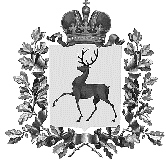 УПРАВЛЕНИЕ ФИНАНСОВАДМИНИСТРАЦИИ ТОНШАЕВСКОГО МУНИЦИПАЛЬНОГО ОКРУГА НИЖЕГОРОДСКОЙ ОБЛАСТИПРИКАЗ              Дата печати:16.12.2021              Единица измерения: руб.коп.              Дата печати:16.12.2021              Единица измерения: руб.коп.              Дата печати:16.12.2021              Единица измерения: руб.коп.              Дата печати:16.12.2021              Единица измерения: руб.коп.              Дата печати:16.12.2021              Единица измерения: руб.коп.              Дата печати:16.12.2021              Единица измерения: руб.коп.КБККБККБККБККБККБККБККБК2021 год2022 год2022 год2023 годНаименование КВСРКВСРКФСРКЦСРКВРКВРКОСГУДоп. ФК2021 год2022 год2022 год2023 год1234556789910Итого777 230 495,51845984189,23845984189,23868048997,61Администрация Тоншаевского муниципального округа Нижегородской области487010266001010001211212110001 483 592,221 360 606,001 360 606,001 360 606,00Администрация Тоншаевского муниципального округа Нижегородской области4870102660010100012112126600014 000,0014 000,0014 000,0014 000,00Администрация Тоншаевского муниципального округа Нижегородской области48701026600101000129129213000435 766,14410 903,00410 903,00410 903,00Администрация Тоншаевского муниципального округа Нижегородской области48701041610129850244244226000205 032,00130 000,00130 000,00130 000,00Администрация Тоншаевского муниципального округа Нижегородской области4870104660010019012112121100017 322 006,1314 141 415,0014 141 415,0015 232 895,00Администрация Тоншаевского муниципального округа Нижегородской области4870104660010019012112126600085 026,0085 026,0085 026,0085 026,00Администрация Тоншаевского муниципального округа Нижегородской области487010466001001901221222120006 400,006 400,006 400,006 400,00Администрация Тоншаевского муниципального округа Нижегородской области4870104660010019012212222600021 600,0060 600,0060 600,0060 600,00Администрация Тоншаевского муниципального округа Нижегородской области487010466001001901291292130004 952 008,683 767 650,003 767 650,003 767 650,00Администрация Тоншаевского муниципального округа Нижегородской области48701046600100190242242221000407 000,00365 000,00365 000,00365 000,00Администрация Тоншаевского муниципального округа Нижегородской области4870104660010019024224222500054 800,0054 800,0054 800,0054 800,00Администрация Тоншаевского муниципального округа Нижегородской области48701046600100190242242226000335 600,00335 600,00335 600,00335 600,00Администрация Тоншаевского муниципального округа Нижегородской области48701046600100190242242310000124 000,00160 000,00160 000,00160 000,00Администрация Тоншаевского муниципального округа Нижегородской области4870104660010019024224234600058 000,0038 000,0038 000,0038 000,00Администрация Тоншаевского муниципального округа Нижегородской области4870104660010019024424422100051 000,0030 000,0030 000,0030 000,00Администрация Тоншаевского муниципального округа Нижегородской области48701046600100190244244226000228 900,00271 900,00271 900,00271 900,00Администрация Тоншаевского муниципального округа Нижегородской области48701046600100190244244310000197 300,00150 000,00150 000,00150 000,00Администрация Тоншаевского муниципального округа Нижегородской области48701046600100190244244346000188 800,00188 800,00188 800,00188 800,00Администрация Тоншаевского муниципального округа Нижегородской области4870104660010019024424434900015 000,0015 000,0015 000,0015 000,00Администрация Тоншаевского муниципального округа Нижегородской области48701046600155490121121211000514 350,000,000,000,00Администрация Тоншаевского муниципального округа Нижегородской области48701046600173060121121211000272 580,00272 580,00272 580,00272 580,00Администрация Тоншаевского муниципального округа Нижегородской области487010466001730601211212660006 000,006 000,006 000,006 000,00Администрация Тоншаевского муниципального округа Нижегородской области4870104660017306012912921300082 320,0082 320,0082 320,0082 320,00Администрация Тоншаевского муниципального округа Нижегородской области487010466001730602422422250003 500,003 500,003 500,003 500,00Администрация Тоншаевского муниципального округа Нижегородской области487010466001730602422423460001 000,001 000,001 000,001 000,00Администрация Тоншаевского муниципального округа Нижегородской области487010466001730602442442210002 000,002 000,002 000,002 000,00Администрация Тоншаевского муниципального округа Нижегородской области4870104660017306024424431000012 000,0012 000,0012 000,0012 000,00Администрация Тоншаевского муниципального округа Нижегородской области4870104660017306024424434600014 800,0014 800,0014 800,0014 800,00Администрация Тоншаевского муниципального округа Нижегородской области4870104660052600024424422600050 000,0050 000,0050 000,0050 000,00Администрация Тоншаевского муниципального округа Нижегородской области487010566005512002442442210008 600,0037 000,0037 000,003 600,00Администрация Тоншаевского муниципального округа Нижегородской области487010566005512002442442260006 100,0025 700,0025 700,002 400,00Администрация Тоншаевского муниципального округа Нижегородской области487010566005512002442443460001 600,006 600,006 600,00600,00Администрация Тоншаевского муниципального округа Нижегородской области487011366002005901211212110002 465 042,832 174 116,002 174 116,002 174 116,00Администрация Тоншаевского муниципального округа Нижегородской области4870113660020059012112126600021 000,0021 000,0021 000,0021 000,00Администрация Тоншаевского муниципального округа Нижегородской области487011366002005901221222120001 200,001 200,001 200,001 200,00Администрация Тоншаевского муниципального округа Нижегородской области4870113660020059012212222600012 600,0012 600,0012 600,0012 600,00Администрация Тоншаевского муниципального округа Нижегородской области48701136600200590129129213000734 713,11664 984,00664 984,00664 984,00Администрация Тоншаевского муниципального округа Нижегородской области487011366002005902442442220005 000,000,000,000,00Администрация Тоншаевского муниципального округа Нижегородской области48701136600200590244244223000188 000,001 730 720,001 730 720,001 730 720,00Администрация Тоншаевского муниципального округа Нижегородской области48701136600200590244244225000311 052,80588 000,00588 000,00588 000,00Администрация Тоншаевского муниципального округа Нижегородской области48701136600200590244244226000250 842,51973 000,00973 000,00973 000,00Администрация Тоншаевского муниципального округа Нижегородской области4870113660020059024424422700040 000,0040 000,0040 000,0040 000,00Администрация Тоншаевского муниципального округа Нижегородской области48701136600200590244244228000169 747,600,000,000,00Администрация Тоншаевского муниципального округа Нижегородской области4870113660020059024424431000064 636,0025 000,0025 000,0025 000,00Администрация Тоншаевского муниципального округа Нижегородской области487011366002005902442443430001 105 769,431 050 000,001 050 000,001 050 000,00Администрация Тоншаевского муниципального округа Нижегородской области4870113660020059024424434400016 950,0016 950,0016 950,0016 950,00Администрация Тоншаевского муниципального округа Нижегородской области48701136600200590244244346000303 914,00310 550,00310 550,00310 550,00Администрация Тоншаевского муниципального округа Нижегородской области48701136600200590244244347000107 199,600,000,000,00Администрация Тоншаевского муниципального округа Нижегородской области487011366002005902472472230001 726 950,570,000,000,00Администрация Тоншаевского муниципального округа Нижегородской области487011366002005908318312960008 000,000,000,000,00Администрация Тоншаевского муниципального округа Нижегородской области487011366002005908538532920001 500,001 500,001 500,001 500,00Администрация Тоншаевского муниципального округа Нижегородской области487011366002005908538532950003 000,003 000,003 000,003 000,00Администрация Тоншаевского муниципального округа Нижегородской области487011366002452101111112110002 798 337,553 120 169,003 120 169,003 120 169,00Администрация Тоншаевского муниципального округа Нижегородской области4870113660024521011111126600018 528,180,000,000,00Администрация Тоншаевского муниципального округа Нижегородской области487011366002452101121122260001 186,000,000,000,00Администрация Тоншаевского муниципального округа Нижегородской области48701136600245210119119213000850 693,42942 291,00942 291,00942 291,00Администрация Тоншаевского муниципального округа Нижегородской области4870113660024521024224222100023 400,0024 400,0024 400,0024 400,00Администрация Тоншаевского муниципального округа Нижегородской области4870113660024521024224222500020 000,0020 000,0020 000,0020 000,00Администрация Тоншаевского муниципального округа Нижегородской области48701136600245210242242226000190 146,00199 000,00199 000,00199 000,00Администрация Тоншаевского муниципального округа Нижегородской области48701136600245210242242310000154 227,0023 600,0023 600,0023 600,00Администрация Тоншаевского муниципального округа Нижегородской области48701136600245210244244221000335,000,000,000,00Администрация Тоншаевского муниципального округа Нижегородской области487011366002452102442442230004 500,003 500,003 500,003 500,00Администрация Тоншаевского муниципального округа Нижегородской области4870113660024521024424422600081 969,5063 500,0063 500,0063 500,00Администрация Тоншаевского муниципального округа Нижегородской области487011366002452102442443100007 660,001 000,001 000,001 000,00Администрация Тоншаевского муниципального округа Нижегородской области487011366002452102442443450000,0067 900,0067 900,0067 900,00Администрация Тоншаевского муниципального округа Нижегородской области4870113660024521024424434600057 169,500,000,000,00Администрация Тоншаевского муниципального округа Нижегородской области487011366002S2190121121211000537 382,000,000,000,00Администрация Тоншаевского муниципального округа Нижегородской области487011366002S2190129129213000162 289,000,000,000,00Администрация Тоншаевского муниципального округа Нижегородской области48701136600505000244244310000125 000,000,000,000,00Администрация Тоншаевского муниципального округа Нижегородской области487011366005207008118112440000,00150 000,00150 000,00150 000,00Администрация Тоншаевского муниципального округа Нижегородской области4870113660052502085385329700030 000,0030 000,0030 000,0030 000,00Администрация Тоншаевского муниципального округа Нижегородской области4870113660052528024224231000042 894,000,000,000,00Администрация Тоншаевского муниципального округа Нижегородской области487011366005252802442442260007 436,500,000,000,00Администрация Тоншаевского муниципального округа Нижегородской области4870113660052528036036029600028 800,000,000,000,00Администрация Тоншаевского муниципального округа Нижегородской области4870113660052528085385329500020 000,000,000,000,00Администрация Тоншаевского муниципального округа Нижегородской области4870113660С10059024424434600012 000,0012 000,0012 000,0012 000,00Администрация Тоншаевского муниципального округа Нижегородской области487030904101005901211212110003 050 425,003 050 425,003 050 425,003 050 425,00Администрация Тоншаевского муниципального округа Нижегородской области4870309041010059012112126600032 500,0032 500,0032 500,0032 500,00Администрация Тоншаевского муниципального округа Нижегородской области48703090410100590129129213000829 065,00829 065,00829 065,00829 065,00Администрация Тоншаевского муниципального округа Нижегородской области48703090410100590242242221000560 000,00560 000,00560 000,00560 000,00Администрация Тоншаевского муниципального округа Нижегородской области487030904101005902422422250002 100,002 100,002 100,002 100,00Администрация Тоншаевского муниципального округа Нижегородской области487030904101005902422423460006 300,003 500,003 500,003 500,00Администрация Тоншаевского муниципального округа Нижегородской области4870309041010059024424422500029 400,000,000,000,00Администрация Тоншаевского муниципального округа Нижегородской области487030904101005902442442260003 900,000,000,000,00Администрация Тоншаевского муниципального округа Нижегородской области487030904101005902442443100003 236,000,000,000,00Администрация Тоншаевского муниципального округа Нижегородской области487030904101005902442443430002 180,002 180,002 180,002 180,00Администрация Тоншаевского муниципального округа Нижегородской области4870309041010059024424434400012 538,002 220,002 220,002 220,00Администрация Тоншаевского муниципального округа Нижегородской области48703090410125110244244226000200 000,00200 000,00200 000,00200 000,00Администрация Тоншаевского муниципального округа Нижегородской области487030904301005901221222120006 000,006 000,006 000,006 000,00Администрация Тоншаевского муниципального округа Нижегородской области4870309043010059012212222600016 600,0016 600,0016 600,0016 600,00Администрация Тоншаевского муниципального округа Нижегородской области4870309043010059024424422600032 500,0042 400,0042 400,0042 400,00Администрация Тоншаевского муниципального округа Нижегородской области487030966005251602442442220009 712,590,000,000,00Администрация Тоншаевского муниципального округа Нижегородской области4870309660052516024424434200043 500,000,000,000,00Администрация Тоншаевского муниципального округа Нижегородской области4870310042010059012112121100010 233,600,000,000,00Администрация Тоншаевского муниципального округа Нижегородской области487031004201005901291292130003 090,550,000,000,00Администрация Тоншаевского муниципального округа Нижегородской области487031004201251102442442260000,0050 000,0050 000,0050 000,00Администрация Тоншаевского муниципального округа Нижегородской области48703100420125120244244310000300 000,00300 000,00300 000,00300 000,00Администрация Тоншаевского муниципального округа Нижегородской области4870310042012513024424422600050 000,0050 000,0050 000,0050 000,00Администрация Тоншаевского муниципального округа Нижегородской области48704081450420500812812244000300 000,000,000,000,00Администрация Тоншаевского муниципального округа Нижегородской области48704086600520500811811244000650 000,00800 000,00800 000,00800 000,00Администрация Тоншаевского муниципального округа Нижегородской области487040914405288102442442250000,0020 000,0020 000,0020 000,00Администрация Тоншаевского муниципального округа Нижегородской области4870409660050203024424422600019 152,000,000,000,00Администрация Тоншаевского муниципального округа Нижегородской области48704100410125120242242221000152 300,00152 300,00152 300,00152 300,00Администрация Тоншаевского муниципального округа Нижегородской области487041004101251202422422250007 600,000,000,000,00Администрация Тоншаевского муниципального округа Нижегородской области48704100410125120242242226000211 182,40200 000,00200 000,00200 000,00Администрация Тоншаевского муниципального округа Нижегородской области48704106600372300242242226000132 900,000,000,000,00Администрация Тоншаевского муниципального округа Нижегородской области487041066003S230024224222600085 250,0059 900,0059 900,0059 900,00Администрация Тоншаевского муниципального округа Нижегородской области487041208212290308118112460000,00300 000,00300 000,00300 000,00Администрация Тоншаевского муниципального округа Нижегородской области487041208213290308118112460001 200 000,00700 000,00700 000,00700 000,00Администрация Тоншаевского муниципального округа Нижегородской области48704120831300590612612241000520 000,00520 000,00520 000,00520 000,00Администрация Тоншаевского муниципального округа Нижегородской области487041208412290308118112460000,00200 000,00200 000,00200 000,00Администрация Тоншаевского муниципального округа Нижегородской области487041208413005906116112410005 695 780,005 695 780,005 695 780,005 695 780,00Администрация Тоншаевского муниципального округа Нижегородской области487041266005208002442442260000,000,000,002 500 000,00Администрация Тоншаевского муниципального округа Нижегородской области4870412660С2741908118112450001 285 542,260,000,000,00Администрация Тоншаевского муниципального округа Нижегородской области4870412660С27421081181124500055 113,520,000,000,00Администрация Тоншаевского муниципального округа Нижегородской области48705010340125800414414228000350 000,000,000,000,00Администрация Тоншаевского муниципального округа Нижегородской области48705010940172650244244226000440 000,000,000,000,00Администрация Тоншаевского муниципального округа Нижегородской области487050109401S2650244244226000110 000,000,000,000,00Администрация Тоншаевского муниципального округа Нижегородской области4870501094F367483412412298000593 004,370,000,000,00Администрация Тоншаевского муниципального округа Нижегородской области4870501094F36748341241231000074 032 311,190,000,000,00Администрация Тоншаевского муниципального округа Нижегородской области4870501094F36748441241229800019 996,010,000,000,00Администрация Тоншаевского муниципального округа Нижегородской области4870501094F3674844124123100002 495 686,010,000,000,00Администрация Тоншаевского муниципального округа Нижегородской области4870501094F36748S4124122980004 999,620,000,000,00Администрация Тоншаевского муниципального округа Нижегородской области4870501094F36748S412412310000601 685,860,000,000,00Администрация Тоншаевского муниципального округа Нижегородской области4870501095F36748341241229800040 304 914,680,000,000,00Администрация Тоншаевского муниципального округа Нижегородской области4870501095F3674834124123100004 935 757,32232 016 786,35232 016 786,35245 587 178,33Администрация Тоншаевского муниципального округа Нижегородской области4870501095F3674844124122980001 320 361,160,000,000,00Администрация Тоншаевского муниципального округа Нижегородской области4870501095F367484412412310000187 661,247 733 892,887 733 892,888 186 239,28Администрация Тоншаевского муниципального округа Нижегородской области4870501095F36748S412412298000335 874,290,000,000,00Администрация Тоншаевского муниципального округа Нижегородской области4870501095F36748S41241231000041 131,311 533 200,001 533 200,001 533 200,00Администрация Тоншаевского муниципального округа Нижегородской области48705016600503030414414228000137 834,000,000,000,00Администрация Тоншаевского муниципального округа Нижегородской области487050166005S21202442442250000,0014 400 000,0014 400 000,000,00Администрация Тоншаевского муниципального округа Нижегородской области487050218209S26702442442260000,00400 000,00400 000,00400 000,00Администрация Тоншаевского муниципального округа Нижегородской области487050218209S2670244244310000517 300,000,000,000,00Администрация Тоншаевского муниципального округа Нижегородской области487050218309747002442443100000,00120 000,00120 000,00120 000,00Администрация Тоншаевского муниципального округа Нижегородской области487050220201050308118112440001 172 894,000,000,000,00Администрация Тоншаевского муниципального округа Нижегородской области48705022020205030811811245000250 000,000,000,000,00Администрация Тоншаевского муниципального округа Нижегородской области48705022020372650812812244000960 000,000,000,000,00Администрация Тоншаевского муниципального округа Нижегородской области487050220203S2650812812244000240 000,000,000,000,00Администрация Тоншаевского муниципального округа Нижегородской области48705022030105030244244226000770 998,510,000,000,00Администрация Тоншаевского муниципального округа Нижегородской области48705022030205030244244226000205 534,190,000,000,00Администрация Тоншаевского муниципального округа Нижегородской области48705022040105030244244226000498 576,000,000,000,00Администрация Тоншаевского муниципального округа Нижегородской области487050266005050302442442250000,000,000,00500 000,00Администрация Тоншаевского муниципального округа Нижегородской области487050266005204008118112440000,000,000,001 000 000,00Администрация Тоншаевского муниципального округа Нижегородской области4870503101F2555502442442260000,005 189 500,005 189 500,005 189 500,00Администрация Тоншаевского муниципального округа Нижегородской области4870503660050401024424422500040 209,080,000,000,00Администрация Тоншаевского муниципального округа Нижегородской области487050366005040502442442260007 000,000,000,000,00Администрация Тоншаевского муниципального округа Нижегородской области4870503660050405024424422800046 008,000,000,000,00Администрация Тоншаевского муниципального округа Нижегородской области48705056600200590121121211000572 000,00572 000,00572 000,00572 000,00Администрация Тоншаевского муниципального округа Нижегородской области4870505660020059012112126600021 320,0021 320,0021 320,0021 320,00Администрация Тоншаевского муниципального округа Нижегородской области48705056600200590129129213000164 700,00164 700,00164 700,00164 700,00Администрация Тоншаевского муниципального округа Нижегородской области487050566002005902442443460006 846,0023 200,0023 200,0023 200,00Администрация Тоншаевского муниципального округа Нижегородской области487050566003730502442443460003 700,003 700,003 700,003 700,00Администрация Тоншаевского муниципального округа Нижегородской области4870602201G6S2450414414228000740 612,940,000,000,00Администрация Тоншаевского муниципального округа Нижегородской области4870602660G6S26804144143100000,0076 805,6976 805,69350 000,00Администрация Тоншаевского муниципального округа Нижегородской области487100166005252903213212640007 215 814,180,000,007 646 000,00Администрация Тоншаевского муниципального округа Нижегородской области487100309201S227032132126200091 600,000,000,000,00Администрация Тоншаевского муниципального округа Нижегородской области487100366005513503223222620000,001 008 900,001 008 900,001 051 200,00Администрация Тоншаевского муниципального округа Нижегородской области487100409101L4970322322262000840 000,001 012 100,001 012 100,001 109 900,00Администрация Тоншаевского муниципального округа Нижегородской области4871004660037312032332322600092 558,0072 800,0072 800,000,00Администрация Тоншаевского муниципального округа Нижегородской области487100466003R08204124123100008 876 910,008 876 910,008 876 910,007 608 780,00Администрация Тоншаевского муниципального округа Нижегородской области48710062110129040631631246000272 557,080,000,000,00Администрация Тоншаевского муниципального округа Нижегородской области487100666005252802442442260004 800,000,000,000,00Администрация Тоншаевского муниципального округа Нижегородской области487100666005252802442443490001 200,006 000,006 000,006 000,00Администрация Тоншаевского муниципального округа Нижегородской области4871006660052528032332326500020 000,0020 000,0020 000,0020 000,00Администрация Тоншаевского муниципального округа Нижегородской области4871006660052528085385329700015 000,0015 000,0015 000,0015 000,00Администрация Тоншаевского муниципального округа Нижегородской области48712021710102050621621241000165 000,000,000,000,00Администрация Тоншаевского муниципального округа Нижегородской области487120217201S20506216212410002 046 300,000,000,000,00Администрация Тоншаевского муниципального округа Нижегородской области487120217301S2050622622281000976 308,000,000,000,00Администрация Тоншаевского муниципального округа Нижегородской области487120266003S20506216212410000,002 046 300,002 046 300,002 046 300,00Администрация Тоншаевского муниципального округа Нижегородской области487120266003S20506226222810000,00224 000,00224 000,00224 000,00Администрация Тоншаевского муниципального округа Нижегородской области487120266005020506216212410000,00165 000,00165 000,00165 000,00Березятско-Ложкинский территориальный отдел015010466001001901211212110001 348 125,211 717 800,001 717 800,001 717 800,00Березятско-Ложкинский территориальный отдел01501046600100190122122226000500,000,000,000,00Березятско-Ложкинский территориальный отдел01501046600100190129129213000407 154,09518 800,00518 800,00518 800,00Березятско-Ложкинский территориальный отдел0150104660010019024224222100026 677,7826 600,0026 600,0026 600,00Березятско-Ложкинский территориальный отдел015010466001001902422422250008 970,002 850,002 850,002 850,00Березятско-Ложкинский территориальный отдел0150104660010019024224222600011 900,000,000,000,00Березятско-Ложкинский территориальный отдел015010466001001902422423100004 800,000,000,000,00Березятско-Ложкинский территориальный отдел015010466001001902422423460003 100,000,000,000,00Березятско-Ложкинский территориальный отдел015010466001001902442442210003 555,362 500,002 500,002 500,00Березятско-Ложкинский территориальный отдел0150104660010019024424422600035 758,5421 000,0021 000,0021 000,00Березятско-Ложкинский территориальный отдел0150104660010019024424434600012 324,007 400,007 400,007 400,00Березятско-Ложкинский территориальный отдел015010466001001908538532920009 800,000,000,000,00Березятско-Ложкинский территориальный отдел01501136600200590121121211000385 883,80390 500,00390 500,00390 500,00Березятско-Ложкинский территориальный отдел01501136600200590129129213000113 825,89115 220,00115 220,00115 220,00Березятско-Ложкинский территориальный отдел015011366002005902442442230001 599,3873 730,0073 730,0073 730,00Березятско-Ложкинский территориальный отдел01501136600200590244244226000900,001 000,001 000,001 000,00Березятско-Ложкинский территориальный отдел015011366002005902442442270009 792,723 500,003 500,003 500,00Березятско-Ложкинский территориальный отдел01501136600200590244244310000668 207,160,000,000,00Березятско-Ложкинский территориальный отдел01501136600200590244244343000140 000,0048 000,0048 000,0048 000,00Березятско-Ложкинский территориальный отдел015011366002005902442443440000,0050 000,0050 000,0050 000,00Березятско-Ложкинский территориальный отдел0150113660020059024424434600035 960,0010 000,0010 000,0010 000,00Березятско-Ложкинский территориальный отдел0150113660020059024724722300079 730,000,000,000,00Березятско-Ложкинский территориальный отдел015011366002005908538532910000,002 000,002 000,002 000,00Березятско-Ложкинский территориальный отдел0150113660020059085385329200010,002 000,002 000,002 000,00Березятско-Ложкинский территориальный отдел015011366002S219012112121100013 902,000,000,000,00Березятско-Ложкинский территориальный отдел015011366002S21901291292130004 198,000,000,000,00Березятско-Ложкинский территориальный отдел015030904201251402442442250008 010,000,000,000,00Березятско-Ложкинский территориальный отдел0150309042012514024424422600070 540,50100 000,00100 000,00100 000,00Березятско-Ложкинский территориальный отдел0150309042012514024424434300020 610,000,000,000,00Березятско-Ложкинский территориальный отдел015031004201005901211212110001 294 011,171 869 300,001 869 300,001 869 300,00Березятско-Ложкинский территориальный отдел015031004201005901211212660001 500,000,000,000,00Березятско-Ложкинский территориальный отдел01503100420100590129129213000493 575,45564 300,00564 300,00564 300,00Березятско-Ложкинский территориальный отдел0150310042010059024424422500023 138,560,000,000,00Березятско-Ложкинский территориальный отдел0150310042010059024424422600037 260,002 000,002 000,002 000,00Березятско-Ложкинский территориальный отдел015031004201005902442443100005 000,0010 000,0010 000,0010 000,00Березятско-Ложкинский территориальный отдел0150310042010059024424434300050 172,5047 000,0047 000,0047 000,00Березятско-Ложкинский территориальный отдел01503100420100590244244344000141 575,020,000,000,00Березятско-Ложкинский территориальный отдел0150310042010059024424434600033 924,9825 000,0025 000,0025 000,00Березятско-Ложкинский территориальный отдел015031004201S219012112121100095 315,000,000,000,00Березятско-Ложкинский территориальный отдел015031004201S219012912921300028 786,000,000,000,00Березятско-Ложкинский территориальный отдел015040914420020302442442250008 840,190,000,000,00Березятско-Ложкинский территориальный отдел015040914420S2606244244225000797 591,810,000,000,00Березятско-Ложкинский территориальный отдел0150409144210203024424422500010 752,470,000,000,00Березятско-Ложкинский территориальный отдел015040914421S2607244244225000970 118,980,000,000,00Березятско-Ложкинский территориальный отдел015040966005020302442442230000,00300 000,00300 000,00300 000,00Березятско-Ложкинский территориальный отдел01504096600502030244244225000853 299,101 129 600,001 129 600,001 129 600,00Березятско-Ложкинский территориальный отдел0150409660050203024424422600037 704,09160 000,00160 000,00160 000,00Березятско-Ложкинский территориальный отдел015040966005020302442442270003 000,000,000,000,00Березятско-Ложкинский территориальный отдел0150409660050203024424431000060 000,000,000,000,00Березятско-Ложкинский территориальный отдел01504096600502030244244343000117 204,0070 000,0070 000,0070 000,00Березятско-Ложкинский территориальный отдел01504096600502030244244344000144 304,000,000,000,00Березятско-Ложкинский территориальный отдел01504096600502030244244346000196 782,9150 000,0050 000,0050 000,00Березятско-Ложкинский территориальный отдел01504096600502030247247223000300 000,000,000,000,00Березятско-Ложкинский территориальный отдел015050307201299102442442260008 327,590,000,000,00Березятско-Ложкинский территориальный отдел015050366005040102442442230000,00415 040,00415 040,00415 040,00Березятско-Ложкинский территориальный отдел015050366005040102442442250000,0070 000,0070 000,0070 000,00Березятско-Ложкинский территориальный отдел01505036600504010244244226000111 298,700,000,000,00Березятско-Ложкинский территориальный отдел0150503660050401024424434600039 847,7020 000,0020 000,0020 000,00Березятско-Ложкинский территориальный отдел01505036600504010247247223000415 040,000,000,000,00Березятско-Ложкинский территориальный отдел01505036600504010853853293000200,002 000,002 000,002 000,00Березятско-Ложкинский территориальный отдел015050366005040402442442260007 000,000,000,000,00Березятско-Ложкинский территориальный отдел01505036600504050244244225000152 320,1895 000,0095 000,0095 000,00Березятско-Ложкинский территориальный отдел0150503660050405024424422600034 700,00255 200,00255 200,00255 200,00Березятско-Ложкинский территориальный отдел0150503660050405024424431000033 000,0030 000,0030 000,0030 000,00Березятско-Ложкинский территориальный отдел015050366005040502442443430003 650,000,000,000,00Березятско-Ложкинский территориальный отдел0150503660050405024424434400023 392,0080 000,0080 000,0080 000,00Березятско-Ложкинский территориальный отдел0150503660050405024424434600031 031,0015 000,0015 000,0015 000,00Березятско-Ложкинский территориальный отдел0151003215032902031331326200010 000,000,000,000,00Березятско-Ложкинский территориальный отдел015100666005252802442442260002 850,000,000,000,00Березятско-Ложкинский территориальный отдел0151006660052528024424434900016 800,007 000,007 000,007 000,00Березятско-Ложкинский территориальный отдел0151006660052528032332326300041 000,0046 000,0046 000,0046 000,00Березятско-Ложкинский территориальный отдел0151102111012527024424434900012 000,0012 000,0012 000,0012 000,00НЕ УКАЗАНО000040503102R669081181124500047 828,330,000,000,00Одошнурский территориальный отдел018010466001001901211212110001 241 539,881 130 700,001 130 700,001 130 700,00Одошнурский территориальный отдел0180104660010019012112126600027 828,570,000,000,00Одошнурский территориальный отдел01801046600100190129129213000371 321,05341 500,00341 500,00341 500,00Одошнурский территориальный отдел0180104660010019024224222100046 453,7358 000,0058 000,0058 000,00Одошнурский территориальный отдел018010466001001902422422250003 100,002 000,002 000,002 000,00Одошнурский территориальный отдел018010466001001902422422260007 184,000,000,000,00Одошнурский территориальный отдел018010466001001902422423100000,0040 000,0040 000,0040 000,00Одошнурский территориальный отдел018010466001001902422423460001 400,000,000,000,00Одошнурский территориальный отдел0180104660010019024424422600030 622,4630 000,0030 000,0030 000,00Одошнурский территориальный отдел018010466001001902442443100009 400,000,000,000,00Одошнурский территориальный отдел0180104660010019024424434600010 000,005 000,005 000,005 000,00Одошнурский территориальный отдел01801136600200590121121211000291 587,92211 100,00211 100,00211 100,00Одошнурский территориальный отдел018011366002005901211212660004 722,060,000,000,00Одошнурский территориальный отдел0180113660020059012912921300086 566,8564 220,0064 220,0064 220,00Одошнурский территориальный отдел0180113660020059024424422300043 057,73163 180,00163 180,00163 180,00Одошнурский территориальный отдел018011366002005902442442250001 000,000,000,000,00Одошнурский территориальный отдел018011366002005902442442260009 600,0027 400,0027 400,0027 400,00Одошнурский территориальный отдел018011366002005902442442270004 850,034 700,004 700,004 700,00Одошнурский территориальный отдел018011366002005902442443100003 300,000,000,000,00Одошнурский территориальный отдел01801136600200590244244343000136 650,3096 700,0096 700,0096 700,00Одошнурский территориальный отдел0180113660020059024424434600014 265,0010 000,0010 000,0010 000,00Одошнурский территориальный отдел01801136600200590247247223000162 020,680,000,000,00Одошнурский территориальный отдел01801136600200590853853291000331,60500,00500,00500,00Одошнурский территориальный отдел018011366002S219012112121100012 903,000,000,000,00Одошнурский территориальный отдел018011366002S21901291292130003 898,000,000,000,00Одошнурский территориальный отдел0180309042012514024424422600036 604,8021 500,0021 500,0021 500,00Одошнурский территориальный отдел01803090420125150244244225000198 984,510,000,000,00Одошнурский территориальный отдел018030904201251502442442260000,00194 760,00194 760,00194 760,00Одошнурский территориальный отдел018040914415020302442442250003 323,930,000,000,00Одошнурский территориальный отдел018040914415S2601244244225000298 851,070,000,000,00Одошнурский территориальный отдел018040914503726502442443100001 600 000,000,000,000,00Одошнурский территориальный отдел018040914503S2650244244310000400 000,000,000,000,00Одошнурский территориальный отдел01804096600502030244244225000273 052,26359 500,00359 500,00359 500,00Одошнурский территориальный отдел01804096600502030244244226000405 065,33478 200,00478 200,00478 200,00Одошнурский территориальный отдел018040966005020302442442270006 447,7410 000,0010 000,0010 000,00Одошнурский территориальный отдел01804096600502030244244310000170 000,000,000,000,00Одошнурский территориальный отдел01804096600502030244244343000214 315,87150 000,00150 000,00150 000,00Одошнурский территориальный отдел018040966005020302442443440000,0010 000,0010 000,0010 000,00Одошнурский территориальный отдел0180409660050203024424434600038 818,80100 000,00100 000,00100 000,00Одошнурский территориальный отдел0180503071012991024424422600013 626,990,000,000,00Одошнурский территориальный отдел01805031010104050244244228000371 863,370,000,000,00Одошнурский территориальный отдел0180503101F2555502442442280002 758 491,890,000,000,00Одошнурский территориальный отдел018050366005040102442442230000,001 285 200,001 285 200,001 285 200,00Одошнурский территориальный отдел0180503660050401024424422600048 085,4050 000,0050 000,0050 000,00Одошнурский территориальный отдел0180503660050401024424434600032 220,00123 500,00123 500,00123 500,00Одошнурский территориальный отдел018050366005040102472472230001 285 200,000,000,000,00Одошнурский территориальный отдел01805036600504050244244226000621 157,13570 000,00570 000,00570 000,00Одошнурский территориальный отдел01805036600504050244244228000120 000,000,000,000,00Одошнурский территориальный отдел0180503660050405024424431000017 990,0023 000,0023 000,0023 000,00Одошнурский территориальный отдел018050366005040502442443430009 285,2010 000,0010 000,0010 000,00Одошнурский территориальный отдел0180503660050405024424434400060 273,00105 700,00105 700,00105 700,00Одошнурский территориальный отдел0180503660050405024424434600016 645,0015 000,0015 000,0015 000,00Одошнурский территориальный отдел0181003215032902031331326200020 000,000,000,000,00Одошнурский территориальный отдел0181006660052528024424434900011 600,000,000,000,00Одошнурский территориальный отдел0181102111020059024424434900035 998,0048 000,0048 000,0048 000,00Отдел по управлению муниципальным имуществом и земельными ресурсами Тоншаевского муниципального округа Нижегородской области36601130510129010244244226000334 100,00170 000,00170 000,00170 000,00Отдел по управлению муниципальным имуществом и земельными ресурсами Тоншаевского муниципального округа Нижегородской области366011305201001901211212110001 741 775,22849 500,00849 500,00849 500,00Отдел по управлению муниципальным имуществом и земельными ресурсами Тоншаевского муниципального округа Нижегородской области366011305201001901211212660005 771,610,000,000,00Отдел по управлению муниципальным имуществом и земельными ресурсами Тоншаевского муниципального округа Нижегородской области366011305201001901221222260004 000,004 000,004 000,004 000,00Отдел по управлению муниципальным имуществом и земельными ресурсами Тоншаевского муниципального округа Нижегородской области36601130520100190129129213000523 859,58257 000,00257 000,00257 000,00Отдел по управлению муниципальным имуществом и земельными ресурсами Тоншаевского муниципального округа Нижегородской области3660113052010019024224222100028 000,0018 000,0018 000,0018 000,00Отдел по управлению муниципальным имуществом и земельными ресурсами Тоншаевского муниципального округа Нижегородской области366011305201001902422422250008 500,008 500,008 500,008 500,00Отдел по управлению муниципальным имуществом и земельными ресурсами Тоншаевского муниципального округа Нижегородской области3660113052010019024224222600052 736,0048 000,0048 000,0048 000,00Отдел по управлению муниципальным имуществом и земельными ресурсами Тоншаевского муниципального округа Нижегородской области3660113052010019024224231000070 627,000,000,000,00Отдел по управлению муниципальным имуществом и земельными ресурсами Тоншаевского муниципального округа Нижегородской области366011305201001902422423460008 184,009 820,009 820,009 820,00Отдел по управлению муниципальным имуществом и земельными ресурсами Тоншаевского муниципального округа Нижегородской области3660113052010019024424422100020 000,0010 000,0010 000,0010 000,00Отдел по управлению муниципальным имуществом и земельными ресурсами Тоншаевского муниципального округа Нижегородской области366011305201001902442442230005 000,005 000,005 000,005 000,00Отдел по управлению муниципальным имуществом и земельными ресурсами Тоншаевского муниципального округа Нижегородской области36601130520100190244244226000141 600,0020 300,0020 300,0020 300,00Отдел по управлению муниципальным имуществом и земельными ресурсами Тоншаевского муниципального округа Нижегородской области3660113052010019024424431000060 108,50120 000,00120 000,00120 000,00Отдел по управлению муниципальным имуществом и земельными ресурсами Тоншаевского муниципального округа Нижегородской области3660113052010019024424434600063 364,5020 000,0020 000,0020 000,00Отдел по управлению муниципальным имуществом и земельными ресурсами Тоншаевского муниципального округа Нижегородской области366011305201001908538532920001,440,000,000,00Отдел по управлению муниципальным имуществом и земельными ресурсами Тоншаевского муниципального округа Нижегородской области36601130530100190121121211000388 134,88387 000,00387 000,00387 000,00Отдел по управлению муниципальным имуществом и земельными ресурсами Тоншаевского муниципального округа Нижегородской области366011305301001901211212660002 865,120,000,000,00Отдел по управлению муниципальным имуществом и земельными ресурсами Тоншаевского муниципального округа Нижегородской области36601130530100190129129213000118 000,00118 000,00118 000,00118 000,00Отдел по управлению муниципальным имуществом и земельными ресурсами Тоншаевского муниципального округа Нижегородской области36601131920100190121121211000315 967,58321 200,00321 200,00321 200,00Отдел по управлению муниципальным имуществом и земельными ресурсами Тоншаевского муниципального округа Нижегородской области366011319201001901211212660005 232,420,000,000,00Отдел по управлению муниципальным имуществом и земельными ресурсами Тоншаевского муниципального округа Нижегородской области3660113192010019012912921300091 075,0297 500,0097 500,0097 500,00Отдел по управлению муниципальным имуществом и земельными ресурсами Тоншаевского муниципального округа Нижегородской области366011319201001901291292650006 424,980,000,000,00Отдел по управлению муниципальным имуществом и земельными ресурсами Тоншаевского муниципального округа Нижегородской области366011321401290204124123100000,001 000 000,001 000 000,001 000 000,00Отдел по управлению муниципальным имуществом и земельными ресурсами Тоншаевского муниципального округа Нижегородской области3660113660050500024424431000067 000,000,000,000,00Отдел по управлению муниципальным имуществом и земельными ресурсами Тоншаевского муниципального округа Нижегородской области3660113660052528024424422600030 000,000,000,000,00Отдел по управлению муниципальным имуществом и земельными ресурсами Тоншаевского муниципального округа Нижегородской области36601136600525280247247223000414 091,580,000,000,00Отдел по управлению муниципальным имуществом и земельными ресурсами Тоншаевского муниципального округа Нижегородской области36604120510229020244244226000394 700,00430 000,00430 000,00430 000,00Отдел по управлению муниципальным имуществом и земельными ресурсами Тоншаевского муниципального округа Нижегородской области3660501051012901024424422600080 000,000,000,000,00Отдел по управлению муниципальным имуществом и земельными ресурсами Тоншаевского муниципального округа Нижегородской области36605016600503030244244225000744 334,69412 400,00412 400,00412 400,00Ошминский территориальный отдел019010466001001901211212110001 569 123,812 576 400,002 576 400,002 576 400,00Ошминский территориальный отдел0190104660010019012112126600019 266,680,000,000,00Ошминский территориальный отдел01901046600100190129129213000466 882,94778 000,00778 000,00778 000,00Ошминский территориальный отдел0190104660010019024224222100077 871,4065 400,0065 400,0065 400,00Ошминский территориальный отдел019010466001001902422422250006 200,006 200,006 200,006 200,00Ошминский территориальный отдел0190104660010019024224222600014 850,0037 000,0037 000,0037 000,00Ошминский территориальный отдел0190104660010019024224231000026 133,000,000,000,00Ошминский территориальный отдел019010466001001902422423460003 600,003 000,003 000,003 000,00Ошминский территориальный отдел019010466001001902442442210000,005 000,005 000,005 000,00Ошминский территориальный отдел0190104660010019024424422600034 677,7880 800,0080 800,0080 800,00Ошминский территориальный отдел0190104660010019024424434600021 200,0021 200,0021 200,0021 200,00Ошминский территориальный отдел019010466001001908538532920000,003 000,003 000,003 000,00Ошминский территориальный отдел019011366002005901211212110002 338 245,162 266 800,002 266 800,002 266 800,00Ошминский территориальный отдел019011366002005901211212660003 000,000,000,000,00Ошминский территориальный отдел01901136600200590129129213000691 348,39685 000,00685 000,00685 000,00Ошминский территориальный отдел019011366002005902442442230003 165,39511 300,00511 300,00511 300,00Ошминский территориальный отдел0190113660020059024424422500041 649,0070 600,0070 600,0070 600,00Ошминский территориальный отдел01901136600200590244244226000340 917,66296 000,00296 000,00296 000,00Ошминский территориальный отдел0190113660020059024424422700019 055,0320 000,0020 000,0020 000,00Ошминский территориальный отдел019011366002005902442443100006 470,003 000,003 000,003 000,00Ошминский территориальный отдел019011366002005902442443430001 052 930,00583 930,00583 930,00583 930,00Ошминский территориальный отдел0190113660020059024424434400011 918,0015 000,0015 000,0015 000,00Ошминский территориальный отдел019011366002005902442443450000,003 000,003 000,003 000,00Ошминский территориальный отдел01901136600200590244244346000194 554,00147 500,00147 500,00147 500,00Ошминский территориальный отдел01901136600200590247247223000509 300,000,000,000,00Ошминский территориальный отдел019011366002005908538532910000,0013 800,0013 800,0013 800,00Ошминский территориальный отдел019011366002005908538532920000,001 000,001 000,001 000,00Ошминский территориальный отдел019011366002005908538532930000,00200,00200,00200,00Ошминский территориальный отдел01901136600200590853853295000250,00800,00800,00800,00Ошминский территориальный отдел019011366002S2190121121211000131 030,000,000,000,00Ошминский территориальный отдел019011366002S219012912921300039 571,000,000,000,00Ошминский территориальный отдел019011366005252802442442260003 049,200,000,000,00Ошминский территориальный отдел019030904201251402442442260000,0040 900,0040 900,0040 900,00Ошминский территориальный отдел0190309042012514024424434300024 972,0019 500,0019 500,0019 500,00Ошминский территориальный отдел019031004201005901211212110002 958 361,003 115 200,003 115 200,003 115 200,00Ошминский территориальный отдел0190310042010059012112126600020 000,000,000,000,00Ошминский территориальный отдел01903100420100590129129213000875 120,00940 800,00940 800,00940 800,00Ошминский территориальный отдел019031004201005902442442230000,0052 200,0052 200,0052 200,00Ошминский территориальный отдел019031004201005902442442250000,004 000,004 000,004 000,00Ошминский территориальный отдел019031004201005902442442260005 000,005 980,005 980,005 980,00Ошминский территориальный отдел019031004201005902442442270000,0015 800,0015 800,0015 800,00Ошминский территориальный отдел0190310042010059024424431000050 800,0020 000,0020 000,0020 000,00Ошминский территориальный отдел0190310042010059024424434300055 000,0055 000,0055 000,0055 000,00Ошминский территориальный отдел0190310042010059024424434600031 600,0070 000,0070 000,0070 000,00Ошминский территориальный отдел0190310042010059024724722300052 200,000,000,000,00Ошминский территориальный отдел0190310042012515024424422500050 718,4084 000,0084 000,0084 000,00Ошминский территориальный отдел019031004201S2190121121211000158 909,000,000,000,00Ошминский территориальный отдел019031004201S219012912921300047 991,000,000,000,00Ошминский территориальный отдел01904091441228810244244225000335 925,340,000,000,00Ошминский территориальный отдел01904091441328810244244225000450 972,800,000,000,00Ошминский территориальный отдел01904091441428810244244225000335 925,340,000,000,00Ошминский территориальный отдел019040914418020302442442250006 419,750,000,000,00Ошминский территориальный отдел019040914418S2604244244225000577 194,250,000,000,00Ошминский территориальный отдел019040914422020302442442250003 946,680,000,000,00Ошминский территориальный отдел019040914422S2608244244225000356 082,800,000,000,00Ошминский территориальный отдел019040966005020302442442230000,00767 800,00767 800,00767 800,00Ошминский территориальный отдел01904096600502030244244225000821 588,683 382 700,003 382 700,003 382 700,00Ошминский территориальный отдел019040966005020302442442260000,00245 000,00245 000,00245 000,00Ошминский территориальный отдел019040966005020302442442270004 404,232 000,002 000,002 000,00Ошминский территориальный отдел019040966005020302442443100001 655 900,000,000,000,00Ошминский территориальный отдел01904096600502030244244343000414 000,00380 000,00380 000,00380 000,00Ошминский территориальный отдел01904096600502030244244344000203 100,00160 000,00160 000,00160 000,00Ошминский территориальный отдел01904096600502030244244346000611 400,00225 000,00225 000,00225 000,00Ошминский территориальный отдел01904096600502030247247223000767 800,000,000,000,00Ошминский территориальный отдел019050166005030302442442250000,00336 500,00336 500,00336 500,00Ошминский территориальный отдел0190503034030405024424422600081 411,600,000,000,00Ошминский территориальный отдел019050303403L5760244244226000441 960,410,000,000,00Ошминский территориальный отдел0190503071012991024424422600012 067,990,000,000,00Ошминский территориальный отдел019050366005040102442442230000,00509 100,00509 100,00509 100,00Ошминский территориальный отдел01905036600504010244244225000162 044,8418 500,0018 500,0018 500,00Ошминский территориальный отдел019050366005040102442442260005 490,6466 000,0066 000,0066 000,00Ошминский территориальный отдел019050366005040102442443440000,0020 000,0020 000,0020 000,00Ошминский территориальный отдел01905036600504010247247223000509 100,000,000,000,00Ошминский территориальный отдел01905036600504010853853293000500,000,000,000,00Ошминский территориальный отдел019050366005040502442442230005 373,8355 000,0055 000,0055 000,00Ошминский территориальный отдел01905036600504050244244225000247 814,97205 000,00205 000,00205 000,00Ошминский территориальный отдел0190503660050405024424422600017 500,0095 000,0095 000,0095 000,00Ошминский территориальный отдел0190503660050405024424431000011 680,000,000,000,00Ошминский территориальный отдел0190503660050405024424434300034 408,2845 000,0045 000,0045 000,00Ошминский территориальный отдел0190503660050405024424434400079 872,0051 540,0051 540,0051 540,00Ошминский территориальный отдел0190503660050405024424434600024 820,0010 000,0010 000,0010 000,00Ошминский территориальный отдел0191003215032902031331326200020 000,000,000,000,00Ошминский территориальный отдел019100666005252802442442260004 500,000,000,000,00Ошминский территориальный отдел019100666005252802442443490002 800,007 000,007 000,007 000,00Ошминский территориальный отдел0191006660052528032332326300010 600,0025 000,0025 000,0025 000,00Ошминский территориальный отдел0191102111012527024424431000056 266,600,000,000,00Ошминский территориальный отдел019110211101252702442443430007 995,000,000,000,00Ошминский территориальный отдел019110211101252702442443490000,0030 000,0030 000,0030 000,00Пижемский территориальный отдел011010466001001901211212110001 193 627,251 031 900,001 031 900,001 031 900,00Пижемский территориальный отдел011010466001001901211212660006 071,540,000,000,00Пижемский территориальный отдел011010466001001901221222260000,002 200,002 200,002 200,00Пижемский территориальный отдел01101046600100190129129213000363 296,92311 650,00311 650,00311 650,00Пижемский территориальный отдел0110104660010019024224222100035 486,0040 000,0040 000,0040 000,00Пижемский территориальный отдел0110104660010019024224222500010 700,004 000,004 000,004 000,00Пижемский территориальный отдел0110104660010019024224222600014 111,0039 770,0039 770,0039 770,00Пижемский территориальный отдел011010466001001902422423460000,003 000,003 000,003 000,00Пижемский территориальный отдел011010466001001902442442210000,001 000,001 000,001 000,00Пижемский территориальный отдел0110104660010019024424422600031 150,4610 000,0010 000,0010 000,00Пижемский территориальный отдел0110104660010019024424434600022 426,0015 000,0015 000,0015 000,00Пижемский территориальный отдел011010466001001908538532920000,001 500,001 500,001 500,00Пижемский территориальный отдел01101136600200590121121211000951 342,371 036 870,001 036 870,001 036 870,00Пижемский территориальный отдел011011366002005901211212660004 882,720,000,000,00Пижемский территориальный отдел01101136600200590129129213000283 590,82313 270,00313 270,00313 270,00Пижемский территориальный отдел0110113660020059024224222100090 059,3293 000,0093 000,0093 000,00Пижемский территориальный отдел011011366002005902422422250002 820,002 000,002 000,002 000,00Пижемский территориальный отдел011011366002005902442442230000,0057 000,0057 000,0057 000,00Пижемский территориальный отдел0110113660020059024424422500019 319,6115 600,0015 600,0015 600,00Пижемский территориальный отдел01101136600200590244244310000816 819,590,000,000,00Пижемский территориальный отдел01101136600200590244244343000106 210,6099 990,0099 990,0099 990,00Пижемский территориальный отдел01101136600200590244244344000112 500,00112 500,00112 500,00112 500,00Пижемский территориальный отдел0110113660020059024424434600010 048,000,000,000,00Пижемский территориальный отдел0110113660020059024724722300057 000,000,000,000,00Пижемский территориальный отдел011011366002005908538532910001 200,001 200,001 200,001 200,00Пижемский территориальный отдел011011366002S219012112121100046 467,000,000,000,00Пижемский территориальный отдел011011366002S219012912921300014 033,000,000,000,00Пижемский территориальный отдел0110309042012514024424422600027 000,0027 000,0027 000,0027 000,00Пижемский территориальный отдел01103100420125150244244225000163 801,98150 000,00150 000,00150 000,00Пижемский территориальный отдел011040903403L57602442442250000,00739 017,82739 017,820,00Пижемский территориальный отдел011040914411722102442442250002 559 268,060,000,000,00Пижемский территориальный отдел011040914411S2210244244225000229 046,540,000,000,00Пижемский территориальный отдел0110409144190203024424422500029 575,660,000,000,00Пижемский территориальный отдел011040914419S26052442442250002 659 120,980,000,000,00Пижемский территориальный отдел011040966005020302442442250002 392 705,342 595 800,002 595 800,002 595 800,00Пижемский территориальный отдел01104096600502030244244226000202 100,000,000,000,00Пижемский территориальный отдел011050166005030302442442260005 838,000,000,000,00Пижемский территориальный отдел0110503034030405024424431000077 149,180,000,000,00Пижемский территориальный отдел011050303403L5760244244310000513 446,430,000,000,00Пижемский территориальный отдел0110503071012991024424422600010 848,580,000,000,00Пижемский территориальный отдел0110503072012991024424422600030 487,060,000,000,00Пижемский территориальный отдел0110503101010405024424422600047 670,000,000,000,00Пижемский территориальный отдел0110503101F2555502442442260002 675 264,400,000,000,00Пижемский территориальный отдел011050366005040102442442230000,002 785 260,002 785 260,002 785 260,00Пижемский территориальный отдел0110503660050401024424422600013 294,660,000,000,00Пижемский территориальный отдел011050366005040102472472230002 778 732,500,000,000,00Пижемский территориальный отдел0110503660050405024424422300055 000,0055 000,0055 000,0055 000,00Пижемский территориальный отдел01105036600504050244244225000195 316,30137 300,00137 300,00137 300,00Пижемский территориальный отдел01105036600504050244244226000794 350,06917 580,00917 580,00917 580,00Пижемский территориальный отдел01105036600504050244244228000120 000,000,000,000,00Пижемский территориальный отдел0110503660050405024424431000060 000,0060 000,0060 000,0060 000,00Пижемский территориальный отдел011050366005040502442443430005 809,4010 000,0010 000,0010 000,00Пижемский территориальный отдел0110503660050405024424434400033 157,000,000,000,00Пижемский территориальный отдел011050366005040502442443460001 000,0015 000,0015 000,0015 000,00Пижемский территориальный отдел01110032150329020313313262000109 107,950,000,000,00Пижемский территориальный отдел0111003660032200031331326200050 000,000,000,000,00Пижемский территориальный отдел0111003660050500031331326200063 671,450,000,000,00Пижемский территориальный отдел011100666005252802442442260002 400,000,000,000,00Пижемский территориальный отдел0111006660052528032332326300012 600,0015 000,0015 000,0015 000,00Пижемский территориальный отдел01111021110200590111111211000110 188,98232 900,00232 900,00232 900,00Пижемский территориальный отдел0111102111020059011911921300031 879,660,000,000,00Пижемский территориальный отдел011110211102005901291292130000,0069 500,0069 500,0069 500,00Пижемский территориальный отдел011110211102005902442442250000,007 000,007 000,007 000,00Пижемский территориальный отдел011110211102005902442443430000,001 600,001 600,001 600,00Пижемский территориальный отдел011110211102005902442443460000,0015 000,0015 000,0015 000,00Пижемский территориальный отдел011110211102005902442443490000,004 000,004 000,004 000,00Пижемский территориальный отдел011110211102S219011111121100011 982,000,000,000,00Пижемский территориальный отдел011110211102S21901191192130003 618,000,000,000,00Совет депутатов Тоншаевского муниципального округа Нижегородской области33001036600100190121121211000945 084,00945 084,00945 084,00945 084,00Совет депутатов Тоншаевского муниципального округа Нижегородской области330010366001001901211212660007 000,007 000,007 000,007 000,00Совет депутатов Тоншаевского муниципального округа Нижегородской области330010366001001901221222120001 000,001 000,001 000,001 000,00Совет депутатов Тоншаевского муниципального округа Нижегородской области3300103660010019012212222600012 700,0012 700,0012 700,0012 700,00Совет депутатов Тоншаевского муниципального округа Нижегородской области3300103660010019012312321200092 310,40180 000,00180 000,00180 000,00Совет депутатов Тоншаевского муниципального округа Нижегородской области33001036600100190129129213000285 416,00285 416,00285 416,00285 416,00Совет депутатов Тоншаевского муниципального округа Нижегородской области3300103660010019024224222100022 940,0024 000,0024 000,0024 000,00Совет депутатов Тоншаевского муниципального округа Нижегородской области330010366001001902422422250004 500,002 000,002 000,002 000,00Совет депутатов Тоншаевского муниципального округа Нижегородской области3300103660010019024224222600037 000,0020 000,0020 000,0020 000,00Совет депутатов Тоншаевского муниципального округа Нижегородской области3300103660010019024224231000060 520,0077 000,0077 000,0077 000,00Совет депутатов Тоншаевского муниципального округа Нижегородской области330010366001001902422423460007 900,001 500,001 500,001 500,00Совет депутатов Тоншаевского муниципального округа Нижегородской области33001036600100190244244221000800,00800,00800,00800,00Совет депутатов Тоншаевского муниципального округа Нижегородской области3300103660010019024424422500070 689,600,000,000,00Совет депутатов Тоншаевского муниципального округа Нижегородской области33001036600100190244244226000136 450,00137 700,00137 700,00137 700,00Совет депутатов Тоншаевского муниципального округа Нижегородской области3300103660010019024424431000050 700,0060 000,0060 000,0060 000,00Совет депутатов Тоншаевского муниципального округа Нижегородской области3300103660010019024424434600019 300,0010 000,0010 000,0010 000,00Совет депутатов Тоншаевского муниципального округа Нижегородской области330010366001001902442443490009 000,009 000,009 000,009 000,00Совет депутатов Тоншаевского муниципального округа Нижегородской области330010366001001908538532950001 250,000,000,000,00Совет депутатов Тоншаевского муниципального округа Нижегородской области330010366005260002442442260008 000,008 000,008 000,008 000,00Совет депутатов Тоншаевского муниципального округа Нижегородской области330041066005S23002422422260008 640,000,000,000,00Тоншаевский территориальный отдел012010466001001901211212110001 868 767,481 242 000,001 242 000,001 242 000,00Тоншаевский территориальный отдел0120104660010019012112126600020 863,580,000,000,00Тоншаевский территориальный отдел01201046600100190129129213000559 535,70375 300,00375 300,00375 300,00Тоншаевский территориальный отдел012010466001001902422422210007 300,0020 000,0020 000,0020 000,00Тоншаевский территориальный отдел0120104660010019024224222500011 816,006 000,006 000,006 000,00Тоншаевский территориальный отдел0120104660010019024224222600011 184,0012 000,0012 000,0012 000,00Тоншаевский территориальный отдел0120104660010019024224231000049 998,0050 000,0050 000,0050 000,00Тоншаевский территориальный отдел0120104660010019024424422600031 072,009 000,009 000,009 000,00Тоншаевский территориальный отдел0120104660010019024424434600027 000,0020 000,0020 000,0020 000,00Тоншаевский территориальный отдел01201136600200590121121211000339 192,93257 900,00257 900,00257 900,00Тоншаевский территориальный отдел012011366002005901211212660001 087,320,000,000,00Тоншаевский территориальный отдел0120113660020059012912921300099 294,8277 800,0077 800,0077 800,00Тоншаевский территориальный отдел01201136600200590242242221000338 819,30360 000,00360 000,00360 000,00Тоншаевский территориальный отдел0120113660020059024424422100014 000,0020 000,0020 000,0020 000,00Тоншаевский территориальный отдел012011366002005902442442230004 441,14134 000,00134 000,00134 000,00Тоншаевский территориальный отдел012011366002005902442442250001 331,500,000,000,00Тоншаевский территориальный отдел0120113660020059024424422600012 150,000,000,000,00Тоншаевский территориальный отдел012011366002005902442442270004 459,690,000,000,00Тоншаевский территориальный отдел0120113660020059024424434300091 800,00105 000,00105 000,00105 000,00Тоншаевский территориальный отдел0120113660020059024424434600047 500,0055 000,0055 000,0055 000,00Тоншаевский территориальный отдел0120113660020059024724722300099 472,540,000,000,00Тоншаевский территориальный отдел01201136600200590852852291000850,000,000,000,00Тоншаевский территориальный отдел012011366002S219012112121100014 670,000,000,000,00Тоншаевский территориальный отдел012011366002S21901291292130004 431,000,000,000,00Тоншаевский территориальный отдел01202036600351180121121211000515 821,77522 900,00522 900,00549 600,00Тоншаевский территориальный отдел012020366003511801211212660006 241,080,000,000,00Тоншаевский территориальный отдел01202036600351180129129213000156 673,60156 000,00156 000,00156 000,00Тоншаевский территориальный отдел012020366003511802422422210007 203,5510 000,0010 000,0010 000,00Тоншаевский территориальный отдел012020366003511802422422250003 060,007 000,007 000,007 000,00Тоншаевский территориальный отдел012020366003511802442443450000,0015 000,0015 000,0015 000,00Тоншаевский территориальный отдел0120203660035118024424434600015 000,000,000,000,00Тоншаевский территориальный отдел012030904201251202442442260000,0010 000,0010 000,0010 000,00Тоншаевский территориальный отдел012030904201251202442443460005 840,0010 000,0010 000,0010 000,00Тоншаевский территориальный отдел01203090420125140244244226000179 955,00180 000,00180 000,00180 000,00Тоншаевский территориальный отдел01203090420125150244244225000190 763,53190 000,00190 000,00190 000,00Тоншаевский территориальный отдел012040566005252202442442260000,0050 000,0050 000,0050 000,00Тоншаевский территориальный отдел012040903403L57602442442250000,00769 124,49769 124,490,00Тоншаевский территориальный отдел0120409144052881024424422500020 000,000,000,000,00Тоншаевский территориальный отдел012040914407288102442442250001 532 059,190,000,000,00Тоншаевский территориальный отдел012040914409722102442442250001 051 399,890,000,000,00Тоншаевский территориальный отдел012040914409S221024424422500094 097,020,000,000,00Тоншаевский территориальный отдел012040914410722102442442250002 550 753,360,000,000,00Тоншаевский территориальный отдел012040914410S2210244244225000228 284,500,000,000,00Тоншаевский территориальный отдел0120409144230203024424422500037 336,540,000,000,00Тоншаевский территориальный отдел012040914423S26092442442250003 630 859,260,000,000,00Тоншаевский территориальный отдел012040914424722102442442250001 252 978,690,000,000,00Тоншаевский территориальный отдел012040914424S2210244244225000128 863,310,000,000,00Тоншаевский территориальный отдел01204091442528810244244225000559 005,540,000,000,00Тоншаевский территориальный отдел012040966005020302442442250002 278 065,332 501 008,802 501 008,802 080 500,00Тоншаевский территориальный отдел0120409660050203024424422600057 804,000,000,000,00Тоншаевский территориальный отдел012050103401L57604144143100000,00369 569,00369 569,000,00Тоншаевский территориальный отдел0120503034030401024424422600066 913,290,000,000,00Тоншаевский территориальный отдел01205030340304050244244226000197 328,100,000,000,00Тоншаевский территориальный отдел012050303403L57602442442260003 061 327,110,000,000,00Тоншаевский территориальный отдел01205030710129910244244226000242 627,510,000,000,00Тоншаевский территориальный отдел0120503072012991024424422600039 345,190,000,000,00Тоншаевский территориальный отдел012050310101040502422422260003 690,800,000,000,00Тоншаевский территориальный отдел0120503101F255550242242226000449,200,000,000,00Тоншаевский территориальный отдел0120503101F2555502422423100009 284,000,000,000,00Тоншаевский территориальный отдел0120503101F2555502442443100001 754 012,400,000,000,00Тоншаевский территориальный отдел01205036600322000244244310000252 340,000,000,000,00Тоншаевский территориальный отдел012050366005040102442442230000,003 420 990,003 420 990,003 420 990,00Тоншаевский территориальный отдел01205036600504010244244226000224 639,63403 000,00403 000,00403 000,00Тоншаевский территориальный отдел01205036600504010244244346000128 702,6973 000,0073 000,0073 000,00Тоншаевский территориальный отдел012050366005040102472472230003 587 773,400,000,000,00Тоншаевский территориальный отдел01205036600504030244244346000295 196,000,000,000,00Тоншаевский территориальный отдел0120503660050404024424422500083 330,00189 600,00189 600,00189 600,00Тоншаевский территориальный отдел0120503660050405024424422200013 148,500,000,000,00Тоншаевский территориальный отдел0120503660050405024424422300052 000,0045 000,0045 000,0045 000,00Тоншаевский территориальный отдел012050366005040502442442250001 009 236,47529 491,20529 491,20950 000,00Тоншаевский территориальный отдел01205036600504050244244226000678 203,03230 200,00230 200,00230 200,00Тоншаевский территориальный отдел012050366005040502442442270003 858,860,000,000,00Тоншаевский территориальный отдел0120503660050405024424431000035 308,0050 000,0050 000,0050 000,00Тоншаевский территориальный отдел01205036600504050244244343000183 200,00170 000,00170 000,00170 000,00Тоншаевский территориальный отдел01205036600504050244244344000136 495,0770 000,0070 000,0070 000,00Тоншаевский территориальный отдел0120503660050405024424434600094 309,2070 000,0070 000,0070 000,00Тоншаевский территориальный отдел01205036600504050852852291000850,000,000,000,00Тоншаевский территориальный отдел0120503660050500024424422600029 219,020,000,000,00Тоншаевский территориальный отдел0121003215032902031331326200080 892,050,000,000,00Тоншаевский территориальный отдел0121003660032200031331326200030 000,000,000,000,00Тоншаевский территориальный отдел0121003660050500031331326200020 329,200,000,000,00Тоншаевский территориальный отдел0121006660052528024424434900033 950,0017 000,0017 000,0017 000,00Тоншаевский территориальный отдел012110211102005901131132960000,00500 000,00500 000,00500 000,00Тоншаевский территориальный отдел012110211102005902442442260000,0010 000,0010 000,0010 000,00Тоншаевский территориальный отдел0121102111020059024424434900010 000,000,000,000,00Управление культуры, туризма и народно-художественных промыслов администрации Тоншаевского муниципального округа Нижегородской области057070302401423106116112410004 881 000,004 687 000,004 687 000,003 739 875,00Управление культуры, туризма и народно-художественных промыслов администрации Тоншаевского муниципального округа Нижегородской области057070302402S27706126122810000,001 554 000,001 554 000,000,00Управление культуры, туризма и народно-художественных промыслов администрации Тоншаевского муниципального округа Нижегородской области0570801021014421061161124100017 636 000,0017 061 000,0017 061 000,000,00Управление культуры, туризма и народно-художественных промыслов администрации Тоншаевского муниципального округа Нижегородской области057080102101S20906116112410000,000,000,0017 061 000,00Управление культуры, туризма и народно-художественных промыслов администрации Тоншаевского муниципального округа Нижегородской области057080102102L519F61261228100073 786,190,000,000,00Управление культуры, туризма и народно-художественных промыслов администрации Тоншаевского муниципального округа Нижегородской области05708010210544210612612241000227 777,9486 000,0086 000,0061 000,00Управление культуры, туризма и народно-художественных промыслов администрации Тоншаевского муниципального округа Нижегородской области05708010210544210612612281000113 326,79100 000,00100 000,00100 000,00Управление культуры, туризма и народно-художественных промыслов администрации Тоншаевского муниципального округа Нижегородской области0570801021A25519061261224100071 959,460,000,000,00Управление культуры, туризма и народно-художественных промыслов администрации Тоншаевского муниципального округа Нижегородской области057080102201441106116112410002 834 400,002 775 000,002 775 000,000,00Управление культуры, туризма и народно-художественных промыслов администрации Тоншаевского муниципального округа Нижегородской области057080102201S20906116112410000,000,000,002 775 000,00Управление культуры, туризма и народно-художественных промыслов администрации Тоншаевского муниципального округа Нижегородской области0570801022024411061261224100025 831,5050 000,0050 000,0050 000,00Управление культуры, туризма и народно-художественных промыслов администрации Тоншаевского муниципального округа Нижегородской области057080102301440106116112410007 384 500,004 488 500,004 488 500,000,00Управление культуры, туризма и народно-художественных промыслов администрации Тоншаевского муниципального округа Нижегородской области05708010230155490611611241000102 870,000,000,000,00Управление культуры, туризма и народно-художественных промыслов администрации Тоншаевского муниципального округа Нижегородской области057080102301S209061161124100023 220 500,0026 716 500,0026 716 500,0032 152 125,00Управление культуры, туризма и народно-художественных промыслов администрации Тоншаевского муниципального округа Нижегородской области057080102302L46706126122410000,00416 100,00416 100,00416 100,00Управление культуры, туризма и народно-художественных промыслов администрации Тоншаевского муниципального округа Нижегородской области057080102302L4670612612281000981 859,490,000,000,00Управление культуры, туризма и народно-художественных промыслов администрации Тоншаевского муниципального округа Нижегородской области05708010230344010612612281000210 100,43316 330,00316 330,00500 000,00Управление культуры, туризма и народно-художественных промыслов администрации Тоншаевского муниципального округа Нижегородской области05708010230444010612612241000680 927,37500 000,00500 000,00500 000,00Управление культуры, туризма и народно-художественных промыслов администрации Тоншаевского муниципального округа Нижегородской области05708010230744010612612241000839 090,000,000,00740 330,00Управление культуры, туризма и народно-художественных промыслов администрации Тоншаевского муниципального округа Нижегородской области05708010230844010612612241000215 000,000,000,00630 000,00Управление культуры, туризма и народно-художественных промыслов администрации Тоншаевского муниципального округа Нижегородской области05708010250144110611611241000492 675,00353 000,00353 000,000,00Управление культуры, туризма и народно-художественных промыслов администрации Тоншаевского муниципального округа Нижегородской области057080102501S20906116112410000,000,000,00353 000,00Управление культуры, туризма и народно-художественных промыслов администрации Тоншаевского муниципального округа Нижегородской области057080102601441106116112410000,00151 000,00151 000,000,00Управление культуры, туризма и народно-художественных промыслов администрации Тоншаевского муниципального округа Нижегородской области057080102601S20906116112410000,000,000,00151 000,00Управление культуры, туризма и народно-художественных промыслов администрации Тоншаевского муниципального округа Нижегородской области057080121201290206126122410000,0026 000,0026 000,0033 000,00Управление культуры, туризма и народно-художественных промыслов администрации Тоншаевского муниципального округа Нижегородской области057080121202290206126122410000,0026 000,0026 000,0030 000,00Управление культуры, туризма и народно-художественных промыслов администрации Тоншаевского муниципального округа Нижегородской области057080121203290206126122410000,0015 000,0015 000,0017 000,00Управление культуры, туризма и народно-художественных промыслов администрации Тоншаевского муниципального округа Нижегородской области057080121301290206126122410000,0030 000,0030 000,0040 000,00Управление культуры, туризма и народно-художественных промыслов администрации Тоншаевского муниципального округа Нижегородской области057080121302290206126122410000,007 000,007 000,009 000,00Управление культуры, туризма и народно-художественных промыслов администрации Тоншаевского муниципального округа Нижегородской области057080121501290206126122410000,0060 000,0060 000,0060 000,00Управление культуры, туризма и народно-художественных промыслов администрации Тоншаевского муниципального округа Нижегородской области057080122110252006126122410000,0010 000,0010 000,0010 000,00Управление культуры, туризма и народно-художественных промыслов администрации Тоншаевского муниципального округа Нижегородской области057080122111252006126122410000,0010 000,0010 000,0010 000,00Управление культуры, туризма и народно-художественных промыслов администрации Тоншаевского муниципального округа Нижегородской области05708020230545210111111211000233 620,00300 000,00300 000,00300 000,00Управление культуры, туризма и народно-художественных промыслов администрации Тоншаевского муниципального округа Нижегородской области057080202305452101111112660001 589,683 500,003 500,003 500,00Управление культуры, туризма и народно-художественных промыслов администрации Тоншаевского муниципального округа Нижегородской области0570802023054521011911921300070 180,0091 000,0091 000,0091 000,00Управление культуры, туризма и народно-художественных промыслов администрации Тоншаевского муниципального округа Нижегородской области057080402701001901211212110001 338 912,251 128 000,001 128 000,001 128 000,00Управление культуры, туризма и народно-художественных промыслов администрации Тоншаевского муниципального округа Нижегородской области057080402701001901211212660007 302,7515 000,0015 000,0015 000,00Управление культуры, туризма и народно-художественных промыслов администрации Тоншаевского муниципального округа Нижегородской области057080402701001901221222120000,003 000,003 000,003 000,00Управление культуры, туризма и народно-художественных промыслов администрации Тоншаевского муниципального округа Нижегородской области057080402701001901221222260000,005 000,005 000,005 000,00Управление культуры, туризма и народно-художественных промыслов администрации Тоншаевского муниципального округа Нижегородской области05708040270100190129129213000401 885,00345 100,00345 100,00345 100,00Управление культуры, туризма и народно-художественных промыслов администрации Тоншаевского муниципального округа Нижегородской области057080402701001902422422210007 028,1110 000,0010 000,0010 000,00Управление культуры, туризма и народно-художественных промыслов администрации Тоншаевского муниципального округа Нижегородской области057080402701001902422422250000,003 000,003 000,003 000,00Управление культуры, туризма и народно-художественных промыслов администрации Тоншаевского муниципального округа Нижегородской области057080402701001902422423100002 799,000,000,000,00Управление культуры, туризма и народно-художественных промыслов администрации Тоншаевского муниципального округа Нижегородской области057080402701001902442442230003 719,0643 000,0043 000,0043 000,00Управление культуры, туризма и народно-художественных промыслов администрации Тоншаевского муниципального округа Нижегородской области0570804027010019024424422600020 775,0030 000,0030 000,0030 000,00Управление культуры, туризма и народно-художественных промыслов администрации Тоншаевского муниципального округа Нижегородской области057080402701001902442443100000,0015 720,0015 720,0015 720,00Управление культуры, туризма и народно-художественных промыслов администрации Тоншаевского муниципального округа Нижегородской области0570804027010019024424434600020 000,0020 000,0020 000,0020 000,00Управление культуры, туризма и народно-художественных промыслов администрации Тоншаевского муниципального округа Нижегородской области0570804027010019024724722300017 227,970,000,000,00Управление культуры, туризма и народно-художественных промыслов администрации Тоншаевского муниципального округа Нижегородской области05708040270155490121121211000102 870,000,000,000,00Управление культуры, туризма и народно-художественных промыслов администрации Тоншаевского муниципального округа Нижегородской области057080402702452101211212110562 627 000,002 700 000,002 700 000,002 700 000,00Управление культуры, туризма и народно-художественных промыслов администрации Тоншаевского муниципального округа Нижегородской области0570804027024521012112126605620 000,0020 000,0020 000,0020 000,00Управление культуры, туризма и народно-художественных промыслов администрации Тоншаевского муниципального округа Нижегородской области057080402702452101221222120560,003 000,003 000,003 000,00Управление культуры, туризма и народно-художественных промыслов администрации Тоншаевского муниципального округа Нижегородской области057080402702452101221222260560,005 000,005 000,005 000,00Управление культуры, туризма и народно-художественных промыслов администрации Тоншаевского муниципального округа Нижегородской области05708040270245210129129213056782 200,00815 400,00815 400,00815 400,00Управление культуры, туризма и народно-художественных промыслов администрации Тоншаевского муниципального округа Нижегородской области0570804027024521024224222105687 331,8695 000,0095 000,0095 000,00Управление культуры, туризма и народно-художественных промыслов администрации Тоншаевского муниципального округа Нижегородской области057080402702452102422422250568 380,007 000,007 000,007 000,00Управление культуры, туризма и народно-художественных промыслов администрации Тоншаевского муниципального округа Нижегородской области05708040270245210242242226056144 828,6230 000,0030 000,0030 000,00Управление культуры, туризма и народно-художественных промыслов администрации Тоншаевского муниципального округа Нижегородской области0570804027024521024224231005632 800,0040 000,0040 000,0040 000,00Управление культуры, туризма и народно-художественных промыслов администрации Тоншаевского муниципального округа Нижегородской области0570804027024521024224234605612 626,690,000,000,00Управление культуры, туризма и народно-художественных промыслов администрации Тоншаевского муниципального округа Нижегородской области057080402702452102442442210561 980,000,000,000,00Управление культуры, туризма и народно-художественных промыслов администрации Тоншаевского муниципального округа Нижегородской области05708040270245210244244223056716,241 500,001 500,001 500,00Управление культуры, туризма и народно-художественных промыслов администрации Тоншаевского муниципального округа Нижегородской области057080402702452102442442260560,00180 000,00180 000,00180 000,00Управление культуры, туризма и народно-художественных промыслов администрации Тоншаевского муниципального округа Нижегородской области0570804027024521024424434605624 333,9150 000,0050 000,0050 000,00Управление культуры, туризма и народно-художественных промыслов администрации Тоншаевского муниципального округа Нижегородской области0570804027034521012112121108112 590 980,4912 000 000,0012 000 000,0012 000 000,00Управление культуры, туризма и народно-художественных промыслов администрации Тоншаевского муниципального округа Нижегородской области0570804027034521012112126608150 000,0050 000,0050 000,0050 000,00Управление культуры, туризма и народно-художественных промыслов администрации Тоншаевского муниципального округа Нижегородской области05708040270345210122122212081400,002 000,002 000,002 000,00Управление культуры, туризма и народно-художественных промыслов администрации Тоншаевского муниципального округа Нижегородской области057080402703452101221222260813 319,7010 000,0010 000,0010 000,00Управление культуры, туризма и народно-художественных промыслов администрации Тоншаевского муниципального округа Нижегородской области057080402703452101291292130813 787 359,103 624 000,003 624 000,003 624 000,00Управление культуры, туризма и народно-художественных промыслов администрации Тоншаевского муниципального округа Нижегородской области057080402703452101291292650816 424,980,000,000,00Управление культуры, туризма и народно-художественных промыслов администрации Тоншаевского муниципального округа Нижегородской области057080402703452102422422250811 350,000,000,000,00Управление культуры, туризма и народно-художественных промыслов администрации Тоншаевского муниципального округа Нижегородской области057080402703452102422423460813 866,400,000,000,00Управление культуры, туризма и народно-художественных промыслов администрации Тоншаевского муниципального округа Нижегородской области057080402703452102442442230810,0070 000,0070 000,0070 000,00Управление культуры, туризма и народно-художественных промыслов администрации Тоншаевского муниципального округа Нижегородской области0570804027034521024424422508185 410,0045 000,0045 000,0045 000,00Управление культуры, туризма и народно-художественных промыслов администрации Тоншаевского муниципального округа Нижегородской области05708040270345210244244226081381 126,20450 000,00450 000,00450 000,00Управление культуры, туризма и народно-художественных промыслов администрации Тоншаевского муниципального округа Нижегородской области0570804027034521024424422708123 186,1130 000,0030 000,0030 000,00Управление культуры, туризма и народно-художественных промыслов администрации Тоншаевского муниципального округа Нижегородской области057080402703452102442443430811 294 990,401 500 000,001 500 000,001 500 000,00Управление культуры, туризма и народно-художественных промыслов администрации Тоншаевского муниципального округа Нижегородской области0570804027034521024424434408141 413,000,000,000,00Управление культуры, туризма и народно-художественных промыслов администрации Тоншаевского муниципального округа Нижегородской области0570804027034521024424434508133 335,000,000,000,00Управление культуры, туризма и народно-художественных промыслов администрации Тоншаевского муниципального округа Нижегородской области05708040270345210244244346081146 364,70220 000,00220 000,00220 000,00Управление культуры, туризма и народно-художественных промыслов администрации Тоншаевского муниципального округа Нижегородской области0570804027034521024724722308169 321,300,000,000,00Управление культуры, туризма и народно-художественных промыслов администрации Тоншаевского муниципального округа Нижегородской области05708040270345210852852291081750,000,000,000,00Управление культуры, туризма и народно-художественных промыслов администрации Тоншаевского муниципального округа Нижегородской области05708040270345210853853291081358,130,000,000,00Управление культуры, туризма и народно-художественных промыслов администрации Тоншаевского муниципального округа Нижегородской области057080402703452108538532920813 781,350,000,000,00Управление культуры, туризма и народно-художественных промыслов администрации Тоншаевского муниципального округа Нижегородской области057080402703S2190121121211000124 962,000,000,000,00Управление культуры, туризма и народно-художественных промыслов администрации Тоншаевского муниципального округа Нижегородской области057080402703S219012912921300037 738,000,000,000,00Управление культуры, туризма и народно-художественных промыслов администрации Тоншаевского муниципального округа Нижегородской области05710062110129040631631246000133 942,92366 500,00366 500,00366 500,00Управление культуры, туризма и народно-художественных промыслов администрации Тоншаевского муниципального округа Нижегородской области057100622117252006316312460000,005 000,005 000,005 000,00Управление образования, спорта и молодежной политики администрации Тоншаевского муниципального округа Нижегородской области07401046600173040121121211000334 180,40334 410,00334 410,00334 410,00Управление образования, спорта и молодежной политики администрации Тоншаевского муниципального округа Нижегородской области074010466001730401211212660000,0010 000,0010 000,0010 000,00Управление образования, спорта и молодежной политики администрации Тоншаевского муниципального округа Нижегородской области074010466001730401221222120000,002 000,002 000,002 000,00Управление образования, спорта и молодежной политики администрации Тоншаевского муниципального округа Нижегородской области074010466001730401221222260000,005 000,005 000,005 000,00Управление образования, спорта и молодежной политики администрации Тоншаевского муниципального округа Нижегородской области0740104660017304012912921300099 687,91100 990,00100 990,00100 990,00Управление образования, спорта и молодежной политики администрации Тоншаевского муниципального округа Нижегородской области074010466001730402422422210004 486,862 000,002 000,002 000,00Управление образования, спорта и молодежной политики администрации Тоншаевского муниципального округа Нижегородской области0740104660017304024224231000015 699,000,000,000,00Управление образования, спорта и молодежной политики администрации Тоншаевского муниципального округа Нижегородской области074010466001730402422423460000,005 000,005 000,005 000,00Управление образования, спорта и молодежной политики администрации Тоншаевского муниципального округа Нижегородской области074010466001730402442442210003 391,505 000,005 000,005 000,00Управление образования, спорта и молодежной политики администрации Тоншаевского муниципального округа Нижегородской области074010466001730402442443100000,00300,00300,00300,00Управление образования, спорта и молодежной политики администрации Тоншаевского муниципального округа Нижегородской области0740104660017304024424434600012 254,335 000,005 000,005 000,00Управление образования, спорта и молодежной политики администрации Тоншаевского муниципального округа Нижегородской области074040914304288102442443490000,0030 000,0030 000,0030 000,00Управление образования, спорта и молодежной политики администрации Тоншаевского муниципального округа Нижегородской области07407010110122000612612241000350 000,000,000,000,00Управление образования, спорта и молодежной политики администрации Тоншаевского муниципального округа Нижегородской области0740701011014201061161124100031 855 795,7830 611 900,0030 611 900,0030 611 900,00Управление образования, спорта и молодежной политики администрации Тоншаевского муниципального округа Нижегородской области0740701011014201062162124100013 030 182,0012 957 000,0012 957 000,0012 957 000,00Управление образования, спорта и молодежной политики администрации Тоншаевского муниципального округа Нижегородской области074070101101721806126122810001 589 300,002 494 800,002 494 800,004 079 300,00Управление образования, спорта и молодежной политики администрации Тоншаевского муниципального округа Нижегородской области0740701011017308061161124100041 372 500,0040 291 000,0040 291 000,0040 291 000,00Управление образования, спорта и молодежной политики администрации Тоншаевского муниципального округа Нижегородской области0740701011017308062162124100019 857 000,0017 567 000,0017 567 000,0017 567 000,00Управление образования, спорта и молодежной политики администрации Тоншаевского муниципального округа Нижегородской области07407010110173170612612241000372 200,00372 200,00372 200,00372 200,00Управление образования, спорта и молодежной политики администрации Тоншаевского муниципального округа Нижегородской области07407010110173170622622241000150 000,00150 000,00150 000,00150 000,00Управление образования, спорта и молодежной политики администрации Тоншаевского муниципального округа Нижегородской области074070101101S218061261228100076 455,78100 000,00100 000,00100 000,00Управление образования, спорта и молодежной политики администрации Тоншаевского муниципального округа Нижегородской области074070101101S21906116112410001 210 142,000,000,000,00Управление образования, спорта и молодежной политики администрации Тоншаевского муниципального округа Нижегородской области074070101101S2190621621241000434 410,000,000,000,00Управление образования, спорта и молодежной политики администрации Тоншаевского муниципального округа Нижегородской области0740702011014211061161124100053 854 846,6052 946 800,0052 946 800,0052 946 800,00Управление образования, спорта и молодежной политики администрации Тоншаевского муниципального округа Нижегородской области074070201101421106126122410003 290 450,570,000,000,00Управление образования, спорта и молодежной политики администрации Тоншаевского муниципального округа Нижегородской области074070201101530306126122410009 399 500,009 399 500,009 399 500,009 399 500,00Управление образования, спорта и молодежной политики администрации Тоншаевского муниципального округа Нижегородской области07407020110155490611611241000102 870,000,000,000,00Управление образования, спорта и молодежной политики администрации Тоншаевского муниципального округа Нижегородской области074070201101721806126122810001 230 300,001 802 500,001 802 500,004 325 400,00Управление образования, спорта и молодежной политики администрации Тоншаевского муниципального округа Нижегородской области07407020110173070611611241000113 646 400,00113 956 200,00113 956 200,00113 956 200,00Управление образования, спорта и молодежной политики администрации Тоншаевского муниципального округа Нижегородской области07407020110173140612612241000307 100,00508 400,00508 400,00508 400,00Управление образования, спорта и молодежной политики администрации Тоншаевского муниципального округа Нижегородской области07407020110173180612612241000279 700,00185 900,00185 900,00185 900,00Управление образования, спорта и молодежной политики администрации Тоншаевского муниципального округа Нижегородской области074070201101L30406126122410007 617 857,752 492 400,002 492 400,002 492 400,00Управление образования, спорта и молодежной политики администрации Тоншаевского муниципального округа Нижегородской области074070201101S218061261228100064 634,820,000,000,00Управление образования, спорта и молодежной политики администрации Тоншаевского муниципального округа Нижегородской области074070201101S21906116112410001 913 473,000,000,000,00Управление образования, спорта и молодежной политики администрации Тоншаевского муниципального округа Нижегородской области074070201101S24906126122410002 489 441,002 433 700,002 433 700,002 433 700,00Управление образования, спорта и молодежной политики администрации Тоншаевского муниципального округа Нижегородской области0740702011E1745906126122410001 134 355,600,000,000,00Управление образования, спорта и молодежной политики администрации Тоншаевского муниципального округа Нижегородской области0740702071012991061261224100031 069,820,000,000,00Управление образования, спорта и молодежной политики администрации Тоншаевского муниципального округа Нижегородской области07407030120122000612612241000234 240,000,000,000,00Управление образования, спорта и молодежной политики администрации Тоншаевского муниципального округа Нижегородской области074070301201423106116112410005 793 209,005 696 070,005 696 070,005 696 070,00Управление образования, спорта и молодежной политики администрации Тоншаевского муниципального округа Нижегородской области07407030120142310612612241000312 554,670,000,000,00Управление образования, спорта и молодежной политики администрации Тоншаевского муниципального округа Нижегородской области074070301201S2190611611241000134 462,000,000,000,00Управление образования, спорта и молодежной политики администрации Тоншаевского муниципального округа Нижегородской области07407030120242130612612241000669 000,00669 000,00669 000,00669 000,00Управление образования, спорта и молодежной политики администрации Тоншаевского муниципального округа Нижегородской области074070301205423106116112410003 493 200,003 750 000,003 750 000,003 750 000,00Управление образования, спорта и молодежной политики администрации Тоншаевского муниципального округа Нижегородской области074070301205423106136132410000,0080 000,0080 000,0080 000,00Управление образования, спорта и молодежной политики администрации Тоншаевского муниципального округа Нижегородской области074070301205423106236232410000,0080 000,0080 000,0080 000,00Управление образования, спорта и молодежной политики администрации Тоншаевского муниципального округа Нижегородской области074070301205423106336332460000,0070 000,0070 000,0070 000,00Управление образования, спорта и молодежной политики администрации Тоншаевского муниципального округа Нижегородской области074070301205423108138132460000,0020 000,0020 000,0020 000,00Управление образования, спорта и молодежной политики администрации Тоншаевского муниципального округа Нижегородской области07407036600505000612612241000153 447,000,000,000,00Управление образования, спорта и молодежной политики администрации Тоншаевского муниципального округа Нижегородской области07407070120222000612612241000127 500,000,000,000,00Управление образования, спорта и молодежной политики администрации Тоншаевского муниципального округа Нижегородской области07407070120242120612612241000912 100,00900 000,00900 000,00900 000,00Управление образования, спорта и молодежной политики администрации Тоншаевского муниципального округа Нижегородской области07407070120242320612612241000126 000,00100 000,00100 000,00100 000,00Управление образования, спорта и молодежной политики администрации Тоншаевского муниципального округа Нижегородской области074070701202432103603602960009 676,800,000,000,00Управление образования, спорта и молодежной политики администрации Тоншаевского муниципального округа Нижегородской области074070701202432106116112410005 439 059,005 310 300,005 310 300,005 310 300,00Управление образования, спорта и молодежной политики администрации Тоншаевского муниципального округа Нижегородской области07407070120243210612612241000870 345,561 000 000,001 000 000,001 000 000,00Управление образования, спорта и молодежной политики администрации Тоншаевского муниципального округа Нижегородской области0740707012027332011111121100011 015,3614 500,0014 500,0014 500,00Управление образования, спорта и молодежной политики администрации Тоншаевского муниципального округа Нижегородской области074070701202733201191192130003 326,644 379,004 379,004 379,00Управление образования, спорта и молодежной политики администрации Тоншаевского муниципального округа Нижегородской области07407070120273320360360296000363 258,00358 721,00358 721,00358 721,00Управление образования, спорта и молодежной политики администрации Тоншаевского муниципального округа Нижегородской области074070701202S2190611611241000124 117,000,000,000,00Управление образования, спорта и молодежной политики администрации Тоншаевского муниципального округа Нижегородской области074070711201252001131132260004 038,440,000,000,00Управление образования, спорта и молодежной политики администрации Тоншаевского муниципального округа Нижегородской области0740707112012520024424434900045 961,5660 000,0060 000,0060 000,00Управление образования, спорта и молодежной политики администрации Тоншаевского муниципального округа Нижегородской области0740707121012520024424434900060 000,0060 000,0060 000,0060 000,00Управление образования, спорта и молодежной политики администрации Тоншаевского муниципального округа Нижегородской области0740707131012520024424434900060 000,0060 000,0060 000,0060 000,00Управление образования, спорта и молодежной политики администрации Тоншаевского муниципального округа Нижегородской области0740707151012520011311322600010 200,000,000,000,00Управление образования, спорта и молодежной политики администрации Тоншаевского муниципального округа Нижегородской области0740707151012520024424422200033 311,500,000,000,00Управление образования, спорта и молодежной политики администрации Тоншаевского муниципального округа Нижегородской области0740707151012520024424434900016 488,5060 000,0060 000,0060 000,00Управление образования, спорта и молодежной политики администрации Тоншаевского муниципального округа Нижегородской области074070721303290202442442260000,0085 000,0085 000,0085 000,00Управление образования, спорта и молодежной политики администрации Тоншаевского муниципального округа Нижегородской области074070722104252002442443490000,0010 000,0010 000,0010 000,00Управление образования, спорта и молодежной политики администрации Тоншаевского муниципального округа Нижегородской области074070722106252002442443490000,0010 000,0010 000,0010 000,00Управление образования, спорта и молодежной политики администрации Тоншаевского муниципального округа Нижегородской области074070722112252002442443490000,005 000,005 000,005 000,00Управление образования, спорта и молодежной политики администрации Тоншаевского муниципального округа Нижегородской области07407090130173010121121211000349 161,75300 000,00300 000,00300 000,00Управление образования, спорта и молодежной политики администрации Тоншаевского муниципального округа Нижегородской области074070901301730101211212660001 000,001 000,001 000,001 000,00Управление образования, спорта и молодежной политики администрации Тоншаевского муниципального округа Нижегородской области074070901301730101221222260000,004 000,004 000,004 000,00Управление образования, спорта и молодежной политики администрации Тоншаевского муниципального округа Нижегородской области07407090130173010129129213000102 472,1790 600,0090 600,0090 600,00Управление образования, спорта и молодежной политики администрации Тоншаевского муниципального округа Нижегородской области0740709013017301024224231000044 343,0013 500,0013 500,0013 500,00Управление образования, спорта и молодежной политики администрации Тоншаевского муниципального округа Нижегородской области0740709013017301024224234600013 240,000,000,000,00Управление образования, спорта и молодежной политики администрации Тоншаевского муниципального округа Нижегородской области0740709013017301024424422600098 386,11197 500,00197 500,00197 500,00Управление образования, спорта и молодежной политики администрации Тоншаевского муниципального округа Нижегородской области0740709013017301024424434600010 696,9710 000,0010 000,0010 000,00Управление образования, спорта и молодежной политики администрации Тоншаевского муниципального округа Нижегородской области074070901501001901211212110002 934 000,002 787 000,002 787 000,002 787 000,00Управление образования, спорта и молодежной политики администрации Тоншаевского муниципального округа Нижегородской области0740709015010019012112126600055 000,0055 000,0055 000,0055 000,00Управление образования, спорта и молодежной политики администрации Тоншаевского муниципального округа Нижегородской области074070901501001901221222120005 000,005 000,005 000,005 000,00Управление образования, спорта и молодежной политики администрации Тоншаевского муниципального округа Нижегородской области0740709015010019012212222600020 000,0020 000,0020 000,0020 000,00Управление образования, спорта и молодежной политики администрации Тоншаевского муниципального округа Нижегородской области07407090150100190129129213000882 000,00842 000,00842 000,00842 000,00Управление образования, спорта и молодежной политики администрации Тоншаевского муниципального округа Нижегородской области074070901501001902442442230000,0081 000,0081 000,0081 000,00Управление образования, спорта и молодежной политики администрации Тоншаевского муниципального округа Нижегородской области0740709015010019024424422600015 000,0010 000,0010 000,0010 000,00Управление образования, спорта и молодежной политики администрации Тоншаевского муниципального округа Нижегородской области0740709015010019024724722300081 000,000,000,000,00Управление образования, спорта и молодежной политики администрации Тоншаевского муниципального округа Нижегородской области074070901501452101211212110572 165 047,002 400 000,002 400 000,002 400 000,00Управление образования, спорта и молодежной политики администрации Тоншаевского муниципального округа Нижегородской области074070901501452101211212110603 391 126,003 300 000,003 300 000,003 300 000,00Управление образования, спорта и молодежной политики администрации Тоншаевского муниципального округа Нижегородской области074070901501452101211212110627 643 000,008 000 000,008 000 000,008 000 000,00Управление образования, спорта и молодежной политики администрации Тоншаевского муниципального округа Нижегородской области0740709015014521012112126605730 000,0070 000,0070 000,0070 000,00Управление образования, спорта и молодежной политики администрации Тоншаевского муниципального округа Нижегородской области0740709015014521012112126606036 000,0010 000,0010 000,0010 000,00Управление образования, спорта и молодежной политики администрации Тоншаевского муниципального округа Нижегородской области0740709015014521012112126606260 000,0065 000,0065 000,0065 000,00Управление образования, спорта и молодежной политики администрации Тоншаевского муниципального округа Нижегородской области074070901501452101221222120571 200,005 000,005 000,005 000,00Управление образования, спорта и молодежной политики администрации Тоншаевского муниципального округа Нижегородской области074070901501452101221222120600,001 000,001 000,001 000,00Управление образования, спорта и молодежной политики администрации Тоншаевского муниципального округа Нижегородской области074070901501452101221222120620,002 000,002 000,002 000,00Управление образования, спорта и молодежной политики администрации Тоншаевского муниципального округа Нижегородской области074070901501452101221222260573 392,0050 000,0050 000,0050 000,00Управление образования, спорта и молодежной политики администрации Тоншаевского муниципального округа Нижегородской области074070901501452101221222260601 030,0010 000,0010 000,0010 000,00Управление образования, спорта и молодежной политики администрации Тоншаевского муниципального округа Нижегородской области074070901501452101221222260620,005 000,005 000,005 000,00Управление образования, спорта и молодежной политики администрации Тоншаевского муниципального округа Нижегородской области07407090150145210129129213057664 712,00725 000,00725 000,00725 000,00Управление образования, спорта и молодежной политики администрации Тоншаевского муниципального округа Нижегородской области074070901501452101291292130601 022 736,00997 000,00997 000,00997 000,00Управление образования, спорта и молодежной политики администрации Тоншаевского муниципального округа Нижегородской области074070901501452101291292130622 285 000,002 420 000,002 420 000,002 420 000,00Управление образования, спорта и молодежной политики администрации Тоншаевского муниципального округа Нижегородской области074070901501452102422422210601 340,001 000,001 000,001 000,00Управление образования, спорта и молодежной политики администрации Тоншаевского муниципального округа Нижегородской области07407090150145210242242221062170 000,00200 000,00200 000,00200 000,00Управление образования, спорта и молодежной политики администрации Тоншаевского муниципального округа Нижегородской области0740709015014521024224222506277 000,0040 000,0040 000,0040 000,00Управление образования, спорта и молодежной политики администрации Тоншаевского муниципального округа Нижегородской области0740709015014521024224222605749 957,0076 000,0076 000,0076 000,00Управление образования, спорта и молодежной политики администрации Тоншаевского муниципального округа Нижегородской области07407090150145210242242226060290 000,090,000,000,00Управление образования, спорта и молодежной политики администрации Тоншаевского муниципального округа Нижегородской области07407090150145210242242226062162 650,00350 000,00350 000,00350 000,00Управление образования, спорта и молодежной политики администрации Тоншаевского муниципального округа Нижегородской области0740709015014521024224231005741 999,000,000,000,00Управление образования, спорта и молодежной политики администрации Тоншаевского муниципального округа Нижегородской области074070901501452102422423100606 000,004 600,004 600,004 600,00Управление образования, спорта и молодежной политики администрации Тоншаевского муниципального округа Нижегородской области07407090150145210242242310062216 998,00200 000,00200 000,00200 000,00Управление образования, спорта и молодежной политики администрации Тоншаевского муниципального округа Нижегородской области074070901501452102422423460571 000,008 000,008 000,008 000,00Управление образования, спорта и молодежной политики администрации Тоншаевского муниципального округа Нижегородской области0740709015014521024224234606248 600,00100 000,00100 000,00100 000,00Управление образования, спорта и молодежной политики администрации Тоншаевского муниципального округа Нижегородской области074070901501452102442442210601 500,009 000,009 000,009 000,00Управление образования, спорта и молодежной политики администрации Тоншаевского муниципального округа Нижегородской области0740709015014521024424422306037 751,3760 100,0060 100,0060 100,00Управление образования, спорта и молодежной политики администрации Тоншаевского муниципального округа Нижегородской области0740709015014521024424422506035 602,00122 000,00122 000,00122 000,00Управление образования, спорта и молодежной политики администрации Тоншаевского муниципального округа Нижегородской области07407090150145210244244226057103 313,00200 000,00200 000,00200 000,00Управление образования, спорта и молодежной политики администрации Тоншаевского муниципального округа Нижегородской области0740709015014521024424422606058 000,0070 000,0070 000,0070 000,00Управление образования, спорта и молодежной политики администрации Тоншаевского муниципального округа Нижегородской области07407090150145210244244226062151 200,00150 000,00150 000,00150 000,00Управление образования, спорта и молодежной политики администрации Тоншаевского муниципального округа Нижегородской области074070901501452102442442270573 309,000,000,000,00Управление образования, спорта и молодежной политики администрации Тоншаевского муниципального округа Нижегородской области074070901501452102442442270606 924,699 000,009 000,009 000,00Управление образования, спорта и молодежной политики администрации Тоншаевского муниципального округа Нижегородской области0740709015014521024424426705714 151,000,000,000,00Управление образования, спорта и молодежной политики администрации Тоншаевского муниципального округа Нижегородской области074070901501452102442443100574 850,0042 000,0042 000,0042 000,00Управление образования, спорта и молодежной политики администрации Тоншаевского муниципального округа Нижегородской области0740709015014521024424431006092 998,0035 400,0035 400,0035 400,00Управление образования, спорта и молодежной политики администрации Тоншаевского муниципального округа Нижегородской области07407090150145210244244310062100 000,00100 000,00100 000,00100 000,00Управление образования, спорта и молодежной политики администрации Тоншаевского муниципального округа Нижегородской области07407090150145210244244343060299 750,00400 000,00400 000,00400 000,00Управление образования, спорта и молодежной политики администрации Тоншаевского муниципального округа Нижегородской области0740709015014521024424434605764 151,0090 000,0090 000,0090 000,00Управление образования, спорта и молодежной политики администрации Тоншаевского муниципального округа Нижегородской области07407090150145210244244346060130 798,0060 000,0060 000,0060 000,00Управление образования, спорта и молодежной политики администрации Тоншаевского муниципального округа Нижегородской области07407090150145210244244346062148 800,00150 000,00150 000,00150 000,00Управление образования, спорта и молодежной политики администрации Тоншаевского муниципального округа Нижегородской области07407090150145210244244349057129 000,00134 000,00134 000,00134 000,00Управление образования, спорта и молодежной политики администрации Тоншаевского муниципального округа Нижегородской области074070901501452102442443490600,0014 000,0014 000,0014 000,00Управление образования, спорта и молодежной политики администрации Тоншаевского муниципального округа Нижегородской области0740709015014521024724722306025 448,630,000,000,00Управление образования, спорта и молодежной политики администрации Тоншаевского муниципального округа Нижегородской области074070901501452108538532910600,0017 600,0017 600,0017 600,00Управление образования, спорта и молодежной политики администрации Тоншаевского муниципального округа Нижегородской области074070901501452108538532920600,003 000,003 000,003 000,00Управление образования, спорта и молодежной политики администрации Тоншаевского муниципального округа Нижегородской области07407090150145210853853295060500,000,000,000,00Управление образования, спорта и молодежной политики администрации Тоншаевского муниципального округа Нижегородской области07407090150155490121121211000102 870,000,000,000,00Управление образования, спорта и молодежной политики администрации Тоншаевского муниципального округа Нижегородской области074070901501S219012112121105795 328,000,000,000,00Управление образования, спорта и молодежной политики администрации Тоншаевского муниципального округа Нижегородской области074070901501S219012112121106087 384,000,000,000,00Управление образования, спорта и молодежной политики администрации Тоншаевского муниципального округа Нижегородской области074070901501S219012912921305728 789,000,000,000,00Управление образования, спорта и молодежной политики администрации Тоншаевского муниципального округа Нижегородской области074070901501S219012912921306026 390,000,000,000,00Управление образования, спорта и молодежной политики администрации Тоншаевского муниципального округа Нижегородской области07407090170173020121121211000339 134,74334 409,00334 409,00334 409,00Управление образования, спорта и молодежной политики администрации Тоншаевского муниципального округа Нижегородской области074070901701730201211212660003 230,430,000,000,00Управление образования, спорта и молодежной политики администрации Тоншаевского муниципального округа Нижегородской области074070901701730201221222120000,002 000,002 000,002 000,00Управление образования, спорта и молодежной политики администрации Тоншаевского муниципального округа Нижегородской области074070901701730201221222260000,005 000,005 000,005 000,00Управление образования, спорта и молодежной политики администрации Тоншаевского муниципального округа Нижегородской области07407090170173020129129213000100 991,00100 991,00100 991,00100 991,00Управление образования, спорта и молодежной политики администрации Тоншаевского муниципального округа Нижегородской области0740709017017302024224222100020 688,330,000,000,00Управление образования, спорта и молодежной политики администрации Тоншаевского муниципального округа Нижегородской области074070901701730202442442210004 655,5010 000,0010 000,0010 000,00Управление образования, спорта и молодежной политики администрации Тоншаевского муниципального округа Нижегородской области074070901701730202442443460000,0013 000,0013 000,0013 000,00Управление образования, спорта и молодежной политики администрации Тоншаевского муниципального округа Нижегородской области0740709143042881024424434900030 000,000,000,000,00Управление образования, спорта и молодежной политики администрации Тоншаевского муниципального округа Нижегородской области0741004011017311024424422600049 800,0061 000,0061 000,0061 000,00Управление образования, спорта и молодежной политики администрации Тоншаевского муниципального округа Нижегородской области074100401101731103133132620003 320 800,004 067 600,004 067 600,004 067 600,00Управление образования, спорта и молодежной политики администрации Тоншаевского муниципального округа Нижегородской области07411021110200590113113226000374 355,00170 000,00170 000,00170 000,00Управление образования, спорта и молодежной политики администрации Тоншаевского муниципального округа Нижегородской области074110211102005901131132960001 381 154,000,000,000,00Управление образования, спорта и молодежной политики администрации Тоншаевского муниципального округа Нижегородской области0741102111020059024424422200046 100,0056 000,0056 000,0056 000,00Управление образования, спорта и молодежной политики администрации Тоншаевского муниципального округа Нижегородской области07411021110200590244244226000242 330,000,000,000,00Управление образования, спорта и молодежной политики администрации Тоншаевского муниципального округа Нижегородской области0741102111020059024424434300056 300,0074 000,0074 000,0074 000,00Управление образования, спорта и молодежной политики администрации Тоншаевского муниципального округа Нижегородской области07411021110200590244244346000300,0025 000,0025 000,0025 000,00Управление образования, спорта и молодежной политики администрации Тоншаевского муниципального округа Нижегородской области0741102111020059024424434900019 831,0060 000,0060 000,0060 000,00Управление образования, спорта и молодежной политики администрации Тоншаевского муниципального округа Нижегородской области07411021110200590853853297000110 000,00115 000,00115 000,00115 000,00Управление образования, спорта и молодежной политики администрации Тоншаевского муниципального округа Нижегородской области0741102660050500011311322600083 851,000,000,000,00Управление образования, спорта и молодежной политики администрации Тоншаевского муниципального округа Нижегородской области07411026600505000113113296000149 999,000,000,000,00Управление образования, спорта и молодежной политики администрации Тоншаевского муниципального округа Нижегородской области0741102660050500024424422200016 150,000,000,000,00Управление сельского хозяйства Тоншаевского муниципального округа08204050310125800811811245000735 500,000,000,000,00Управление сельского хозяйства Тоншаевского муниципального округа0820405031012580081181124600054 266,75200 000,00200 000,00200 000,00Управление сельского хозяйства Тоншаевского муниципального округа082040503101R50208118112450001 293 670,001 616 700,001 616 700,001 630 000,00Управление сельского хозяйства Тоншаевского муниципального округа082040503101R5020811811246000849 397,70593 400,00593 400,00609 200,00Управление сельского хозяйства Тоншаевского муниципального округа082040503101R508081181124500096 197,7790 700,0090 700,0090 700,00Управление сельского хозяйства Тоншаевского муниципального округа082040503101R5080811811246000119 679,01222 300,00222 300,00222 300,00Управление сельского хозяйства Тоншаевского муниципального округа08204050310225800811811245000623 400,000,000,000,00Управление сельского хозяйства Тоншаевского муниципального округа0820405031022580081181124600010 348,72200 000,00200 000,00200 000,00Управление сельского хозяйства Тоншаевского муниципального округа082040503102R5020811811246000668 568,67402 000,00402 000,00402 000,00Управление сельского хозяйства Тоншаевского муниципального округа082040503102R508081181124500052 000,0056 400,0056 400,0056 400,00Управление сельского хозяйства Тоншаевского муниципального округа082040503102R50808118112460000,00225 200,00225 200,00225 200,00Управление сельского хозяйства Тоншаевского муниципального округа082040503102R508081181124A000194 671,28350 800,00350 800,00350 800,00Управление сельского хозяйства Тоншаевского муниципального округа082040503102R6690811811245000483,110,000,000,00Управление сельского хозяйства Тоншаевского муниципального округа082040503104258008118112460000,00200 000,00200 000,00200 000,00Управление сельского хозяйства Тоншаевского муниципального округа0820405031042580081181128500095 250,000,000,000,00Управление сельского хозяйства Тоншаевского муниципального округа0820405031042580081181128600043 613,000,000,000,00Управление сельского хозяйства Тоншаевского муниципального округа082040503104732208118112850000,00722 200,00722 200,00722 200,00Управление сельского хозяйства Тоншаевского муниципального округа082040503104732208118112860000,002 000 000,002 000 000,002 000 000,00Управление сельского хозяйства Тоншаевского муниципального округа0820405031052522024424434900018 600,000,000,000,00Управление сельского хозяйства Тоншаевского муниципального округа0820405033010019012112121100023 425,5023 425,5023 425,5023 425,50Управление сельского хозяйства Тоншаевского муниципального округа082040503301001901291292130007 074,507 074,507 074,507 074,50Управление сельского хозяйства Тоншаевского муниципального округа082040503301001902442442230005 100,0095 750,0095 750,0095 750,00Управление сельского хозяйства Тоншаевского муниципального округа0820405033010019024724722300056 228,070,000,000,00Управление сельского хозяйства Тоншаевского муниципального округа082040503301730301211212110002 218 355,312 194 200,002 194 200,002 194 200,00Управление сельского хозяйства Тоншаевского муниципального округа0820405033017303012112126600020 000,0020 000,0020 000,0020 000,00Управление сельского хозяйства Тоншаевского муниципального округа082040503301730301221222260001 116,008 000,008 000,008 000,00Управление сельского хозяйства Тоншаевского муниципального округа08204050330173030129129213000664 410,42662 600,00662 600,00662 600,00Управление сельского хозяйства Тоншаевского муниципального округа0820405033017303024224222100019 946,0430 000,0030 000,0030 000,00Управление сельского хозяйства Тоншаевского муниципального округа082040503301730302422422250008 250,0010 000,0010 000,0010 000,00Управление сельского хозяйства Тоншаевского муниципального округа0820405033017303024224222600032 500,0025 000,0025 000,0025 000,00Управление сельского хозяйства Тоншаевского муниципального округа0820405033017303024224231000088 339,0085 000,0085 000,0085 000,00Управление сельского хозяйства Тоншаевского муниципального округа082040503301730302422423460003 050,005 000,005 000,005 000,00Управление сельского хозяйства Тоншаевского муниципального округа08204050330173030244244221000498,003 000,003 000,003 000,00Управление сельского хозяйства Тоншаевского муниципального округа082040503301730302442442230004 800,006 800,006 800,006 800,00Управление сельского хозяйства Тоншаевского муниципального округа082040503301730302442442250003 768,005 000,005 000,005 000,00Управление сельского хозяйства Тоншаевского муниципального округа0820405033017303024424422600014 443,3340 000,0040 000,0040 000,00Управление сельского хозяйства Тоншаевского муниципального округа082040503301730302442442270007 355,8812 000,0012 000,0012 000,00Управление сельского хозяйства Тоншаевского муниципального округа0820405033017303024424431000022 410,000,000,000,00Управление сельского хозяйства Тоншаевского муниципального округа08204050330173030244244343000110 252,0095 000,0095 000,0095 000,00Управление сельского хозяйства Тоншаевского муниципального округа0820405033017303024424434600045 906,0238 700,0038 700,0038 700,00Управление сельского хозяйства Тоншаевского муниципального округа082040503301730302442443490005 000,005 000,005 000,005 000,00Управление сельского хозяйства Тоншаевского муниципального округа082040503301730308538532910000,002 500,002 500,002 500,00Управление сельского хозяйства Тоншаевского муниципального округа082040503301730308538532920000,001 000,001 000,001 000,00Управление сельского хозяйства Тоншаевского муниципального округа08204056600373310244244226000125 000,00125 000,00125 000,00125 000,00Управление сельского хозяйства Тоншаевского муниципального округа0820405660050500024424434900081 000,000,000,000,00Управление сельского хозяйства Тоншаевского муниципального округа082050103202258002442442260000,004 431,004 431,00374 000,00Управление финансов Администрации Тоншаевского муниципального округа Нижегородской области0010106063012600024224222600054 000,0025 000,0025 000,0025 000,00Управление финансов Администрации Тоншаевского муниципального округа Нижегородской области00101060630174600121121211000917 048,000,000,000,00Управление финансов Администрации Тоншаевского муниципального округа Нижегородской области001010606401001901211212110006 745 055,835 428 375,005 428 375,006 771 390,00Управление финансов Администрации Тоншаевского муниципального округа Нижегородской области0010106064010019012112126600076 255,1750 000,0050 000,0050 000,00Управление финансов Администрации Тоншаевского муниципального округа Нижегородской области001010606401001901221222120000,005 000,005 000,005 000,00Управление финансов Администрации Тоншаевского муниципального округа Нижегородской области001010606401001901291292130002 060 036,002 060 060,002 060 060,002 060 060,00Управление финансов Администрации Тоншаевского муниципального округа Нижегородской области00101060640100190242242221000112 000,00140 000,00140 000,00140 000,00Управление финансов Администрации Тоншаевского муниципального округа Нижегородской области0010106064010019024224222500015 000,0020 000,0020 000,0020 000,00Управление финансов Администрации Тоншаевского муниципального округа Нижегородской области00101060640100190242242310000122 580,0034 000,0034 000,0034 000,00Управление финансов Администрации Тоншаевского муниципального округа Нижегородской области0010106064010019024224234600014 670,0030 000,0030 000,0030 000,00Управление финансов Администрации Тоншаевского муниципального округа Нижегородской области0010106064010019024424422100010 031,005 750,005 750,005 750,00Управление финансов Администрации Тоншаевского муниципального округа Нижегородской области0010106064010019024424422300018 170,82141 000,00141 000,00141 000,00Управление финансов Администрации Тоншаевского муниципального округа Нижегородской области0010106064010019024424422500063 053,0050 000,0050 000,0050 000,00Управление финансов Администрации Тоншаевского муниципального округа Нижегородской области0010106064010019024424422600044 066,0050 000,0050 000,0050 000,00Управление финансов Администрации Тоншаевского муниципального округа Нижегородской области001010606401001902442442270002 829,185 000,005 000,005 000,00Управление финансов Администрации Тоншаевского муниципального округа Нижегородской области0010106064010019024424434300035 000,0080 000,0080 000,0080 000,00Управление финансов Администрации Тоншаевского муниципального округа Нижегородской области0010106064010019024424434600065 650,0050 000,0050 000,0050 000,00Управление финансов Администрации Тоншаевского муниципального округа Нижегородской области001010606401001902442443490000,003 000,003 000,003 000,00Управление финансов Администрации Тоншаевского муниципального округа Нижегородской области0010106064010019024724722300080 000,000,000,000,00Управление финансов Администрации Тоншаевского муниципального округа Нижегородской области001010606401001903213212630003 200,001 000,001 000,001 000,00Управление финансов Администрации Тоншаевского муниципального округа Нижегородской области001010606401001908538532910000,00500,00500,00500,00Управление финансов Администрации Тоншаевского муниципального округа Нижегородской области00101060640155490121121211000102 870,000,000,000,00Управление финансов Администрации Тоншаевского муниципального округа Нижегородской области001010606401S21901211212110007 942,000,000,000,00Управление финансов Администрации Тоншаевского муниципального округа Нижегородской области001010606401S21901291292130002 398,000,000,000,00Управление финансов Администрации Тоншаевского муниципального округа Нижегородской области00101116600505000870870297000251 573,331 041 240,001 041 240,001 041 240,00Управление финансов Администрации Тоншаевского муниципального округа Нижегородской области001011306101251302422422260002 190 950,002 398 965,002 398 965,001 055 950,00Управление финансов Администрации Тоншаевского муниципального округа Нижегородской области001050307101299102442442260001 792,11391 000,00391 000,00391 000,00Управление финансов Администрации Тоншаевского муниципального округа Нижегородской области00105030720129910244244226000807,160,000,000,00Управление финансов Администрации Тоншаевского муниципального округа Нижегородской области001100321503290203133132620000,00250 000,00250 000,00250 000,00Управление финансов Администрации Тоншаевского муниципального округа Нижегородской области0011003660052420032132126200084 000,0087 200,0087 200,0087 200,00Управление финансов Администрации Тоншаевского муниципального округа Нижегородской области001130166005270007307302310008 000,004 800,004 800,004 800,00Шайгинский территориальный отдел014010466001001901211212110001 044 779,03858 900,00858 900,00858 900,00Шайгинский территориальный отдел014010466001001901211212660005 147,910,000,000,00Шайгинский территориальный отдел01401046600100190129129213000306 282,07259 400,00259 400,00259 400,00Шайгинский территориальный отдел0140104660010019024224222100030 603,8332 000,0032 000,0032 000,00Шайгинский территориальный отдел014010466001001902422422250001 300,003 000,003 000,003 000,00Шайгинский территориальный отдел014010466001001902422422260003 990,0010 000,0010 000,0010 000,00Шайгинский территориальный отдел014010466001001902422423460002 265,001 000,001 000,001 000,00Шайгинский территориальный отдел014010466001001902442442210001 502,001 100,001 100,001 100,00Шайгинский территориальный отдел0140104660010019024424422600027 756,1010 500,0010 500,0010 500,00Шайгинский территориальный отдел0140104660010019024424434600010 682,806 000,006 000,006 000,00Шайгинский территориальный отдел01401046600100190852852291000200,000,000,000,00Шайгинский территориальный отдел01401136600200590121121211000520 308,00595 000,00595 000,00595 000,00Шайгинский территориальный отдел014011366002005901211212660006 161,220,000,000,00Шайгинский территориальный отдел01401136600200590129129213000154 604,00179 700,00179 700,00179 700,00Шайгинский территориальный отдел014011366002005902442442230004 282,1751 500,0051 500,0051 500,00Шайгинский территориальный отдел0140113660020059024424422500043 321,6715 000,0015 000,0015 000,00Шайгинский территориальный отдел0140113660020059024424422600032 601,1530 000,0030 000,0030 000,00Шайгинский территориальный отдел014011366002005902442442270005 096,623 500,003 500,003 500,00Шайгинский территориальный отдел01401136600200590244244343000213 011,00178 410,00178 410,00178 410,00Шайгинский территориальный отдел014011366002005902442443440009 472,000,000,000,00Шайгинский территориальный отдел014011366002005902442443460006 922,4010 000,0010 000,0010 000,00Шайгинский территориальный отдел0140113660020059024724722300050 000,000,000,000,00Шайгинский территориальный отдел014011366002005908538532910000,021 500,001 500,001 500,00Шайгинский территориальный отдел014011366002005908538532920000,001 000,001 000,001 000,00Шайгинский территориальный отдел014011366002S219012112121100031 798,000,000,000,00Шайгинский территориальный отдел014011366002S21901291292130009 604,000,000,000,00Шайгинский территориальный отдел014030904201251402442442260000,0011 500,0011 500,0011 500,00Шайгинский территориальный отдел014030904201251402442443430005 820,000,000,000,00Шайгинский территориальный отдел01403100420100590121121211000522 467,80624 900,00624 900,00624 900,00Шайгинский территориальный отдел014031004201005901211212660004 615,380,000,000,00Шайгинский территориальный отдел01403100420100590129129213000153 828,00186 300,00186 300,00186 300,00Шайгинский территориальный отдел014031004201005902442442250006 900,001 000,001 000,001 000,00Шайгинский территориальный отдел014031004201005902442442270002 138,158 000,008 000,008 000,00Шайгинский территориальный отдел014031004201005902442443430000,0010 000,0010 000,0010 000,00Шайгинский территориальный отдел014031004201005902442443440002 067,000,000,000,00Шайгинский территориальный отдел014031004201005902442443460001 500,005 000,005 000,005 000,00Шайгинский территориальный отдел0140310042017265041441422800056 000,000,000,000,00Шайгинский территориальный отдел014031004201726504144143100001 944 000,000,000,000,00Шайгинский территориальный отдел014031004201S219012112121100023 810,000,000,000,00Шайгинский территориальный отдел014031004201S21901291292130007 191,000,000,000,00Шайгинский территориальный отдел014031004201S265041441422800014 000,000,000,000,00Шайгинский территориальный отдел014031004201S2650414414310000486 000,000,000,000,00Шайгинский территориальный отдел014040903403L57602442442250000,00474 322,00474 322,000,00Шайгинский территориальный отдел0140409144160203024424422500018 740,780,000,000,00Шайгинский территориальный отдел014040914416S26022442442250001 883 752,190,000,000,00Шайгинский территориальный отдел014040914417020302442442250004 625,590,000,000,00Шайгинский территориальный отдел014040914417S2603244244225000417 336,120,000,000,00Шайгинский территориальный отдел014040966005020302442442230000,00200 000,00200 000,00200 000,00Шайгинский территориальный отдел01404096600502030244244225000868 777,951 039 600,001 039 600,001 039 600,00Шайгинский территориальный отдел0140409660050203024424422600030 630,000,000,000,00Шайгинский территориальный отдел0140409660050203024424422700026 104,813 500,003 500,003 500,00Шайгинский территориальный отдел01404096600502030244244343000131 174,00115 000,00115 000,00115 000,00Шайгинский территориальный отдел014040966005020302442443440008 826,000,000,000,00Шайгинский территориальный отдел0140409660050203024424434600040 000,0050 000,0050 000,0050 000,00Шайгинский территориальный отдел01404096600502030247247223000200 000,000,000,000,00Шайгинский территориальный отдел014041205102290102442442260000,005 000,005 000,005 000,00Шайгинский территориальный отдел014050166005030302442442250000,0040 560,0040 560,0040 560,00Шайгинский территориальный отдел014050166005030302442442260001 906,250,000,000,00Шайгинский территориальный отдел014050166005030302442443460001 906,250,000,000,00Шайгинский территориальный отдел01405036600322000244244310000150 000,000,000,000,00Шайгинский территориальный отдел014050366005040102442442230000,00317 880,00317 880,00317 880,00Шайгинский территориальный отдел01405036600504010244244225000149 510,00143 200,00143 200,00143 200,00Шайгинский территориальный отдел0140503660050401024424434600025 000,0010 000,0010 000,0010 000,00Шайгинский территориальный отдел01405036600504010247247223000317 880,000,000,000,00Шайгинский территориальный отдел0140503660050401085385329500019,29200,00200,00200,00Шайгинский территориальный отдел014050366005040402442442230001 909,310,000,000,00Шайгинский территориальный отдел0140503660050404024424422600010 500,000,000,000,00Шайгинский территориальный отдел01405036600504050244244225000167 500,00194 000,00194 000,00194 000,00Шайгинский территориальный отдел0140503660050405024424422600014 616,505 000,005 000,005 000,00Шайгинский территориальный отдел014050366005040502442443430001 095,005 000,005 000,005 000,00Шайгинский территориальный отдел014050366005040502442443440006 830,005 000,005 000,005 000,00Шайгинский территориальный отдел014050366005040502442443460001 420,580,000,000,00Шайгинский территориальный отдел0141003215032902031331326200010 000,000,000,000,00Шайгинский территориальный отдел014100666005252802442442260001 350,000,000,000,00Шайгинский территориальный отдел0141006660052528024424434900016 650,006 000,006 000,006 000,00Шайгинский территориальный отдел01410066600525280323323263000800,004 000,004 000,004 000,00Шайгинский территориальный отдел014110211101252702442443460005 300,000,000,000,00Шайгинский территориальный отдел014110211101252702442443490000,0010 000,0010 000,0010 000,00Условно-утверждаемые расходыУсловно-утверждаемые расходыУсловно-утверждаемые расходыУсловно-утверждаемые расходыУсловно-утверждаемые расходыУсловно-утверждаемые расходыУсловно-утверждаемые расходыУсловно-утверждаемые расходы8712100871210017226290Итого781 158 291,02845 984 189,23845 984 189,23868 048 997,61СВОДНАЯ БЮДЖЕТНАЯ РОСПИСЬ БЮДЖЕТА  ОКРУГА ПО РАЗДЕЛАМ И ПОДРАЗДЕЛАМ, ЦЕЛЕВЫМ СТАТЬЯМ, ВИДАМ РАСХОДОВСВОДНАЯ БЮДЖЕТНАЯ РОСПИСЬ БЮДЖЕТА  ОКРУГА ПО РАЗДЕЛАМ И ПОДРАЗДЕЛАМ, ЦЕЛЕВЫМ СТАТЬЯМ, ВИДАМ РАСХОДОВСВОДНАЯ БЮДЖЕТНАЯ РОСПИСЬ БЮДЖЕТА  ОКРУГА ПО РАЗДЕЛАМ И ПОДРАЗДЕЛАМ, ЦЕЛЕВЫМ СТАТЬЯМ, ВИДАМ РАСХОДОВСВОДНАЯ БЮДЖЕТНАЯ РОСПИСЬ БЮДЖЕТА  ОКРУГА ПО РАЗДЕЛАМ И ПОДРАЗДЕЛАМ, ЦЕЛЕВЫМ СТАТЬЯМ, ВИДАМ РАСХОДОВСВОДНАЯ БЮДЖЕТНАЯ РОСПИСЬ БЮДЖЕТА  ОКРУГА ПО РАЗДЕЛАМ И ПОДРАЗДЕЛАМ, ЦЕЛЕВЫМ СТАТЬЯМ, ВИДАМ РАСХОДОВСВОДНАЯ БЮДЖЕТНАЯ РОСПИСЬ БЮДЖЕТА  ОКРУГА ПО РАЗДЕЛАМ И ПОДРАЗДЕЛАМ, ЦЕЛЕВЫМ СТАТЬЯМ, ВИДАМ РАСХОДОВСВОДНАЯ БЮДЖЕТНАЯ РОСПИСЬ БЮДЖЕТА  ОКРУГА ПО РАЗДЕЛАМ И ПОДРАЗДЕЛАМ, ЦЕЛЕВЫМ СТАТЬЯМ, ВИДАМ РАСХОДОВСВОДНАЯ БЮДЖЕТНАЯ РОСПИСЬ БЮДЖЕТА  ОКРУГА ПО РАЗДЕЛАМ И ПОДРАЗДЕЛАМ, ЦЕЛЕВЫМ СТАТЬЯМ, ВИДАМ РАСХОДОВСВОДНАЯ БЮДЖЕТНАЯ РОСПИСЬ БЮДЖЕТА  ОКРУГА ПО РАЗДЕЛАМ И ПОДРАЗДЕЛАМ, ЦЕЛЕВЫМ СТАТЬЯМ, ВИДАМ РАСХОДОВСВОДНАЯ БЮДЖЕТНАЯ РОСПИСЬ БЮДЖЕТА  ОКРУГА ПО РАЗДЕЛАМ И ПОДРАЗДЕЛАМ, ЦЕЛЕВЫМ СТАТЬЯМ, ВИДАМ РАСХОДОВСВОДНАЯ БЮДЖЕТНАЯ РОСПИСЬ БЮДЖЕТА  ОКРУГА ПО РАЗДЕЛАМ И ПОДРАЗДЕЛАМ, ЦЕЛЕВЫМ СТАТЬЯМ, ВИДАМ РАСХОДОВСВОДНАЯ БЮДЖЕТНАЯ РОСПИСЬ БЮДЖЕТА  ОКРУГА ПО РАЗДЕЛАМ И ПОДРАЗДЕЛАМ, ЦЕЛЕВЫМ СТАТЬЯМ, ВИДАМ РАСХОДОВСВОДНАЯ БЮДЖЕТНАЯ РОСПИСЬ БЮДЖЕТА  ОКРУГА ПО РАЗДЕЛАМ И ПОДРАЗДЕЛАМ, ЦЕЛЕВЫМ СТАТЬЯМ, ВИДАМ РАСХОДОВна 16.12.2021 г.на 16.12.2021 г.на 16.12.2021 г.на 16.12.2021 г.на 16.12.2021 г.на 16.12.2021 г.на 16.12.2021 г.на 16.12.2021 г.на 16.12.2021 г.на 16.12.2021 г.на 16.12.2021 г.на 16.12.2021 г.на 16.12.2021 г.Дата печати:16.12.2021Дата печати:16.12.2021Единица измерения: руб.коп.Единица измерения: руб.коп.КБККБККБККБККБККБККБККБККБККБК2021 год2022 год2023 годНаименование КФСРНаименование КФСРНаименование КФСРКФСРКЦСРКЦСРКВРКВРКОСГУДоп. ФК2021 год2022 год2023 год1112334456789БлагоустройствоБлагоустройствоБлагоустройство05030340304010034030401024424422600066 913,290,000,00БлагоустройствоБлагоустройствоБлагоустройство050303403040500340304050244244226000278 739,700,000,00БлагоустройствоБлагоустройствоБлагоустройство05030340304050034030405024424431000077 149,180,000,00БлагоустройствоБлагоустройствоБлагоустройство050303403L576003403L57602442442260003 503 287,520,000,00БлагоустройствоБлагоустройствоБлагоустройство050303403L576003403L5760244244310000513 446,430,000,00БлагоустройствоБлагоустройствоБлагоустройство050307101299100710129910244244226000280 963,18391 000,00391 000,00БлагоустройствоБлагоустройствоБлагоустройство05030720129910072012991024424422600078 967,000,000,00БлагоустройствоБлагоустройствоБлагоустройство0503101010405010101040502422422260003 690,800,000,00БлагоустройствоБлагоустройствоБлагоустройство05031010104050101010405024424422600047 670,000,000,00БлагоустройствоБлагоустройствоБлагоустройство050310101040501010104050244244228000371 863,370,000,00БлагоустройствоБлагоустройствоБлагоустройство0503101F255550101F255550242242226000449,200,000,00БлагоустройствоБлагоустройствоБлагоустройство0503101F255550101F2555502422423100009 284,000,000,00БлагоустройствоБлагоустройствоБлагоустройство0503101F255550101F2555502442442260002 675 264,405 189 500,005 189 500,00БлагоустройствоБлагоустройствоБлагоустройство0503101F255550101F2555502442442280002 758 491,890,000,00БлагоустройствоБлагоустройствоБлагоустройство0503101F255550101F2555502442443100001 754 012,400,000,00БлагоустройствоБлагоустройствоБлагоустройство050366003220006600322000244244310000402 340,000,000,00БлагоустройствоБлагоустройствоБлагоустройство0503660050401066005040102442442230000,008 733 470,008 733 470,00БлагоустройствоБлагоустройствоБлагоустройство050366005040106600504010244244225000351 763,92231 700,00231 700,00БлагоустройствоБлагоустройствоБлагоустройство050366005040106600504010244244226000402 809,03519 000,00519 000,00БлагоустройствоБлагоустройствоБлагоустройство0503660050401066005040102442443440000,0020 000,0020 000,00БлагоустройствоБлагоустройствоБлагоустройство050366005040106600504010244244346000225 770,39226 500,00226 500,00БлагоустройствоБлагоустройствоБлагоустройство0503660050401066005040102472472230008 893 725,900,000,00БлагоустройствоБлагоустройствоБлагоустройство050366005040106600504010853853293000700,002 000,002 000,00БлагоустройствоБлагоустройствоБлагоустройство05036600504010660050401085385329500019,29200,00200,00БлагоустройствоБлагоустройствоБлагоустройство050366005040306600504030244244346000295 196,000,000,00БлагоустройствоБлагоустройствоБлагоустройство0503660050404066005040402442442230001 909,310,000,00БлагоустройствоБлагоустройствоБлагоустройство05036600504040660050404024424422500083 330,00189 600,00189 600,00БлагоустройствоБлагоустройствоБлагоустройство05036600504040660050404024424422600017 500,000,000,00БлагоустройствоБлагоустройствоБлагоустройство05036600504050660050405024424422200013 148,500,000,00БлагоустройствоБлагоустройствоБлагоустройство050366005040506600504050244244223000112 373,83155 000,00155 000,00БлагоустройствоБлагоустройствоБлагоустройство0503660050405066005040502442442250001 772 187,921 160 791,201 581 300,00БлагоустройствоБлагоустройствоБлагоустройство0503660050405066005040502442442260002 167 526,722 072 980,002 072 980,00БлагоустройствоБлагоустройствоБлагоустройство0503660050405066005040502442442270003 858,860,000,00БлагоустройствоБлагоустройствоБлагоустройство050366005040506600504050244244228000286 008,000,000,00БлагоустройствоБлагоустройствоБлагоустройство050366005040506600504050244244310000157 978,00163 000,00163 000,00БлагоустройствоБлагоустройствоБлагоустройство050366005040506600504050244244343000237 447,88240 000,00240 000,00БлагоустройствоБлагоустройствоБлагоустройство050366005040506600504050244244344000340 019,07312 240,00312 240,00БлагоустройствоБлагоустройствоБлагоустройство050366005040506600504050244244346000169 225,78125 000,00125 000,00БлагоустройствоБлагоустройствоБлагоустройство050366005040506600504050852852291000850,000,000,00БлагоустройствоБлагоустройствоБлагоустройство05036600505000660050500024424422600029 219,020,000,00Дополнительное образование детейДополнительное образование детейДополнительное образование детей070301201220000120122000612612241000234 240,000,000,00Дополнительное образование детейДополнительное образование детейДополнительное образование детей0703012014231001201423106116112410005 793 209,005 696 070,005 696 070,00Дополнительное образование детейДополнительное образование детейДополнительное образование детей070301201423100120142310612612241000312 554,670,000,00Дополнительное образование детейДополнительное образование детейДополнительное образование детей070301201S219001201S2190611611241000134 462,000,000,00Дополнительное образование детейДополнительное образование детейДополнительное образование детей070301202421300120242130612612241000669 000,00669 000,00669 000,00Дополнительное образование детейДополнительное образование детейДополнительное образование детей0703012054231001205423106116112410003 493 200,003 750 000,003 750 000,00Дополнительное образование детейДополнительное образование детейДополнительное образование детей0703012054231001205423106136132410000,0080 000,0080 000,00Дополнительное образование детейДополнительное образование детейДополнительное образование детей0703012054231001205423106236232410000,0080 000,0080 000,00Дополнительное образование детейДополнительное образование детейДополнительное образование детей0703012054231001205423106336332460000,0070 000,0070 000,00Дополнительное образование детейДополнительное образование детейДополнительное образование детей0703012054231001205423108138132460000,0020 000,0020 000,00Дополнительное образование детейДополнительное образование детейДополнительное образование детей0703024014231002401423106116112410004 881 000,004 687 000,003 739 875,00Дополнительное образование детейДополнительное образование детейДополнительное образование детей070302402S277002402S27706126122810000,001 554 000,000,00Дополнительное образование детейДополнительное образование детейДополнительное образование детей070366005050006600505000612612241000153 447,000,000,00Дорожное хозяйство (дорожные фонды)Дорожное хозяйство (дорожные фонды)Дорожное хозяйство (дорожные фонды)040903403L576003403L57602442442250000,001 982 464,310,00Дорожное хозяйство (дорожные фонды)Дорожное хозяйство (дорожные фонды)Дорожное хозяйство (дорожные фонды)0409143042881014304288102442443490000,0030 000,0030 000,00Дорожное хозяйство (дорожные фонды)Дорожное хозяйство (дорожные фонды)Дорожное хозяйство (дорожные фонды)04091440528810144052881024424422500020 000,0020 000,0020 000,00Дорожное хозяйство (дорожные фонды)Дорожное хозяйство (дорожные фонды)Дорожное хозяйство (дорожные фонды)0409144072881014407288102442442250001 532 059,190,000,00Дорожное хозяйство (дорожные фонды)Дорожное хозяйство (дорожные фонды)Дорожное хозяйство (дорожные фонды)0409144097221014409722102442442250001 051 399,890,000,00Дорожное хозяйство (дорожные фонды)Дорожное хозяйство (дорожные фонды)Дорожное хозяйство (дорожные фонды)040914409S221014409S221024424422500094 097,020,000,00Дорожное хозяйство (дорожные фонды)Дорожное хозяйство (дорожные фонды)Дорожное хозяйство (дорожные фонды)0409144107221014410722102442442250002 550 753,360,000,00Дорожное хозяйство (дорожные фонды)Дорожное хозяйство (дорожные фонды)Дорожное хозяйство (дорожные фонды)040914410S221014410S2210244244225000228 284,500,000,00Дорожное хозяйство (дорожные фонды)Дорожное хозяйство (дорожные фонды)Дорожное хозяйство (дорожные фонды)0409144117221014411722102442442250002 559 268,060,000,00Дорожное хозяйство (дорожные фонды)Дорожное хозяйство (дорожные фонды)Дорожное хозяйство (дорожные фонды)040914411S221014411S2210244244225000229 046,540,000,00Дорожное хозяйство (дорожные фонды)Дорожное хозяйство (дорожные фонды)Дорожное хозяйство (дорожные фонды)040914412288101441228810244244225000335 925,340,000,00Дорожное хозяйство (дорожные фонды)Дорожное хозяйство (дорожные фонды)Дорожное хозяйство (дорожные фонды)040914413288101441328810244244225000450 972,800,000,00Дорожное хозяйство (дорожные фонды)Дорожное хозяйство (дорожные фонды)Дорожное хозяйство (дорожные фонды)040914414288101441428810244244225000335 925,340,000,00Дорожное хозяйство (дорожные фонды)Дорожное хозяйство (дорожные фонды)Дорожное хозяйство (дорожные фонды)0409144150203014415020302442442250003 323,930,000,00Дорожное хозяйство (дорожные фонды)Дорожное хозяйство (дорожные фонды)Дорожное хозяйство (дорожные фонды)040914415S260114415S2601244244225000298 851,070,000,00Дорожное хозяйство (дорожные фонды)Дорожное хозяйство (дорожные фонды)Дорожное хозяйство (дорожные фонды)04091441602030144160203024424422500018 740,780,000,00Дорожное хозяйство (дорожные фонды)Дорожное хозяйство (дорожные фонды)Дорожное хозяйство (дорожные фонды)040914416S260214416S26022442442250001 883 752,190,000,00Дорожное хозяйство (дорожные фонды)Дорожное хозяйство (дорожные фонды)Дорожное хозяйство (дорожные фонды)0409144170203014417020302442442250004 625,590,000,00Дорожное хозяйство (дорожные фонды)Дорожное хозяйство (дорожные фонды)Дорожное хозяйство (дорожные фонды)040914417S260314417S2603244244225000417 336,120,000,00Дорожное хозяйство (дорожные фонды)Дорожное хозяйство (дорожные фонды)Дорожное хозяйство (дорожные фонды)0409144180203014418020302442442250006 419,750,000,00Дорожное хозяйство (дорожные фонды)Дорожное хозяйство (дорожные фонды)Дорожное хозяйство (дорожные фонды)040914418S260414418S2604244244225000577 194,250,000,00Дорожное хозяйство (дорожные фонды)Дорожное хозяйство (дорожные фонды)Дорожное хозяйство (дорожные фонды)04091441902030144190203024424422500029 575,660,000,00Дорожное хозяйство (дорожные фонды)Дорожное хозяйство (дорожные фонды)Дорожное хозяйство (дорожные фонды)040914419S260514419S26052442442250002 659 120,980,000,00Дорожное хозяйство (дорожные фонды)Дорожное хозяйство (дорожные фонды)Дорожное хозяйство (дорожные фонды)0409144200203014420020302442442250008 840,190,000,00Дорожное хозяйство (дорожные фонды)Дорожное хозяйство (дорожные фонды)Дорожное хозяйство (дорожные фонды)040914420S260614420S2606244244225000797 591,810,000,00Дорожное хозяйство (дорожные фонды)Дорожное хозяйство (дорожные фонды)Дорожное хозяйство (дорожные фонды)04091442102030144210203024424422500010 752,470,000,00Дорожное хозяйство (дорожные фонды)Дорожное хозяйство (дорожные фонды)Дорожное хозяйство (дорожные фонды)040914421S260714421S2607244244225000970 118,980,000,00Дорожное хозяйство (дорожные фонды)Дорожное хозяйство (дорожные фонды)Дорожное хозяйство (дорожные фонды)0409144220203014422020302442442250003 946,680,000,00Дорожное хозяйство (дорожные фонды)Дорожное хозяйство (дорожные фонды)Дорожное хозяйство (дорожные фонды)040914422S260814422S2608244244225000356 082,800,000,00Дорожное хозяйство (дорожные фонды)Дорожное хозяйство (дорожные фонды)Дорожное хозяйство (дорожные фонды)04091442302030144230203024424422500037 336,540,000,00Дорожное хозяйство (дорожные фонды)Дорожное хозяйство (дорожные фонды)Дорожное хозяйство (дорожные фонды)040914423S260914423S26092442442250003 630 859,260,000,00Дорожное хозяйство (дорожные фонды)Дорожное хозяйство (дорожные фонды)Дорожное хозяйство (дорожные фонды)0409144247221014424722102442442250001 252 978,690,000,00Дорожное хозяйство (дорожные фонды)Дорожное хозяйство (дорожные фонды)Дорожное хозяйство (дорожные фонды)040914424S221014424S2210244244225000128 863,310,000,00Дорожное хозяйство (дорожные фонды)Дорожное хозяйство (дорожные фонды)Дорожное хозяйство (дорожные фонды)040914425288101442528810244244225000559 005,540,000,00Дорожное хозяйство (дорожные фонды)Дорожное хозяйство (дорожные фонды)Дорожное хозяйство (дорожные фонды)0409145037265014503726502442443100001 600 000,000,000,00Дорожное хозяйство (дорожные фонды)Дорожное хозяйство (дорожные фонды)Дорожное хозяйство (дорожные фонды)040914503S265014503S2650244244310000400 000,000,000,00Дорожное хозяйство (дорожные фонды)Дорожное хозяйство (дорожные фонды)Дорожное хозяйство (дорожные фонды)0409660050203066005020302442442230000,001 267 800,001 267 800,00Дорожное хозяйство (дорожные фонды)Дорожное хозяйство (дорожные фонды)Дорожное хозяйство (дорожные фонды)0409660050203066005020302442442250007 487 488,6611 008 208,8010 587 700,00Дорожное хозяйство (дорожные фонды)Дорожное хозяйство (дорожные фонды)Дорожное хозяйство (дорожные фонды)040966005020306600502030244244226000752 455,42883 200,00883 200,00Дорожное хозяйство (дорожные фонды)Дорожное хозяйство (дорожные фонды)Дорожное хозяйство (дорожные фонды)04096600502030660050203024424422700039 956,7815 500,0015 500,00Дорожное хозяйство (дорожные фонды)Дорожное хозяйство (дорожные фонды)Дорожное хозяйство (дорожные фонды)0409660050203066005020302442443100001 885 900,000,000,00Дорожное хозяйство (дорожные фонды)Дорожное хозяйство (дорожные фонды)Дорожное хозяйство (дорожные фонды)040966005020306600502030244244343000876 693,87715 000,00715 000,00Дорожное хозяйство (дорожные фонды)Дорожное хозяйство (дорожные фонды)Дорожное хозяйство (дорожные фонды)040966005020306600502030244244344000356 230,00170 000,00170 000,00Дорожное хозяйство (дорожные фонды)Дорожное хозяйство (дорожные фонды)Дорожное хозяйство (дорожные фонды)040966005020306600502030244244346000887 001,71425 000,00425 000,00Дорожное хозяйство (дорожные фонды)Дорожное хозяйство (дорожные фонды)Дорожное хозяйство (дорожные фонды)0409660050203066005020302472472230001 267 800,000,000,00Дошкольное образованиеДошкольное образованиеДошкольное образование070101101220000110122000612612241000350 000,000,000,00Дошкольное образованиеДошкольное образованиеДошкольное образование07010110142010011014201061161124100031 855 795,7830 611 900,0030 611 900,00Дошкольное образованиеДошкольное образованиеДошкольное образование07010110142010011014201062162124100013 030 182,0012 957 000,0012 957 000,00Дошкольное образованиеДошкольное образованиеДошкольное образование0701011017218001101721806126122810001 589 300,002 494 800,004 079 300,00Дошкольное образованиеДошкольное образованиеДошкольное образование07010110173080011017308061161124100041 372 500,0040 291 000,0040 291 000,00Дошкольное образованиеДошкольное образованиеДошкольное образование07010110173080011017308062162124100019 857 000,0017 567 000,0017 567 000,00Дошкольное образованиеДошкольное образованиеДошкольное образование070101101731700110173170612612241000372 200,00372 200,00372 200,00Дошкольное образованиеДошкольное образованиеДошкольное образование070101101731700110173170622622241000150 000,00150 000,00150 000,00Дошкольное образованиеДошкольное образованиеДошкольное образование070101101S218001101S218061261228100076 455,78100 000,00100 000,00Дошкольное образованиеДошкольное образованиеДошкольное образование070101101S219001101S21906116112410001 210 142,000,000,00Дошкольное образованиеДошкольное образованиеДошкольное образование070101101S219001101S2190621621241000434 410,000,000,00Другие вопросы в области жилищно-коммунального хозяйстваДругие вопросы в области жилищно-коммунального хозяйстваДругие вопросы в области жилищно-коммунального хозяйства050566002005906600200590121121211000572 000,00572 000,00572 000,00Другие вопросы в области жилищно-коммунального хозяйстваДругие вопросы в области жилищно-коммунального хозяйстваДругие вопросы в области жилищно-коммунального хозяйства05056600200590660020059012112126600021 320,0021 320,0021 320,00Другие вопросы в области жилищно-коммунального хозяйстваДругие вопросы в области жилищно-коммунального хозяйстваДругие вопросы в области жилищно-коммунального хозяйства050566002005906600200590129129213000164 700,00164 700,00164 700,00Другие вопросы в области жилищно-коммунального хозяйстваДругие вопросы в области жилищно-коммунального хозяйстваДругие вопросы в области жилищно-коммунального хозяйства0505660020059066002005902442443460006 846,0023 200,0023 200,00Другие вопросы в области жилищно-коммунального хозяйстваДругие вопросы в области жилищно-коммунального хозяйстваДругие вопросы в области жилищно-коммунального хозяйства0505660037305066003730502442443460003 700,003 700,003 700,00Другие вопросы в области культуры, кинематографииДругие вопросы в области культуры, кинематографииДругие вопросы в области культуры, кинематографии0804027010019002701001901211212110001 338 912,251 128 000,001 128 000,00Другие вопросы в области культуры, кинематографииДругие вопросы в области культуры, кинематографииДругие вопросы в области культуры, кинематографии0804027010019002701001901211212660007 302,7515 000,0015 000,00Другие вопросы в области культуры, кинематографииДругие вопросы в области культуры, кинематографииДругие вопросы в области культуры, кинематографии0804027010019002701001901221222120000,003 000,003 000,00Другие вопросы в области культуры, кинематографииДругие вопросы в области культуры, кинематографииДругие вопросы в области культуры, кинематографии0804027010019002701001901221222260000,005 000,005 000,00Другие вопросы в области культуры, кинематографииДругие вопросы в области культуры, кинематографииДругие вопросы в области культуры, кинематографии080402701001900270100190129129213000401 885,00345 100,00345 100,00Другие вопросы в области культуры, кинематографииДругие вопросы в области культуры, кинематографииДругие вопросы в области культуры, кинематографии0804027010019002701001902422422210007 028,1110 000,0010 000,00Другие вопросы в области культуры, кинематографииДругие вопросы в области культуры, кинематографииДругие вопросы в области культуры, кинематографии0804027010019002701001902422422250000,003 000,003 000,00Другие вопросы в области культуры, кинематографииДругие вопросы в области культуры, кинематографииДругие вопросы в области культуры, кинематографии0804027010019002701001902422423100002 799,000,000,00Другие вопросы в области культуры, кинематографииДругие вопросы в области культуры, кинематографииДругие вопросы в области культуры, кинематографии0804027010019002701001902442442230003 719,0643 000,0043 000,00Другие вопросы в области культуры, кинематографииДругие вопросы в области культуры, кинематографииДругие вопросы в области культуры, кинематографии08040270100190027010019024424422600020 775,0030 000,0030 000,00Другие вопросы в области культуры, кинематографииДругие вопросы в области культуры, кинематографииДругие вопросы в области культуры, кинематографии0804027010019002701001902442443100000,0015 720,0015 720,00Другие вопросы в области культуры, кинематографииДругие вопросы в области культуры, кинематографииДругие вопросы в области культуры, кинематографии08040270100190027010019024424434600020 000,0020 000,0020 000,00Другие вопросы в области культуры, кинематографииДругие вопросы в области культуры, кинематографииДругие вопросы в области культуры, кинематографии08040270100190027010019024724722300017 227,970,000,00Другие вопросы в области культуры, кинематографииДругие вопросы в области культуры, кинематографииДругие вопросы в области культуры, кинематографии080402701554900270155490121121211000102 870,000,000,00Другие вопросы в области культуры, кинематографииДругие вопросы в области культуры, кинематографииДругие вопросы в области культуры, кинематографии0804027024521002702452101211212110562 627 000,002 700 000,002 700 000,00Другие вопросы в области культуры, кинематографииДругие вопросы в области культуры, кинематографииДругие вопросы в области культуры, кинематографии08040270245210027024521012112126605620 000,0020 000,0020 000,00Другие вопросы в области культуры, кинематографииДругие вопросы в области культуры, кинематографииДругие вопросы в области культуры, кинематографии0804027024521002702452101221222120560,003 000,003 000,00Другие вопросы в области культуры, кинематографииДругие вопросы в области культуры, кинематографииДругие вопросы в области культуры, кинематографии0804027024521002702452101221222260560,005 000,005 000,00Другие вопросы в области культуры, кинематографииДругие вопросы в области культуры, кинематографииДругие вопросы в области культуры, кинематографии080402702452100270245210129129213056782 200,00815 400,00815 400,00Другие вопросы в области культуры, кинематографииДругие вопросы в области культуры, кинематографииДругие вопросы в области культуры, кинематографии08040270245210027024521024224222105687 331,8695 000,0095 000,00Другие вопросы в области культуры, кинематографииДругие вопросы в области культуры, кинематографииДругие вопросы в области культуры, кинематографии0804027024521002702452102422422250568 380,007 000,007 000,00Другие вопросы в области культуры, кинематографииДругие вопросы в области культуры, кинематографииДругие вопросы в области культуры, кинематографии080402702452100270245210242242226056144 828,6230 000,0030 000,00Другие вопросы в области культуры, кинематографииДругие вопросы в области культуры, кинематографииДругие вопросы в области культуры, кинематографии08040270245210027024521024224231005632 800,0040 000,0040 000,00Другие вопросы в области культуры, кинематографииДругие вопросы в области культуры, кинематографииДругие вопросы в области культуры, кинематографии08040270245210027024521024224234605612 626,690,000,00Другие вопросы в области культуры, кинематографииДругие вопросы в области культуры, кинематографииДругие вопросы в области культуры, кинематографии0804027024521002702452102442442210561 980,000,000,00Другие вопросы в области культуры, кинематографииДругие вопросы в области культуры, кинематографииДругие вопросы в области культуры, кинематографии080402702452100270245210244244223056716,241 500,001 500,00Другие вопросы в области культуры, кинематографииДругие вопросы в области культуры, кинематографииДругие вопросы в области культуры, кинематографии0804027024521002702452102442442260560,00180 000,00180 000,00Другие вопросы в области культуры, кинематографииДругие вопросы в области культуры, кинематографииДругие вопросы в области культуры, кинематографии08040270245210027024521024424434605624 333,9150 000,0050 000,00Другие вопросы в области культуры, кинематографииДругие вопросы в области культуры, кинематографииДругие вопросы в области культуры, кинематографии08040270345210027034521012112121108112 590 980,4912 000 000,0012 000 000,00Другие вопросы в области культуры, кинематографииДругие вопросы в области культуры, кинематографииДругие вопросы в области культуры, кинематографии08040270345210027034521012112126608150 000,0050 000,0050 000,00Другие вопросы в области культуры, кинематографииДругие вопросы в области культуры, кинематографииДругие вопросы в области культуры, кинематографии080402703452100270345210122122212081400,002 000,002 000,00Другие вопросы в области культуры, кинематографииДругие вопросы в области культуры, кинематографииДругие вопросы в области культуры, кинематографии0804027034521002703452101221222260813 319,7010 000,0010 000,00Другие вопросы в области культуры, кинематографииДругие вопросы в области культуры, кинематографииДругие вопросы в области культуры, кинематографии0804027034521002703452101291292130813 787 359,103 624 000,003 624 000,00Другие вопросы в области культуры, кинематографииДругие вопросы в области культуры, кинематографииДругие вопросы в области культуры, кинематографии0804027034521002703452101291292650816 424,980,000,00Другие вопросы в области культуры, кинематографииДругие вопросы в области культуры, кинематографииДругие вопросы в области культуры, кинематографии0804027034521002703452102422422250811 350,000,000,00Другие вопросы в области культуры, кинематографииДругие вопросы в области культуры, кинематографииДругие вопросы в области культуры, кинематографии0804027034521002703452102422423460813 866,400,000,00Другие вопросы в области культуры, кинематографииДругие вопросы в области культуры, кинематографииДругие вопросы в области культуры, кинематографии0804027034521002703452102442442230810,0070 000,0070 000,00Другие вопросы в области культуры, кинематографииДругие вопросы в области культуры, кинематографииДругие вопросы в области культуры, кинематографии08040270345210027034521024424422508185 410,0045 000,0045 000,00Другие вопросы в области культуры, кинематографииДругие вопросы в области культуры, кинематографииДругие вопросы в области культуры, кинематографии080402703452100270345210244244226081381 126,20450 000,00450 000,00Другие вопросы в области культуры, кинематографииДругие вопросы в области культуры, кинематографииДругие вопросы в области культуры, кинематографии08040270345210027034521024424422708123 186,1130 000,0030 000,00Другие вопросы в области культуры, кинематографииДругие вопросы в области культуры, кинематографииДругие вопросы в области культуры, кинематографии0804027034521002703452102442443430811 294 990,401 500 000,001 500 000,00Другие вопросы в области культуры, кинематографииДругие вопросы в области культуры, кинематографииДругие вопросы в области культуры, кинематографии08040270345210027034521024424434408141 413,000,000,00Другие вопросы в области культуры, кинематографииДругие вопросы в области культуры, кинематографииДругие вопросы в области культуры, кинематографии08040270345210027034521024424434508133 335,000,000,00Другие вопросы в области культуры, кинематографииДругие вопросы в области культуры, кинематографииДругие вопросы в области культуры, кинематографии080402703452100270345210244244346081146 364,70220 000,00220 000,00Другие вопросы в области культуры, кинематографииДругие вопросы в области культуры, кинематографииДругие вопросы в области культуры, кинематографии08040270345210027034521024724722308169 321,300,000,00Другие вопросы в области культуры, кинематографииДругие вопросы в области культуры, кинематографииДругие вопросы в области культуры, кинематографии080402703452100270345210852852291081750,000,000,00Другие вопросы в области культуры, кинематографииДругие вопросы в области культуры, кинематографииДругие вопросы в области культуры, кинематографии080402703452100270345210853853291081358,130,000,00Другие вопросы в области культуры, кинематографииДругие вопросы в области культуры, кинематографииДругие вопросы в области культуры, кинематографии0804027034521002703452108538532920813 781,350,000,00Другие вопросы в области культуры, кинематографииДругие вопросы в области культуры, кинематографииДругие вопросы в области культуры, кинематографии080402703S219002703S2190121121211000124 962,000,000,00Другие вопросы в области культуры, кинематографииДругие вопросы в области культуры, кинематографииДругие вопросы в области культуры, кинематографии080402703S219002703S219012912921300037 738,000,000,00Другие вопросы в области национальной экономикиДругие вопросы в области национальной экономикиДругие вопросы в области национальной экономики0412051022901005102290102442442260000,005 000,005 000,00Другие вопросы в области национальной экономикиДругие вопросы в области национальной экономикиДругие вопросы в области национальной экономики041205102290200510229020244244226000394 700,00430 000,00430 000,00Другие вопросы в области национальной экономикиДругие вопросы в области национальной экономикиДругие вопросы в области национальной экономики0412082122903008212290308118112460000,00300 000,00300 000,00Другие вопросы в области национальной экономикиДругие вопросы в области национальной экономикиДругие вопросы в области национальной экономики0412082132903008213290308118112460001 200 000,00700 000,00700 000,00Другие вопросы в области национальной экономикиДругие вопросы в области национальной экономикиДругие вопросы в области национальной экономики041208313005900831300590612612241000520 000,00520 000,00520 000,00Другие вопросы в области национальной экономикиДругие вопросы в области национальной экономикиДругие вопросы в области национальной экономики0412084122903008412290308118112460000,00200 000,00200 000,00Другие вопросы в области национальной экономикиДругие вопросы в области национальной экономикиДругие вопросы в области национальной экономики0412084130059008413005906116112410005 695 780,005 695 780,005 695 780,00Другие вопросы в области национальной экономикиДругие вопросы в области национальной экономикиДругие вопросы в области национальной экономики0412660052080066005208002442442260000,000,002 500 000,00Другие вопросы в области национальной экономикиДругие вопросы в области национальной экономикиДругие вопросы в области национальной экономики0412660С274190660С2741908118112450001 285 542,260,000,00Другие вопросы в области национальной экономикиДругие вопросы в области национальной экономикиДругие вопросы в области национальной экономики0412660С274210660С27421081181124500055 113,520,000,00Другие вопросы в области образованияДругие вопросы в области образованияДругие вопросы в области образования070901301730100130173010121121211000349 161,75300 000,00300 000,00Другие вопросы в области образованияДругие вопросы в области образованияДругие вопросы в области образования0709013017301001301730101211212660001 000,001 000,001 000,00Другие вопросы в области образованияДругие вопросы в области образованияДругие вопросы в области образования0709013017301001301730101221222260000,004 000,004 000,00Другие вопросы в области образованияДругие вопросы в области образованияДругие вопросы в области образования070901301730100130173010129129213000102 472,1790 600,0090 600,00Другие вопросы в области образованияДругие вопросы в области образованияДругие вопросы в области образования07090130173010013017301024224231000044 343,0013 500,0013 500,00Другие вопросы в области образованияДругие вопросы в области образованияДругие вопросы в области образования07090130173010013017301024224234600013 240,000,000,00Другие вопросы в области образованияДругие вопросы в области образованияДругие вопросы в области образования07090130173010013017301024424422600098 386,11197 500,00197 500,00Другие вопросы в области образованияДругие вопросы в области образованияДругие вопросы в области образования07090130173010013017301024424434600010 696,9710 000,0010 000,00Другие вопросы в области образованияДругие вопросы в области образованияДругие вопросы в области образования0709015010019001501001901211212110002 934 000,002 787 000,002 787 000,00Другие вопросы в области образованияДругие вопросы в области образованияДругие вопросы в области образования07090150100190015010019012112126600055 000,0055 000,0055 000,00Другие вопросы в области образованияДругие вопросы в области образованияДругие вопросы в области образования0709015010019001501001901221222120005 000,005 000,005 000,00Другие вопросы в области образованияДругие вопросы в области образованияДругие вопросы в области образования07090150100190015010019012212222600020 000,0020 000,0020 000,00Другие вопросы в области образованияДругие вопросы в области образованияДругие вопросы в области образования070901501001900150100190129129213000882 000,00842 000,00842 000,00Другие вопросы в области образованияДругие вопросы в области образованияДругие вопросы в области образования0709015010019001501001902442442230000,0081 000,0081 000,00Другие вопросы в области образованияДругие вопросы в области образованияДругие вопросы в области образования07090150100190015010019024424422600015 000,0010 000,0010 000,00Другие вопросы в области образованияДругие вопросы в области образованияДругие вопросы в области образования07090150100190015010019024724722300081 000,000,000,00Другие вопросы в области образованияДругие вопросы в области образованияДругие вопросы в области образования0709015014521001501452101211212110572 165 047,002 400 000,002 400 000,00Другие вопросы в области образованияДругие вопросы в области образованияДругие вопросы в области образования0709015014521001501452101211212110603 391 126,003 300 000,003 300 000,00Другие вопросы в области образованияДругие вопросы в области образованияДругие вопросы в области образования0709015014521001501452101211212110627 643 000,008 000 000,008 000 000,00Другие вопросы в области образованияДругие вопросы в области образованияДругие вопросы в области образования07090150145210015014521012112126605730 000,0070 000,0070 000,00Другие вопросы в области образованияДругие вопросы в области образованияДругие вопросы в области образования07090150145210015014521012112126606036 000,0010 000,0010 000,00Другие вопросы в области образованияДругие вопросы в области образованияДругие вопросы в области образования07090150145210015014521012112126606260 000,0065 000,0065 000,00Другие вопросы в области образованияДругие вопросы в области образованияДругие вопросы в области образования0709015014521001501452101221222120571 200,005 000,005 000,00Другие вопросы в области образованияДругие вопросы в области образованияДругие вопросы в области образования0709015014521001501452101221222120600,001 000,001 000,00Другие вопросы в области образованияДругие вопросы в области образованияДругие вопросы в области образования0709015014521001501452101221222120620,002 000,002 000,00Другие вопросы в области образованияДругие вопросы в области образованияДругие вопросы в области образования0709015014521001501452101221222260573 392,0050 000,0050 000,00Другие вопросы в области образованияДругие вопросы в области образованияДругие вопросы в области образования0709015014521001501452101221222260601 030,0010 000,0010 000,00Другие вопросы в области образованияДругие вопросы в области образованияДругие вопросы в области образования0709015014521001501452101221222260620,005 000,005 000,00Другие вопросы в области образованияДругие вопросы в области образованияДругие вопросы в области образования070901501452100150145210129129213057664 712,00725 000,00725 000,00Другие вопросы в области образованияДругие вопросы в области образованияДругие вопросы в области образования0709015014521001501452101291292130601 022 736,00997 000,00997 000,00Другие вопросы в области образованияДругие вопросы в области образованияДругие вопросы в области образования0709015014521001501452101291292130622 285 000,002 420 000,002 420 000,00Другие вопросы в области образованияДругие вопросы в области образованияДругие вопросы в области образования0709015014521001501452102422422210601 340,001 000,001 000,00Другие вопросы в области образованияДругие вопросы в области образованияДругие вопросы в области образования070901501452100150145210242242221062170 000,00200 000,00200 000,00Другие вопросы в области образованияДругие вопросы в области образованияДругие вопросы в области образования07090150145210015014521024224222506277 000,0040 000,0040 000,00Другие вопросы в области образованияДругие вопросы в области образованияДругие вопросы в области образования07090150145210015014521024224222605749 957,0076 000,0076 000,00Другие вопросы в области образованияДругие вопросы в области образованияДругие вопросы в области образования070901501452100150145210242242226060290 000,090,000,00Другие вопросы в области образованияДругие вопросы в области образованияДругие вопросы в области образования070901501452100150145210242242226062162 650,00350 000,00350 000,00Другие вопросы в области образованияДругие вопросы в области образованияДругие вопросы в области образования07090150145210015014521024224231005741 999,000,000,00Другие вопросы в области образованияДругие вопросы в области образованияДругие вопросы в области образования0709015014521001501452102422423100606 000,004 600,004 600,00Другие вопросы в области образованияДругие вопросы в области образованияДругие вопросы в области образования070901501452100150145210242242310062216 998,00200 000,00200 000,00Другие вопросы в области образованияДругие вопросы в области образованияДругие вопросы в области образования0709015014521001501452102422423460571 000,008 000,008 000,00Другие вопросы в области образованияДругие вопросы в области образованияДругие вопросы в области образования07090150145210015014521024224234606248 600,00100 000,00100 000,00Другие вопросы в области образованияДругие вопросы в области образованияДругие вопросы в области образования0709015014521001501452102442442210601 500,009 000,009 000,00Другие вопросы в области образованияДругие вопросы в области образованияДругие вопросы в области образования07090150145210015014521024424422306037 751,3760 100,0060 100,00Другие вопросы в области образованияДругие вопросы в области образованияДругие вопросы в области образования07090150145210015014521024424422506035 602,00122 000,00122 000,00Другие вопросы в области образованияДругие вопросы в области образованияДругие вопросы в области образования070901501452100150145210244244226057103 313,00200 000,00200 000,00Другие вопросы в области образованияДругие вопросы в области образованияДругие вопросы в области образования07090150145210015014521024424422606058 000,0070 000,0070 000,00Другие вопросы в области образованияДругие вопросы в области образованияДругие вопросы в области образования070901501452100150145210244244226062151 200,00150 000,00150 000,00Другие вопросы в области образованияДругие вопросы в области образованияДругие вопросы в области образования0709015014521001501452102442442270573 309,000,000,00Другие вопросы в области образованияДругие вопросы в области образованияДругие вопросы в области образования0709015014521001501452102442442270606 924,699 000,009 000,00Другие вопросы в области образованияДругие вопросы в области образованияДругие вопросы в области образования07090150145210015014521024424426705714 151,000,000,00Другие вопросы в области образованияДругие вопросы в области образованияДругие вопросы в области образования0709015014521001501452102442443100574 850,0042 000,0042 000,00Другие вопросы в области образованияДругие вопросы в области образованияДругие вопросы в области образования07090150145210015014521024424431006092 998,0035 400,0035 400,00Другие вопросы в области образованияДругие вопросы в области образованияДругие вопросы в области образования070901501452100150145210244244310062100 000,00100 000,00100 000,00Другие вопросы в области образованияДругие вопросы в области образованияДругие вопросы в области образования070901501452100150145210244244343060299 750,00400 000,00400 000,00Другие вопросы в области образованияДругие вопросы в области образованияДругие вопросы в области образования07090150145210015014521024424434605764 151,0090 000,0090 000,00Другие вопросы в области образованияДругие вопросы в области образованияДругие вопросы в области образования070901501452100150145210244244346060130 798,0060 000,0060 000,00Другие вопросы в области образованияДругие вопросы в области образованияДругие вопросы в области образования070901501452100150145210244244346062148 800,00150 000,00150 000,00Другие вопросы в области образованияДругие вопросы в области образованияДругие вопросы в области образования070901501452100150145210244244349057129 000,00134 000,00134 000,00Другие вопросы в области образованияДругие вопросы в области образованияДругие вопросы в области образования0709015014521001501452102442443490600,0014 000,0014 000,00Другие вопросы в области образованияДругие вопросы в области образованияДругие вопросы в области образования07090150145210015014521024724722306025 448,630,000,00Другие вопросы в области образованияДругие вопросы в области образованияДругие вопросы в области образования0709015014521001501452108538532910600,0017 600,0017 600,00Другие вопросы в области образованияДругие вопросы в области образованияДругие вопросы в области образования0709015014521001501452108538532920600,003 000,003 000,00Другие вопросы в области образованияДругие вопросы в области образованияДругие вопросы в области образования070901501452100150145210853853295060500,000,000,00Другие вопросы в области образованияДругие вопросы в области образованияДругие вопросы в области образования070901501554900150155490121121211000102 870,000,000,00Другие вопросы в области образованияДругие вопросы в области образованияДругие вопросы в области образования070901501S219001501S219012112121105795 328,000,000,00Другие вопросы в области образованияДругие вопросы в области образованияДругие вопросы в области образования070901501S219001501S219012112121106087 384,000,000,00Другие вопросы в области образованияДругие вопросы в области образованияДругие вопросы в области образования070901501S219001501S219012912921305728 789,000,000,00Другие вопросы в области образованияДругие вопросы в области образованияДругие вопросы в области образования070901501S219001501S219012912921306026 390,000,000,00Другие вопросы в области образованияДругие вопросы в области образованияДругие вопросы в области образования070901701730200170173020121121211000339 134,74334 409,00334 409,00Другие вопросы в области образованияДругие вопросы в области образованияДругие вопросы в области образования0709017017302001701730201211212660003 230,430,000,00Другие вопросы в области образованияДругие вопросы в области образованияДругие вопросы в области образования0709017017302001701730201221222120000,002 000,002 000,00Другие вопросы в области образованияДругие вопросы в области образованияДругие вопросы в области образования0709017017302001701730201221222260000,005 000,005 000,00Другие вопросы в области образованияДругие вопросы в области образованияДругие вопросы в области образования070901701730200170173020129129213000100 991,00100 991,00100 991,00Другие вопросы в области образованияДругие вопросы в области образованияДругие вопросы в области образования07090170173020017017302024224222100020 688,330,000,00Другие вопросы в области образованияДругие вопросы в области образованияДругие вопросы в области образования0709017017302001701730202442442210004 655,5010 000,0010 000,00Другие вопросы в области образованияДругие вопросы в области образованияДругие вопросы в области образования0709017017302001701730202442443460000,0013 000,0013 000,00Другие вопросы в области образованияДругие вопросы в области образованияДругие вопросы в области образования07091430428810143042881024424434900030 000,000,000,00Другие вопросы в области социальной политикиДругие вопросы в области социальной политикиДругие вопросы в области социальной политики100621101290402110129040631631246000406 500,00366 500,00366 500,00Другие вопросы в области социальной политикиДругие вопросы в области социальной политикиДругие вопросы в области социальной политики1006221172520022117252006316312460000,005 000,005 000,00Другие вопросы в области социальной политикиДругие вопросы в области социальной политикиДругие вопросы в области социальной политики10066600525280660052528024424422600015 900,000,000,00Другие вопросы в области социальной политикиДругие вопросы в области социальной политикиДругие вопросы в области социальной политики10066600525280660052528024424434900083 000,0043 000,0043 000,00Другие вопросы в области социальной политикиДругие вопросы в области социальной политикиДругие вопросы в области социальной политики10066600525280660052528032332326300065 000,0090 000,0090 000,00Другие вопросы в области социальной политикиДругие вопросы в области социальной политикиДругие вопросы в области социальной политики10066600525280660052528032332326500020 000,0020 000,0020 000,00Другие вопросы в области социальной политикиДругие вопросы в области социальной политикиДругие вопросы в области социальной политики10066600525280660052528085385329700015 000,0015 000,0015 000,00Другие общегосударственные вопросыДругие общегосударственные вопросыДругие общегосударственные вопросы011305101290100510129010244244226000334 100,00170 000,00170 000,00Другие общегосударственные вопросыДругие общегосударственные вопросыДругие общегосударственные вопросы0113052010019005201001901211212110001 741 775,22849 500,00849 500,00Другие общегосударственные вопросыДругие общегосударственные вопросыДругие общегосударственные вопросы0113052010019005201001901211212660005 771,610,000,00Другие общегосударственные вопросыДругие общегосударственные вопросыДругие общегосударственные вопросы0113052010019005201001901221222260004 000,004 000,004 000,00Другие общегосударственные вопросыДругие общегосударственные вопросыДругие общегосударственные вопросы011305201001900520100190129129213000523 859,58257 000,00257 000,00Другие общегосударственные вопросыДругие общегосударственные вопросыДругие общегосударственные вопросы01130520100190052010019024224222100028 000,0018 000,0018 000,00Другие общегосударственные вопросыДругие общегосударственные вопросыДругие общегосударственные вопросы0113052010019005201001902422422250008 500,008 500,008 500,00Другие общегосударственные вопросыДругие общегосударственные вопросыДругие общегосударственные вопросы01130520100190052010019024224222600052 736,0048 000,0048 000,00Другие общегосударственные вопросыДругие общегосударственные вопросыДругие общегосударственные вопросы01130520100190052010019024224231000070 627,000,000,00Другие общегосударственные вопросыДругие общегосударственные вопросыДругие общегосударственные вопросы0113052010019005201001902422423460008 184,009 820,009 820,00Другие общегосударственные вопросыДругие общегосударственные вопросыДругие общегосударственные вопросы01130520100190052010019024424422100020 000,0010 000,0010 000,00Другие общегосударственные вопросыДругие общегосударственные вопросыДругие общегосударственные вопросы0113052010019005201001902442442230005 000,005 000,005 000,00Другие общегосударственные вопросыДругие общегосударственные вопросыДругие общегосударственные вопросы011305201001900520100190244244226000141 600,0020 300,0020 300,00Другие общегосударственные вопросыДругие общегосударственные вопросыДругие общегосударственные вопросы01130520100190052010019024424431000060 108,50120 000,00120 000,00Другие общегосударственные вопросыДругие общегосударственные вопросыДругие общегосударственные вопросы01130520100190052010019024424434600063 364,5020 000,0020 000,00Другие общегосударственные вопросыДругие общегосударственные вопросыДругие общегосударственные вопросы0113052010019005201001908538532920001,440,000,00Другие общегосударственные вопросыДругие общегосударственные вопросыДругие общегосударственные вопросы011305301001900530100190121121211000388 134,88387 000,00387 000,00Другие общегосударственные вопросыДругие общегосударственные вопросыДругие общегосударственные вопросы0113053010019005301001901211212660002 865,120,000,00Другие общегосударственные вопросыДругие общегосударственные вопросыДругие общегосударственные вопросы011305301001900530100190129129213000118 000,00118 000,00118 000,00Другие общегосударственные вопросыДругие общегосударственные вопросыДругие общегосударственные вопросы0113061012513006101251302422422260002 190 950,002 398 965,001 055 950,00Другие общегосударственные вопросыДругие общегосударственные вопросыДругие общегосударственные вопросы011319201001901920100190121121211000315 967,58321 200,00321 200,00Другие общегосударственные вопросыДругие общегосударственные вопросыДругие общегосударственные вопросы0113192010019019201001901211212660005 232,420,000,00Другие общегосударственные вопросыДругие общегосударственные вопросыДругие общегосударственные вопросы01131920100190192010019012912921300091 075,0297 500,0097 500,00Другие общегосударственные вопросыДругие общегосударственные вопросыДругие общегосударственные вопросы0113192010019019201001901291292650006 424,980,000,00Другие общегосударственные вопросыДругие общегосударственные вопросыДругие общегосударственные вопросы0113214012902021401290204124123100000,001 000 000,001 000 000,00Другие общегосударственные вопросыДругие общегосударственные вопросыДругие общегосударственные вопросы0113660020059066002005901211212110007 291 603,016 932 286,006 932 286,00Другие общегосударственные вопросыДругие общегосударственные вопросыДругие общегосударственные вопросы01136600200590660020059012112126600040 853,3221 000,0021 000,00Другие общегосударственные вопросыДругие общегосударственные вопросыДругие общегосударственные вопросы0113660020059066002005901221222120001 200,001 200,001 200,00Другие общегосударственные вопросыДругие общегосударственные вопросыДругие общегосударственные вопросы01136600200590660020059012212222600012 600,0012 600,0012 600,00Другие общегосударственные вопросыДругие общегосударственные вопросыДругие общегосударственные вопросы0113660020059066002005901291292130002 163 943,882 100 194,002 100 194,00Другие общегосударственные вопросыДругие общегосударственные вопросыДругие общегосударственные вопросы011366002005906600200590242242221000428 878,62453 000,00453 000,00Другие общегосударственные вопросыДругие общегосударственные вопросыДругие общегосударственные вопросы0113660020059066002005902422422250002 820,002 000,002 000,00Другие общегосударственные вопросыДругие общегосударственные вопросыДругие общегосударственные вопросы01136600200590660020059024424422100014 000,0020 000,0020 000,00Другие общегосударственные вопросыДругие общегосударственные вопросыДругие общегосударственные вопросы0113660020059066002005902442442220005 000,000,000,00Другие общегосударственные вопросыДругие общегосударственные вопросыДругие общегосударственные вопросы011366002005906600200590244244223000244 545,812 721 430,002 721 430,00Другие общегосударственные вопросыДругие общегосударственные вопросыДругие общегосударственные вопросы011366002005906600200590244244225000417 674,58689 200,00689 200,00Другие общегосударственные вопросыДругие общегосударственные вопросыДругие общегосударственные вопросы011366002005906600200590244244226000647 011,321 327 400,001 327 400,00Другие общегосударственные вопросыДругие общегосударственные вопросыДругие общегосударственные вопросы01136600200590660020059024424422700083 254,0971 700,0071 700,00Другие общегосударственные вопросыДругие общегосударственные вопросыДругие общегосударственные вопросы011366002005906600200590244244228000169 747,600,000,00Другие общегосударственные вопросыДругие общегосударственные вопросыДругие общегосударственные вопросы0113660020059066002005902442443100001 559 432,7528 000,0028 000,00Другие общегосударственные вопросыДругие общегосударственные вопросыДругие общегосударственные вопросы0113660020059066002005902442443430002 846 371,332 162 030,002 162 030,00Другие общегосударственные вопросыДругие общегосударственные вопросыДругие общегосударственные вопросы011366002005906600200590244244344000150 840,00194 450,00194 450,00Другие общегосударственные вопросыДругие общегосударственные вопросыДругие общегосударственные вопросы0113660020059066002005902442443450000,003 000,003 000,00Другие общегосударственные вопросыДругие общегосударственные вопросыДругие общегосударственные вопросы011366002005906600200590244244346000613 163,40543 050,00543 050,00Другие общегосударственные вопросыДругие общегосударственные вопросыДругие общегосударственные вопросы011366002005906600200590244244347000107 199,600,000,00Другие общегосударственные вопросыДругие общегосударственные вопросыДругие общегосударственные вопросы0113660020059066002005902472472230002 684 473,790,000,00Другие общегосударственные вопросыДругие общегосударственные вопросыДругие общегосударственные вопросы0113660020059066002005908318312960008 000,000,000,00Другие общегосударственные вопросыДругие общегосударственные вопросыДругие общегосударственные вопросы011366002005906600200590852852291000850,000,000,00Другие общегосударственные вопросыДругие общегосударственные вопросыДругие общегосударственные вопросы0113660020059066002005908538532910001 531,6219 000,0019 000,00Другие общегосударственные вопросыДругие общегосударственные вопросыДругие общегосударственные вопросы0113660020059066002005908538532920001 510,005 500,005 500,00Другие общегосударственные вопросыДругие общегосударственные вопросыДругие общегосударственные вопросы0113660020059066002005908538532930000,00200,00200,00Другие общегосударственные вопросыДругие общегосударственные вопросыДругие общегосударственные вопросы0113660020059066002005908538532950003 250,003 800,003 800,00Другие общегосударственные вопросыДругие общегосударственные вопросыДругие общегосударственные вопросы0113660024521066002452101111112110002 798 337,553 120 169,003 120 169,00Другие общегосударственные вопросыДругие общегосударственные вопросыДругие общегосударственные вопросы01136600245210660024521011111126600018 528,180,000,00Другие общегосударственные вопросыДругие общегосударственные вопросыДругие общегосударственные вопросы0113660024521066002452101121122260001 186,000,000,00Другие общегосударственные вопросыДругие общегосударственные вопросыДругие общегосударственные вопросы011366002452106600245210119119213000850 693,42942 291,00942 291,00Другие общегосударственные вопросыДругие общегосударственные вопросыДругие общегосударственные вопросы01136600245210660024521024224222100023 400,0024 400,0024 400,00Другие общегосударственные вопросыДругие общегосударственные вопросыДругие общегосударственные вопросы01136600245210660024521024224222500020 000,0020 000,0020 000,00Другие общегосударственные вопросыДругие общегосударственные вопросыДругие общегосударственные вопросы011366002452106600245210242242226000190 146,00199 000,00199 000,00Другие общегосударственные вопросыДругие общегосударственные вопросыДругие общегосударственные вопросы011366002452106600245210242242310000154 227,0023 600,0023 600,00Другие общегосударственные вопросыДругие общегосударственные вопросыДругие общегосударственные вопросы011366002452106600245210244244221000335,000,000,00Другие общегосударственные вопросыДругие общегосударственные вопросыДругие общегосударственные вопросы0113660024521066002452102442442230004 500,003 500,003 500,00Другие общегосударственные вопросыДругие общегосударственные вопросыДругие общегосударственные вопросы01136600245210660024521024424422600081 969,5063 500,0063 500,00Другие общегосударственные вопросыДругие общегосударственные вопросыДругие общегосударственные вопросы0113660024521066002452102442443100007 660,001 000,001 000,00Другие общегосударственные вопросыДругие общегосударственные вопросыДругие общегосударственные вопросы0113660024521066002452102442443450000,0067 900,0067 900,00Другие общегосударственные вопросыДругие общегосударственные вопросыДругие общегосударственные вопросы01136600245210660024521024424434600057 169,500,000,00Другие общегосударственные вопросыДругие общегосударственные вопросыДругие общегосударственные вопросы011366002S219066002S2190121121211000788 152,000,000,00Другие общегосударственные вопросыДругие общегосударственные вопросыДругие общегосударственные вопросы011366002S219066002S2190129129213000238 024,000,000,00Другие общегосударственные вопросыДругие общегосударственные вопросыДругие общегосударственные вопросы011366005050006600505000244244310000192 000,000,000,00Другие общегосударственные вопросыДругие общегосударственные вопросыДругие общегосударственные вопросы0113660052070066005207008118112440000,00150 000,00150 000,00Другие общегосударственные вопросыДругие общегосударственные вопросыДругие общегосударственные вопросы01136600525020660052502085385329700030 000,0030 000,0030 000,00Другие общегосударственные вопросыДругие общегосударственные вопросыДругие общегосударственные вопросы01136600525280660052528024224231000042 894,000,000,00Другие общегосударственные вопросыДругие общегосударственные вопросыДругие общегосударственные вопросы01136600525280660052528024424422600040 485,700,000,00Другие общегосударственные вопросыДругие общегосударственные вопросыДругие общегосударственные вопросы011366005252806600525280247247223000414 091,580,000,00Другие общегосударственные вопросыДругие общегосударственные вопросыДругие общегосударственные вопросы01136600525280660052528036036029600028 800,000,000,00Другие общегосударственные вопросыДругие общегосударственные вопросыДругие общегосударственные вопросы01136600525280660052528085385329500020 000,000,000,00Другие общегосударственные вопросыДругие общегосударственные вопросыДругие общегосударственные вопросы0113660С100590660С10059024424434600012 000,0012 000,0012 000,00Жилищное хозяйствоЖилищное хозяйствоЖилищное хозяйство0501032022580003202258002442442260000,004 431,00374 000,00Жилищное хозяйствоЖилищное хозяйствоЖилищное хозяйство050103401258000340125800414414228000350 000,000,000,00Жилищное хозяйствоЖилищное хозяйствоЖилищное хозяйство050103401L576003401L57604144143100000,00369 569,000,00Жилищное хозяйствоЖилищное хозяйствоЖилищное хозяйство05010510129010051012901024424422600080 000,000,000,00Жилищное хозяйствоЖилищное хозяйствоЖилищное хозяйство050109401726500940172650244244226000440 000,000,000,00Жилищное хозяйствоЖилищное хозяйствоЖилищное хозяйство050109401S265009401S2650244244226000110 000,000,000,00Жилищное хозяйствоЖилищное хозяйствоЖилищное хозяйство0501094F367483094F367483412412298000593 004,370,000,00Жилищное хозяйствоЖилищное хозяйствоЖилищное хозяйство0501094F367483094F36748341241231000074 032 311,190,000,00Жилищное хозяйствоЖилищное хозяйствоЖилищное хозяйство0501094F367484094F36748441241229800019 996,010,000,00Жилищное хозяйствоЖилищное хозяйствоЖилищное хозяйство0501094F367484094F3674844124123100002 495 686,010,000,00Жилищное хозяйствоЖилищное хозяйствоЖилищное хозяйство0501094F36748S094F36748S4124122980004 999,620,000,00Жилищное хозяйствоЖилищное хозяйствоЖилищное хозяйство0501094F36748S094F36748S412412310000601 685,860,000,00Жилищное хозяйствоЖилищное хозяйствоЖилищное хозяйство0501095F367483095F36748341241229800040 304 914,680,000,00Жилищное хозяйствоЖилищное хозяйствоЖилищное хозяйство0501095F367483095F3674834124123100004 935 757,32232 016 786,35245 587 178,33Жилищное хозяйствоЖилищное хозяйствоЖилищное хозяйство0501095F367484095F3674844124122980001 320 361,160,000,00Жилищное хозяйствоЖилищное хозяйствоЖилищное хозяйство0501095F367484095F367484412412310000187 661,247 733 892,888 186 239,28Жилищное хозяйствоЖилищное хозяйствоЖилищное хозяйство0501095F36748S095F36748S412412298000335 874,290,000,00Жилищное хозяйствоЖилищное хозяйствоЖилищное хозяйство0501095F36748S095F36748S41241231000041 131,311 533 200,001 533 200,00Жилищное хозяйствоЖилищное хозяйствоЖилищное хозяйство050166005030306600503030244244225000744 334,69789 460,00789 460,00Жилищное хозяйствоЖилищное хозяйствоЖилищное хозяйство0501660050303066005030302442442260007 744,250,000,00Жилищное хозяйствоЖилищное хозяйствоЖилищное хозяйство0501660050303066005030302442443460001 906,250,000,00Жилищное хозяйствоЖилищное хозяйствоЖилищное хозяйство050166005030306600503030414414228000137 834,000,000,00Жилищное хозяйствоЖилищное хозяйствоЖилищное хозяйство050166005S212066005S21202442442250000,0014 400 000,000,00Защита населения и территории от чрезвычайных ситуаций природного и техногенного характера, гражданская оборонаЗащита населения и территории от чрезвычайных ситуаций природного и техногенного характера, гражданская оборонаЗащита населения и территории от чрезвычайных ситуаций природного и техногенного характера, гражданская оборона0309041010059004101005901211212110003 050 425,003 050 425,003 050 425,00Защита населения и территории от чрезвычайных ситуаций природного и техногенного характера, гражданская оборонаЗащита населения и территории от чрезвычайных ситуаций природного и техногенного характера, гражданская оборонаЗащита населения и территории от чрезвычайных ситуаций природного и техногенного характера, гражданская оборона03090410100590041010059012112126600032 500,0032 500,0032 500,00Защита населения и территории от чрезвычайных ситуаций природного и техногенного характера, гражданская оборонаЗащита населения и территории от чрезвычайных ситуаций природного и техногенного характера, гражданская оборонаЗащита населения и территории от чрезвычайных ситуаций природного и техногенного характера, гражданская оборона030904101005900410100590129129213000829 065,00829 065,00829 065,00Защита населения и территории от чрезвычайных ситуаций природного и техногенного характера, гражданская оборонаЗащита населения и территории от чрезвычайных ситуаций природного и техногенного характера, гражданская оборонаЗащита населения и территории от чрезвычайных ситуаций природного и техногенного характера, гражданская оборона030904101005900410100590242242221000560 000,00560 000,00560 000,00Защита населения и территории от чрезвычайных ситуаций природного и техногенного характера, гражданская оборонаЗащита населения и территории от чрезвычайных ситуаций природного и техногенного характера, гражданская оборонаЗащита населения и территории от чрезвычайных ситуаций природного и техногенного характера, гражданская оборона0309041010059004101005902422422250002 100,002 100,002 100,00Защита населения и территории от чрезвычайных ситуаций природного и техногенного характера, гражданская оборонаЗащита населения и территории от чрезвычайных ситуаций природного и техногенного характера, гражданская оборонаЗащита населения и территории от чрезвычайных ситуаций природного и техногенного характера, гражданская оборона0309041010059004101005902422423460006 300,003 500,003 500,00Защита населения и территории от чрезвычайных ситуаций природного и техногенного характера, гражданская оборонаЗащита населения и территории от чрезвычайных ситуаций природного и техногенного характера, гражданская оборонаЗащита населения и территории от чрезвычайных ситуаций природного и техногенного характера, гражданская оборона03090410100590041010059024424422500029 400,000,000,00Защита населения и территории от чрезвычайных ситуаций природного и техногенного характера, гражданская оборонаЗащита населения и территории от чрезвычайных ситуаций природного и техногенного характера, гражданская оборонаЗащита населения и территории от чрезвычайных ситуаций природного и техногенного характера, гражданская оборона0309041010059004101005902442442260003 900,000,000,00Защита населения и территории от чрезвычайных ситуаций природного и техногенного характера, гражданская оборонаЗащита населения и территории от чрезвычайных ситуаций природного и техногенного характера, гражданская оборонаЗащита населения и территории от чрезвычайных ситуаций природного и техногенного характера, гражданская оборона0309041010059004101005902442443100003 236,000,000,00Защита населения и территории от чрезвычайных ситуаций природного и техногенного характера, гражданская оборонаЗащита населения и территории от чрезвычайных ситуаций природного и техногенного характера, гражданская оборонаЗащита населения и территории от чрезвычайных ситуаций природного и техногенного характера, гражданская оборона0309041010059004101005902442443430002 180,002 180,002 180,00Защита населения и территории от чрезвычайных ситуаций природного и техногенного характера, гражданская оборонаЗащита населения и территории от чрезвычайных ситуаций природного и техногенного характера, гражданская оборонаЗащита населения и территории от чрезвычайных ситуаций природного и техногенного характера, гражданская оборона03090410100590041010059024424434400012 538,002 220,002 220,00Защита населения и территории от чрезвычайных ситуаций природного и техногенного характера, гражданская оборонаЗащита населения и территории от чрезвычайных ситуаций природного и техногенного характера, гражданская оборонаЗащита населения и территории от чрезвычайных ситуаций природного и техногенного характера, гражданская оборона030904101251100410125110244244226000200 000,00200 000,00200 000,00Защита населения и территории от чрезвычайных ситуаций природного и техногенного характера, гражданская оборонаЗащита населения и территории от чрезвычайных ситуаций природного и техногенного характера, гражданская оборонаЗащита населения и территории от чрезвычайных ситуаций природного и техногенного характера, гражданская оборона0309042012512004201251202442442260000,0010 000,0010 000,00Защита населения и территории от чрезвычайных ситуаций природного и техногенного характера, гражданская оборонаЗащита населения и территории от чрезвычайных ситуаций природного и техногенного характера, гражданская оборонаЗащита населения и территории от чрезвычайных ситуаций природного и техногенного характера, гражданская оборона0309042012512004201251202442443460005 840,0010 000,0010 000,00Защита населения и территории от чрезвычайных ситуаций природного и техногенного характера, гражданская оборонаЗащита населения и территории от чрезвычайных ситуаций природного и техногенного характера, гражданская оборонаЗащита населения и территории от чрезвычайных ситуаций природного и техногенного характера, гражданская оборона0309042012514004201251402442442250008 010,000,000,00Защита населения и территории от чрезвычайных ситуаций природного и техногенного характера, гражданская оборонаЗащита населения и территории от чрезвычайных ситуаций природного и техногенного характера, гражданская оборонаЗащита населения и территории от чрезвычайных ситуаций природного и техногенного характера, гражданская оборона030904201251400420125140244244226000314 100,30380 900,00380 900,00Защита населения и территории от чрезвычайных ситуаций природного и техногенного характера, гражданская оборонаЗащита населения и территории от чрезвычайных ситуаций природного и техногенного характера, гражданская оборонаЗащита населения и территории от чрезвычайных ситуаций природного и техногенного характера, гражданская оборона03090420125140042012514024424434300051 402,0019 500,0019 500,00Защита населения и территории от чрезвычайных ситуаций природного и техногенного характера, гражданская оборонаЗащита населения и территории от чрезвычайных ситуаций природного и техногенного характера, гражданская оборонаЗащита населения и территории от чрезвычайных ситуаций природного и техногенного характера, гражданская оборона030904201251500420125150244244225000389 748,04190 000,00190 000,00Защита населения и территории от чрезвычайных ситуаций природного и техногенного характера, гражданская оборонаЗащита населения и территории от чрезвычайных ситуаций природного и техногенного характера, гражданская оборонаЗащита населения и территории от чрезвычайных ситуаций природного и техногенного характера, гражданская оборона0309042012515004201251502442442260000,00194 760,00194 760,00Защита населения и территории от чрезвычайных ситуаций природного и техногенного характера, гражданская оборонаЗащита населения и территории от чрезвычайных ситуаций природного и техногенного характера, гражданская оборонаЗащита населения и территории от чрезвычайных ситуаций природного и техногенного характера, гражданская оборона0309043010059004301005901221222120006 000,006 000,006 000,00Защита населения и территории от чрезвычайных ситуаций природного и техногенного характера, гражданская оборонаЗащита населения и территории от чрезвычайных ситуаций природного и техногенного характера, гражданская оборонаЗащита населения и территории от чрезвычайных ситуаций природного и техногенного характера, гражданская оборона03090430100590043010059012212222600016 600,0016 600,0016 600,00Защита населения и территории от чрезвычайных ситуаций природного и техногенного характера, гражданская оборонаЗащита населения и территории от чрезвычайных ситуаций природного и техногенного характера, гражданская оборонаЗащита населения и территории от чрезвычайных ситуаций природного и техногенного характера, гражданская оборона03090430100590043010059024424422600032 500,0042 400,0042 400,00Защита населения и территории от чрезвычайных ситуаций природного и техногенного характера, гражданская оборонаЗащита населения и территории от чрезвычайных ситуаций природного и техногенного характера, гражданская оборонаЗащита населения и территории от чрезвычайных ситуаций природного и техногенного характера, гражданская оборона0309660052516066005251602442442220009 712,590,000,00Защита населения и территории от чрезвычайных ситуаций природного и техногенного характера, гражданская оборонаЗащита населения и территории от чрезвычайных ситуаций природного и техногенного характера, гражданская оборонаЗащита населения и территории от чрезвычайных ситуаций природного и техногенного характера, гражданская оборона03096600525160660052516024424434200043 500,000,000,00КинематографияКинематографияКинематография080202305452100230545210111111211000233 620,00300 000,00300 000,00КинематографияКинематографияКинематография0802023054521002305452101111112660001 589,683 500,003 500,00КинематографияКинематографияКинематография08020230545210023054521011911921300070 180,0091 000,0091 000,00Коммунальное хозяйствоКоммунальное хозяйствоКоммунальное хозяйство050218209S267018209S26702442442260000,00400 000,00400 000,00Коммунальное хозяйствоКоммунальное хозяйствоКоммунальное хозяйство050218209S267018209S2670244244310000517 300,000,000,00Коммунальное хозяйствоКоммунальное хозяйствоКоммунальное хозяйство0502183097470018309747002442443100000,00120 000,00120 000,00Коммунальное хозяйствоКоммунальное хозяйствоКоммунальное хозяйство0502202010503020201050308118112440001 172 894,000,000,00Коммунальное хозяйствоКоммунальное хозяйствоКоммунальное хозяйство050220202050302020205030811811245000250 000,000,000,00Коммунальное хозяйствоКоммунальное хозяйствоКоммунальное хозяйство050220203726502020372650812812244000960 000,000,000,00Коммунальное хозяйствоКоммунальное хозяйствоКоммунальное хозяйство050220203S265020203S2650812812244000240 000,000,000,00Коммунальное хозяйствоКоммунальное хозяйствоКоммунальное хозяйство050220301050302030105030244244226000770 998,510,000,00Коммунальное хозяйствоКоммунальное хозяйствоКоммунальное хозяйство050220302050302030205030244244226000205 534,190,000,00Коммунальное хозяйствоКоммунальное хозяйствоКоммунальное хозяйство050220401050302040105030244244226000498 576,000,000,00Коммунальное хозяйствоКоммунальное хозяйствоКоммунальное хозяйство0502660050503066005050302442442250000,000,00500 000,00Коммунальное хозяйствоКоммунальное хозяйствоКоммунальное хозяйство0502660052040066005204008118112440000,000,001 000 000,00КультураКультураКультура08010210144210021014421061161124100017 636 000,0017 061 000,000,00КультураКультураКультура080102101S209002101S20906116112410000,000,0017 061 000,00КультураКультураКультура080102102L519F02102L519F61261228100073 786,190,000,00КультураКультураКультура080102105442100210544210612612241000227 777,9486 000,0061 000,00КультураКультураКультура080102105442100210544210612612281000113 326,79100 000,00100 000,00КультураКультураКультура0801021A255190021A25519061261224100071 959,460,000,00КультураКультураКультура0801022014411002201441106116112410002 834 400,002 775 000,000,00КультураКультураКультура080102201S209002201S20906116112410000,000,002 775 000,00КультураКультураКультура08010220244110022024411061261224100025 831,5050 000,0050 000,00КультураКультураКультура0801023014401002301440106116112410007 384 500,004 488 500,000,00КультураКультураКультура080102301554900230155490611611241000102 870,000,000,00КультураКультураКультура080102301S209002301S209061161124100023 220 500,0026 716 500,0032 152 125,00КультураКультураКультура080102302L467002302L46706126122410000,00416 100,00416 100,00КультураКультураКультура080102302L467002302L4670612612281000981 859,490,000,00КультураКультураКультура080102303440100230344010612612281000210 100,43316 330,00500 000,00КультураКультураКультура080102304440100230444010612612241000680 927,37500 000,00500 000,00КультураКультураКультура080102307440100230744010612612241000839 090,000,00740 330,00КультураКультураКультура080102308440100230844010612612241000215 000,000,00630 000,00КультураКультураКультура080102501441100250144110611611241000492 675,00353 000,000,00КультураКультураКультура080102501S209002501S20906116112410000,000,00353 000,00КультураКультураКультура0801026014411002601441106116112410000,00151 000,000,00КультураКультураКультура080102601S209002601S20906116112410000,000,00151 000,00КультураКультураКультура0801212012902021201290206126122410000,0026 000,0033 000,00КультураКультураКультура0801212022902021202290206126122410000,0026 000,0030 000,00КультураКультураКультура0801212032902021203290206126122410000,0015 000,0017 000,00КультураКультураКультура0801213012902021301290206126122410000,0030 000,0040 000,00КультураКультураКультура0801213022902021302290206126122410000,007 000,009 000,00КультураКультураКультура0801215012902021501290206126122410000,0060 000,0060 000,00КультураКультураКультура0801221102520022110252006126122410000,0010 000,0010 000,00КультураКультураКультура0801221112520022111252006126122410000,0010 000,0010 000,00Массовый спортМассовый спортМассовый спорт11021110125270111012527024424431000056 266,600,000,00Массовый спортМассовый спортМассовый спорт1102111012527011101252702442443430007 995,000,000,00Массовый спортМассовый спортМассовый спорт1102111012527011101252702442443460005 300,000,000,00Массовый спортМассовый спортМассовый спорт11021110125270111012527024424434900012 000,0052 000,0052 000,00Массовый спортМассовый спортМассовый спорт110211102005901110200590111111211000110 188,98232 900,00232 900,00Массовый спортМассовый спортМассовый спорт110211102005901110200590113113226000374 355,00170 000,00170 000,00Массовый спортМассовый спортМассовый спорт1102111020059011102005901131132960001 381 154,00500 000,00500 000,00Массовый спортМассовый спортМассовый спорт11021110200590111020059011911921300031 879,660,000,00Массовый спортМассовый спортМассовый спорт1102111020059011102005901291292130000,0069 500,0069 500,00Массовый спортМассовый спортМассовый спорт11021110200590111020059024424422200046 100,0056 000,0056 000,00Массовый спортМассовый спортМассовый спорт1102111020059011102005902442442250000,007 000,007 000,00Массовый спортМассовый спортМассовый спорт110211102005901110200590244244226000242 330,0010 000,0010 000,00Массовый спортМассовый спортМассовый спорт11021110200590111020059024424434300056 300,0075 600,0075 600,00Массовый спортМассовый спортМассовый спорт110211102005901110200590244244346000300,0040 000,0040 000,00Массовый спортМассовый спортМассовый спорт11021110200590111020059024424434900065 829,00112 000,00112 000,00Массовый спортМассовый спортМассовый спорт110211102005901110200590853853297000110 000,00115 000,00115 000,00Массовый спортМассовый спортМассовый спорт110211102S219011102S219011111121100011 982,000,000,00Массовый спортМассовый спортМассовый спорт110211102S219011102S21901191192130003 618,000,000,00Массовый спортМассовый спортМассовый спорт11026600505000660050500011311322600083 851,000,000,00Массовый спортМассовый спортМассовый спорт110266005050006600505000113113296000149 999,000,000,00Массовый спортМассовый спортМассовый спорт11026600505000660050500024424422200016 150,000,000,00Мобилизационная и вневойсковая подготовкаМобилизационная и вневойсковая подготовкаМобилизационная и вневойсковая подготовка020366003511806600351180121121211000515 821,77522 900,00549 600,00Мобилизационная и вневойсковая подготовкаМобилизационная и вневойсковая подготовкаМобилизационная и вневойсковая подготовка0203660035118066003511801211212660006 241,080,000,00Мобилизационная и вневойсковая подготовкаМобилизационная и вневойсковая подготовкаМобилизационная и вневойсковая подготовка020366003511806600351180129129213000156 673,60156 000,00156 000,00Мобилизационная и вневойсковая подготовкаМобилизационная и вневойсковая подготовкаМобилизационная и вневойсковая подготовка0203660035118066003511802422422210007 203,5510 000,0010 000,00Мобилизационная и вневойсковая подготовкаМобилизационная и вневойсковая подготовкаМобилизационная и вневойсковая подготовка0203660035118066003511802422422250003 060,007 000,007 000,00Мобилизационная и вневойсковая подготовкаМобилизационная и вневойсковая подготовкаМобилизационная и вневойсковая подготовка0203660035118066003511802442443450000,0015 000,0015 000,00Мобилизационная и вневойсковая подготовкаМобилизационная и вневойсковая подготовкаМобилизационная и вневойсковая подготовка02036600351180660035118024424434600015 000,000,000,00Молодежная политикаМолодежная политикаМолодежная политика070701202220000120222000612612241000127 500,000,000,00Молодежная политикаМолодежная политикаМолодежная политика070701202421200120242120612612241000912 100,00900 000,00900 000,00Молодежная политикаМолодежная политикаМолодежная политика070701202423200120242320612612241000126 000,00100 000,00100 000,00Молодежная политикаМолодежная политикаМолодежная политика0707012024321001202432103603602960009 676,800,000,00Молодежная политикаМолодежная политикаМолодежная политика0707012024321001202432106116112410005 439 059,005 310 300,005 310 300,00Молодежная политикаМолодежная политикаМолодежная политика070701202432100120243210612612241000870 345,561 000 000,001 000 000,00Молодежная политикаМолодежная политикаМолодежная политика07070120273320012027332011111121100011 015,3614 500,0014 500,00Молодежная политикаМолодежная политикаМолодежная политика0707012027332001202733201191192130003 326,644 379,004 379,00Молодежная политикаМолодежная политикаМолодежная политика070701202733200120273320360360296000363 258,00358 721,00358 721,00Молодежная политикаМолодежная политикаМолодежная политика070701202S219001202S2190611611241000124 117,000,000,00Молодежная политикаМолодежная политикаМолодежная политика0707112012520011201252001131132260004 038,440,000,00Молодежная политикаМолодежная политикаМолодежная политика07071120125200112012520024424434900045 961,5660 000,0060 000,00Молодежная политикаМолодежная политикаМолодежная политика07071210125200121012520024424434900060 000,0060 000,0060 000,00Молодежная политикаМолодежная политикаМолодежная политика07071310125200131012520024424434900060 000,0060 000,0060 000,00Молодежная политикаМолодежная политикаМолодежная политика07071510125200151012520011311322600010 200,000,000,00Молодежная политикаМолодежная политикаМолодежная политика07071510125200151012520024424422200033 311,500,000,00Молодежная политикаМолодежная политикаМолодежная политика07071510125200151012520024424434900016 488,5060 000,0060 000,00Молодежная политикаМолодежная политикаМолодежная политика0707213032902021303290202442442260000,0085 000,0085 000,00Молодежная политикаМолодежная политикаМолодежная политика0707221042520022104252002442443490000,0010 000,0010 000,00Молодежная политикаМолодежная политикаМолодежная политика0707221062520022106252002442443490000,0010 000,0010 000,00Молодежная политикаМолодежная политикаМолодежная политика0707221122520022112252002442443490000,005 000,005 000,00Обеспечение деятельности финансовых, налоговых и таможенных органов и органов финансового (финансово-бюджетного) надзораОбеспечение деятельности финансовых, налоговых и таможенных органов и органов финансового (финансово-бюджетного) надзораОбеспечение деятельности финансовых, налоговых и таможенных органов и органов финансового (финансово-бюджетного) надзора01060630126000063012600024224222600054 000,0025 000,0025 000,00Обеспечение деятельности финансовых, налоговых и таможенных органов и органов финансового (финансово-бюджетного) надзораОбеспечение деятельности финансовых, налоговых и таможенных органов и органов финансового (финансово-бюджетного) надзораОбеспечение деятельности финансовых, налоговых и таможенных органов и органов финансового (финансово-бюджетного) надзора010606301746000630174600121121211000917 048,000,000,00Обеспечение деятельности финансовых, налоговых и таможенных органов и органов финансового (финансово-бюджетного) надзораОбеспечение деятельности финансовых, налоговых и таможенных органов и органов финансового (финансово-бюджетного) надзораОбеспечение деятельности финансовых, налоговых и таможенных органов и органов финансового (финансово-бюджетного) надзора0106064010019006401001901211212110006 745 055,835 428 375,006 771 390,00Обеспечение деятельности финансовых, налоговых и таможенных органов и органов финансового (финансово-бюджетного) надзораОбеспечение деятельности финансовых, налоговых и таможенных органов и органов финансового (финансово-бюджетного) надзораОбеспечение деятельности финансовых, налоговых и таможенных органов и органов финансового (финансово-бюджетного) надзора01060640100190064010019012112126600076 255,1750 000,0050 000,00Обеспечение деятельности финансовых, налоговых и таможенных органов и органов финансового (финансово-бюджетного) надзораОбеспечение деятельности финансовых, налоговых и таможенных органов и органов финансового (финансово-бюджетного) надзораОбеспечение деятельности финансовых, налоговых и таможенных органов и органов финансового (финансово-бюджетного) надзора0106064010019006401001901221222120000,005 000,005 000,00Обеспечение деятельности финансовых, налоговых и таможенных органов и органов финансового (финансово-бюджетного) надзораОбеспечение деятельности финансовых, налоговых и таможенных органов и органов финансового (финансово-бюджетного) надзораОбеспечение деятельности финансовых, налоговых и таможенных органов и органов финансового (финансово-бюджетного) надзора0106064010019006401001901291292130002 060 036,002 060 060,002 060 060,00Обеспечение деятельности финансовых, налоговых и таможенных органов и органов финансового (финансово-бюджетного) надзораОбеспечение деятельности финансовых, налоговых и таможенных органов и органов финансового (финансово-бюджетного) надзораОбеспечение деятельности финансовых, налоговых и таможенных органов и органов финансового (финансово-бюджетного) надзора010606401001900640100190242242221000112 000,00140 000,00140 000,00Обеспечение деятельности финансовых, налоговых и таможенных органов и органов финансового (финансово-бюджетного) надзораОбеспечение деятельности финансовых, налоговых и таможенных органов и органов финансового (финансово-бюджетного) надзораОбеспечение деятельности финансовых, налоговых и таможенных органов и органов финансового (финансово-бюджетного) надзора01060640100190064010019024224222500015 000,0020 000,0020 000,00Обеспечение деятельности финансовых, налоговых и таможенных органов и органов финансового (финансово-бюджетного) надзораОбеспечение деятельности финансовых, налоговых и таможенных органов и органов финансового (финансово-бюджетного) надзораОбеспечение деятельности финансовых, налоговых и таможенных органов и органов финансового (финансово-бюджетного) надзора010606401001900640100190242242310000122 580,0034 000,0034 000,00Обеспечение деятельности финансовых, налоговых и таможенных органов и органов финансового (финансово-бюджетного) надзораОбеспечение деятельности финансовых, налоговых и таможенных органов и органов финансового (финансово-бюджетного) надзораОбеспечение деятельности финансовых, налоговых и таможенных органов и органов финансового (финансово-бюджетного) надзора01060640100190064010019024224234600014 670,0030 000,0030 000,00Обеспечение деятельности финансовых, налоговых и таможенных органов и органов финансового (финансово-бюджетного) надзораОбеспечение деятельности финансовых, налоговых и таможенных органов и органов финансового (финансово-бюджетного) надзораОбеспечение деятельности финансовых, налоговых и таможенных органов и органов финансового (финансово-бюджетного) надзора01060640100190064010019024424422100010 031,005 750,005 750,00Обеспечение деятельности финансовых, налоговых и таможенных органов и органов финансового (финансово-бюджетного) надзораОбеспечение деятельности финансовых, налоговых и таможенных органов и органов финансового (финансово-бюджетного) надзораОбеспечение деятельности финансовых, налоговых и таможенных органов и органов финансового (финансово-бюджетного) надзора01060640100190064010019024424422300018 170,82141 000,00141 000,00Обеспечение деятельности финансовых, налоговых и таможенных органов и органов финансового (финансово-бюджетного) надзораОбеспечение деятельности финансовых, налоговых и таможенных органов и органов финансового (финансово-бюджетного) надзораОбеспечение деятельности финансовых, налоговых и таможенных органов и органов финансового (финансово-бюджетного) надзора01060640100190064010019024424422500063 053,0050 000,0050 000,00Обеспечение деятельности финансовых, налоговых и таможенных органов и органов финансового (финансово-бюджетного) надзораОбеспечение деятельности финансовых, налоговых и таможенных органов и органов финансового (финансово-бюджетного) надзораОбеспечение деятельности финансовых, налоговых и таможенных органов и органов финансового (финансово-бюджетного) надзора01060640100190064010019024424422600044 066,0050 000,0050 000,00Обеспечение деятельности финансовых, налоговых и таможенных органов и органов финансового (финансово-бюджетного) надзораОбеспечение деятельности финансовых, налоговых и таможенных органов и органов финансового (финансово-бюджетного) надзораОбеспечение деятельности финансовых, налоговых и таможенных органов и органов финансового (финансово-бюджетного) надзора0106064010019006401001902442442270002 829,185 000,005 000,00Обеспечение деятельности финансовых, налоговых и таможенных органов и органов финансового (финансово-бюджетного) надзораОбеспечение деятельности финансовых, налоговых и таможенных органов и органов финансового (финансово-бюджетного) надзораОбеспечение деятельности финансовых, налоговых и таможенных органов и органов финансового (финансово-бюджетного) надзора01060640100190064010019024424434300035 000,0080 000,0080 000,00Обеспечение деятельности финансовых, налоговых и таможенных органов и органов финансового (финансово-бюджетного) надзораОбеспечение деятельности финансовых, налоговых и таможенных органов и органов финансового (финансово-бюджетного) надзораОбеспечение деятельности финансовых, налоговых и таможенных органов и органов финансового (финансово-бюджетного) надзора01060640100190064010019024424434600065 650,0050 000,0050 000,00Обеспечение деятельности финансовых, налоговых и таможенных органов и органов финансового (финансово-бюджетного) надзораОбеспечение деятельности финансовых, налоговых и таможенных органов и органов финансового (финансово-бюджетного) надзораОбеспечение деятельности финансовых, налоговых и таможенных органов и органов финансового (финансово-бюджетного) надзора0106064010019006401001902442443490000,003 000,003 000,00Обеспечение деятельности финансовых, налоговых и таможенных органов и органов финансового (финансово-бюджетного) надзораОбеспечение деятельности финансовых, налоговых и таможенных органов и органов финансового (финансово-бюджетного) надзораОбеспечение деятельности финансовых, налоговых и таможенных органов и органов финансового (финансово-бюджетного) надзора01060640100190064010019024724722300080 000,000,000,00Обеспечение деятельности финансовых, налоговых и таможенных органов и органов финансового (финансово-бюджетного) надзораОбеспечение деятельности финансовых, налоговых и таможенных органов и органов финансового (финансово-бюджетного) надзораОбеспечение деятельности финансовых, налоговых и таможенных органов и органов финансового (финансово-бюджетного) надзора0106064010019006401001903213212630003 200,001 000,001 000,00Обеспечение деятельности финансовых, налоговых и таможенных органов и органов финансового (финансово-бюджетного) надзораОбеспечение деятельности финансовых, налоговых и таможенных органов и органов финансового (финансово-бюджетного) надзораОбеспечение деятельности финансовых, налоговых и таможенных органов и органов финансового (финансово-бюджетного) надзора0106064010019006401001908538532910000,00500,00500,00Обеспечение деятельности финансовых, налоговых и таможенных органов и органов финансового (финансово-бюджетного) надзораОбеспечение деятельности финансовых, налоговых и таможенных органов и органов финансового (финансово-бюджетного) надзораОбеспечение деятельности финансовых, налоговых и таможенных органов и органов финансового (финансово-бюджетного) надзора010606401554900640155490121121211000102 870,000,000,00Обеспечение деятельности финансовых, налоговых и таможенных органов и органов финансового (финансово-бюджетного) надзораОбеспечение деятельности финансовых, налоговых и таможенных органов и органов финансового (финансово-бюджетного) надзораОбеспечение деятельности финансовых, налоговых и таможенных органов и органов финансового (финансово-бюджетного) надзора010606401S219006401S21901211212110007 942,000,000,00Обеспечение деятельности финансовых, налоговых и таможенных органов и органов финансового (финансово-бюджетного) надзораОбеспечение деятельности финансовых, налоговых и таможенных органов и органов финансового (финансово-бюджетного) надзораОбеспечение деятельности финансовых, налоговых и таможенных органов и органов финансового (финансово-бюджетного) надзора010606401S219006401S21901291292130002 398,000,000,00Обеспечение пожарной безопасностиОбеспечение пожарной безопасностиОбеспечение пожарной безопасности0310042010059004201005901211212110004 785 073,575 609 400,005 609 400,00Обеспечение пожарной безопасностиОбеспечение пожарной безопасностиОбеспечение пожарной безопасности03100420100590042010059012112126600026 115,380,000,00Обеспечение пожарной безопасностиОбеспечение пожарной безопасностиОбеспечение пожарной безопасности0310042010059004201005901291292130001 525 614,001 691 400,001 691 400,00Обеспечение пожарной безопасностиОбеспечение пожарной безопасностиОбеспечение пожарной безопасности0310042010059004201005902442442230000,0052 200,0052 200,00Обеспечение пожарной безопасностиОбеспечение пожарной безопасностиОбеспечение пожарной безопасности03100420100590042010059024424422500030 038,565 000,005 000,00Обеспечение пожарной безопасностиОбеспечение пожарной безопасностиОбеспечение пожарной безопасности03100420100590042010059024424422600042 260,007 980,007 980,00Обеспечение пожарной безопасностиОбеспечение пожарной безопасностиОбеспечение пожарной безопасности0310042010059004201005902442442270002 138,1523 800,0023 800,00Обеспечение пожарной безопасностиОбеспечение пожарной безопасностиОбеспечение пожарной безопасности03100420100590042010059024424431000055 800,0030 000,0030 000,00Обеспечение пожарной безопасностиОбеспечение пожарной безопасностиОбеспечение пожарной безопасности031004201005900420100590244244343000105 172,50112 000,00112 000,00Обеспечение пожарной безопасностиОбеспечение пожарной безопасностиОбеспечение пожарной безопасности031004201005900420100590244244344000143 642,020,000,00Обеспечение пожарной безопасностиОбеспечение пожарной безопасностиОбеспечение пожарной безопасности03100420100590042010059024424434600067 024,98100 000,00100 000,00Обеспечение пожарной безопасностиОбеспечение пожарной безопасностиОбеспечение пожарной безопасности03100420100590042010059024724722300052 200,000,000,00Обеспечение пожарной безопасностиОбеспечение пожарной безопасностиОбеспечение пожарной безопасности0310042012511004201251102442442260000,0050 000,0050 000,00Обеспечение пожарной безопасностиОбеспечение пожарной безопасностиОбеспечение пожарной безопасности031004201251200420125120244244310000300 000,00300 000,00300 000,00Обеспечение пожарной безопасностиОбеспечение пожарной безопасностиОбеспечение пожарной безопасности03100420125130042012513024424422600050 000,0050 000,0050 000,00Обеспечение пожарной безопасностиОбеспечение пожарной безопасностиОбеспечение пожарной безопасности031004201251500420125150244244225000214 520,38234 000,00234 000,00Обеспечение пожарной безопасностиОбеспечение пожарной безопасностиОбеспечение пожарной безопасности03100420172650042017265041441422800056 000,000,000,00Обеспечение пожарной безопасностиОбеспечение пожарной безопасностиОбеспечение пожарной безопасности0310042017265004201726504144143100001 944 000,000,000,00Обеспечение пожарной безопасностиОбеспечение пожарной безопасностиОбеспечение пожарной безопасности031004201S219004201S2190121121211000278 034,000,000,00Обеспечение пожарной безопасностиОбеспечение пожарной безопасностиОбеспечение пожарной безопасности031004201S219004201S219012912921300083 968,000,000,00Обеспечение пожарной безопасностиОбеспечение пожарной безопасностиОбеспечение пожарной безопасности031004201S265004201S265041441422800014 000,000,000,00Обеспечение пожарной безопасностиОбеспечение пожарной безопасностиОбеспечение пожарной безопасности031004201S265004201S2650414414310000486 000,000,000,00Обслуживание государственного внутреннего и муниципального долгаОбслуживание государственного внутреннего и муниципального долгаОбслуживание государственного внутреннего и муниципального долга1301660052700066005270007307302310008 000,004 800,004 800,00Общее образованиеОбщее образованиеОбщее образование07020110142110011014211061161124100053 854 846,6052 946 800,0052 946 800,00Общее образованиеОбщее образованиеОбщее образование0702011014211001101421106126122410003 290 450,570,000,00Общее образованиеОбщее образованиеОбщее образование0702011015303001101530306126122410009 399 500,009 399 500,009 399 500,00Общее образованиеОбщее образованиеОбщее образование070201101554900110155490611611241000102 870,000,000,00Общее образованиеОбщее образованиеОбщее образование0702011017218001101721806126122810001 230 300,001 802 500,004 325 400,00Общее образованиеОбщее образованиеОбщее образование070201101730700110173070611611241000113 646 400,00113 956 200,00113 956 200,00Общее образованиеОбщее образованиеОбщее образование070201101731400110173140612612241000307 100,00508 400,00508 400,00Общее образованиеОбщее образованиеОбщее образование070201101731800110173180612612241000279 700,00185 900,00185 900,00Общее образованиеОбщее образованиеОбщее образование070201101L304001101L30406126122410007 617 857,752 492 400,002 492 400,00Общее образованиеОбщее образованиеОбщее образование070201101S218001101S218061261228100064 634,820,000,00Общее образованиеОбщее образованиеОбщее образование070201101S219001101S21906116112410001 913 473,000,000,00Общее образованиеОбщее образованиеОбщее образование070201101S249001101S24906126122410002 489 441,002 433 700,002 433 700,00Общее образованиеОбщее образованиеОбщее образование0702011E174590011E1745906126122410001 134 355,600,000,00Общее образованиеОбщее образованиеОбщее образование07020710129910071012991061261224100031 069,820,000,00Охрана семьи и детстваОхрана семьи и детстваОхрана семьи и детства10040110173110011017311024424422600049 800,0061 000,0061 000,00Охрана семьи и детстваОхрана семьи и детстваОхрана семьи и детства1004011017311001101731103133132620003 320 800,004 067 600,004 067 600,00Охрана семьи и детстваОхрана семьи и детстваОхрана семьи и детства100409101L497009101L4970322322262000840 000,001 012 100,001 109 900,00Охрана семьи и детстваОхрана семьи и детстваОхрана семьи и детства10046600373120660037312032332322600092 558,0072 800,000,00Охрана семьи и детстваОхрана семьи и детстваОхрана семьи и детства100466003R082066003R08204124123100008 876 910,008 876 910,007 608 780,00Пенсионное обеспечениеПенсионное обеспечениеПенсионное обеспечение1001660052529066005252903213212640007 215 814,180,007 646 000,00Периодическая печать и издательстваПериодическая печать и издательстваПериодическая печать и издательства120217101020501710102050621621241000165 000,000,000,00Периодическая печать и издательстваПериодическая печать и издательстваПериодическая печать и издательства120217201S205017201S20506216212410002 046 300,000,000,00Периодическая печать и издательстваПериодическая печать и издательстваПериодическая печать и издательства120217301S205017301S2050622622281000976 308,000,000,00Периодическая печать и издательстваПериодическая печать и издательстваПериодическая печать и издательства120266003S205066003S20506216212410000,002 046 300,002 046 300,00Периодическая печать и издательстваПериодическая печать и издательстваПериодическая печать и издательства120266003S205066003S20506226222810000,00224 000,00224 000,00Периодическая печать и издательстваПериодическая печать и издательстваПериодическая печать и издательства1202660050205066005020506216212410000,00165 000,00165 000,00Резервные фондыРезервные фондыРезервные фонды011166005050006600505000870870297000251 573,331 041 240,001 041 240,00Сбор, удаление отходов и очистка сточных водСбор, удаление отходов и очистка сточных водСбор, удаление отходов и очистка сточных вод0602201G6S2450201G6S2450414414228000740 612,940,000,00Сбор, удаление отходов и очистка сточных водСбор, удаление отходов и очистка сточных водСбор, удаление отходов и очистка сточных вод0602660G6S2680660G6S26804144143100000,0076 805,69350 000,00Связь и информатикаСвязь и информатикаСвязь и информатика041004101251200410125120242242221000152 300,00152 300,00152 300,00Связь и информатикаСвязь и информатикаСвязь и информатика0410041012512004101251202422422250007 600,000,000,00Связь и информатикаСвязь и информатикаСвязь и информатика041004101251200410125120242242226000211 182,40200 000,00200 000,00Связь и информатикаСвязь и информатикаСвязь и информатика041066003723006600372300242242226000132 900,000,000,00Связь и информатикаСвязь и информатикаСвязь и информатика041066003S230066003S230024224222600085 250,0059 900,0059 900,00Связь и информатикаСвязь и информатикаСвязь и информатика041066005S230066005S23002422422260008 640,000,000,00Сельское хозяйство и рыболовствоСельское хозяйство и рыболовствоСельское хозяйство и рыболовство040503101258000310125800811811245000735 500,000,000,00Сельское хозяйство и рыболовствоСельское хозяйство и рыболовствоСельское хозяйство и рыболовство04050310125800031012580081181124600054 266,75200 000,00200 000,00Сельское хозяйство и рыболовствоСельское хозяйство и рыболовствоСельское хозяйство и рыболовство040503101R502003101R50208118112450001 293 670,001 616 700,001 630 000,00Сельское хозяйство и рыболовствоСельское хозяйство и рыболовствоСельское хозяйство и рыболовство040503101R502003101R5020811811246000849 397,70593 400,00609 200,00Сельское хозяйство и рыболовствоСельское хозяйство и рыболовствоСельское хозяйство и рыболовство040503101R508003101R508081181124500096 197,7790 700,0090 700,00Сельское хозяйство и рыболовствоСельское хозяйство и рыболовствоСельское хозяйство и рыболовство040503101R508003101R5080811811246000119 679,01222 300,00222 300,00Сельское хозяйство и рыболовствоСельское хозяйство и рыболовствоСельское хозяйство и рыболовство040503102258000310225800811811245000623 400,000,000,00Сельское хозяйство и рыболовствоСельское хозяйство и рыболовствоСельское хозяйство и рыболовство04050310225800031022580081181124600010 348,72200 000,00200 000,00Сельское хозяйство и рыболовствоСельское хозяйство и рыболовствоСельское хозяйство и рыболовство040503102R502003102R5020811811246000668 568,67402 000,00402 000,00Сельское хозяйство и рыболовствоСельское хозяйство и рыболовствоСельское хозяйство и рыболовство040503102R508003102R508081181124500052 000,0056 400,0056 400,00Сельское хозяйство и рыболовствоСельское хозяйство и рыболовствоСельское хозяйство и рыболовство040503102R508003102R50808118112460000,00225 200,00225 200,00Сельское хозяйство и рыболовствоСельское хозяйство и рыболовствоСельское хозяйство и рыболовство040503102R508003102R508081181124A000194 671,28350 800,00350 800,00Сельское хозяйство и рыболовствоСельское хозяйство и рыболовствоСельское хозяйство и рыболовство040503102R669003102R669081181124500048 311,440,000,00Сельское хозяйство и рыболовствоСельское хозяйство и рыболовствоСельское хозяйство и рыболовство0405031042580003104258008118112460000,00200 000,00200 000,00Сельское хозяйство и рыболовствоСельское хозяйство и рыболовствоСельское хозяйство и рыболовство04050310425800031042580081181128500095 250,000,000,00Сельское хозяйство и рыболовствоСельское хозяйство и рыболовствоСельское хозяйство и рыболовство04050310425800031042580081181128600043 613,000,000,00Сельское хозяйство и рыболовствоСельское хозяйство и рыболовствоСельское хозяйство и рыболовство0405031047322003104732208118112850000,00722 200,00722 200,00Сельское хозяйство и рыболовствоСельское хозяйство и рыболовствоСельское хозяйство и рыболовство0405031047322003104732208118112860000,002 000 000,002 000 000,00Сельское хозяйство и рыболовствоСельское хозяйство и рыболовствоСельское хозяйство и рыболовство04050310525220031052522024424434900018 600,000,000,00Сельское хозяйство и рыболовствоСельское хозяйство и рыболовствоСельское хозяйство и рыболовство04050330100190033010019012112121100023 425,5023 425,5023 425,50Сельское хозяйство и рыболовствоСельское хозяйство и рыболовствоСельское хозяйство и рыболовство0405033010019003301001901291292130007 074,507 074,507 074,50Сельское хозяйство и рыболовствоСельское хозяйство и рыболовствоСельское хозяйство и рыболовство0405033010019003301001902442442230005 100,0095 750,0095 750,00Сельское хозяйство и рыболовствоСельское хозяйство и рыболовствоСельское хозяйство и рыболовство04050330100190033010019024724722300056 228,070,000,00Сельское хозяйство и рыболовствоСельское хозяйство и рыболовствоСельское хозяйство и рыболовство0405033017303003301730301211212110002 218 355,312 194 200,002 194 200,00Сельское хозяйство и рыболовствоСельское хозяйство и рыболовствоСельское хозяйство и рыболовство04050330173030033017303012112126600020 000,0020 000,0020 000,00Сельское хозяйство и рыболовствоСельское хозяйство и рыболовствоСельское хозяйство и рыболовство0405033017303003301730301221222260001 116,008 000,008 000,00Сельское хозяйство и рыболовствоСельское хозяйство и рыболовствоСельское хозяйство и рыболовство040503301730300330173030129129213000664 410,42662 600,00662 600,00Сельское хозяйство и рыболовствоСельское хозяйство и рыболовствоСельское хозяйство и рыболовство04050330173030033017303024224222100019 946,0430 000,0030 000,00Сельское хозяйство и рыболовствоСельское хозяйство и рыболовствоСельское хозяйство и рыболовство0405033017303003301730302422422250008 250,0010 000,0010 000,00Сельское хозяйство и рыболовствоСельское хозяйство и рыболовствоСельское хозяйство и рыболовство04050330173030033017303024224222600032 500,0025 000,0025 000,00Сельское хозяйство и рыболовствоСельское хозяйство и рыболовствоСельское хозяйство и рыболовство04050330173030033017303024224231000088 339,0085 000,0085 000,00Сельское хозяйство и рыболовствоСельское хозяйство и рыболовствоСельское хозяйство и рыболовство0405033017303003301730302422423460003 050,005 000,005 000,00Сельское хозяйство и рыболовствоСельское хозяйство и рыболовствоСельское хозяйство и рыболовство040503301730300330173030244244221000498,003 000,003 000,00Сельское хозяйство и рыболовствоСельское хозяйство и рыболовствоСельское хозяйство и рыболовство0405033017303003301730302442442230004 800,006 800,006 800,00Сельское хозяйство и рыболовствоСельское хозяйство и рыболовствоСельское хозяйство и рыболовство0405033017303003301730302442442250003 768,005 000,005 000,00Сельское хозяйство и рыболовствоСельское хозяйство и рыболовствоСельское хозяйство и рыболовство04050330173030033017303024424422600014 443,3340 000,0040 000,00Сельское хозяйство и рыболовствоСельское хозяйство и рыболовствоСельское хозяйство и рыболовство0405033017303003301730302442442270007 355,8812 000,0012 000,00Сельское хозяйство и рыболовствоСельское хозяйство и рыболовствоСельское хозяйство и рыболовство04050330173030033017303024424431000022 410,000,000,00Сельское хозяйство и рыболовствоСельское хозяйство и рыболовствоСельское хозяйство и рыболовство040503301730300330173030244244343000110 252,0095 000,0095 000,00Сельское хозяйство и рыболовствоСельское хозяйство и рыболовствоСельское хозяйство и рыболовство04050330173030033017303024424434600045 906,0238 700,0038 700,00Сельское хозяйство и рыболовствоСельское хозяйство и рыболовствоСельское хозяйство и рыболовство0405033017303003301730302442443490005 000,005 000,005 000,00Сельское хозяйство и рыболовствоСельское хозяйство и рыболовствоСельское хозяйство и рыболовство0405033017303003301730308538532910000,002 500,002 500,00Сельское хозяйство и рыболовствоСельское хозяйство и рыболовствоСельское хозяйство и рыболовство0405033017303003301730308538532920000,001 000,001 000,00Сельское хозяйство и рыболовствоСельское хозяйство и рыболовствоСельское хозяйство и рыболовство040566003733106600373310244244226000125 000,00125 000,00125 000,00Сельское хозяйство и рыболовствоСельское хозяйство и рыболовствоСельское хозяйство и рыболовство04056600505000660050500024424434900081 000,000,000,00Сельское хозяйство и рыболовствоСельское хозяйство и рыболовствоСельское хозяйство и рыболовство0405660052522066005252202442442260000,0050 000,0050 000,00Социальное обеспечение населенияСоциальное обеспечение населенияСоциальное обеспечение населения100309201S227009201S227032132126200091 600,000,000,00Социальное обеспечение населенияСоциальное обеспечение населенияСоциальное обеспечение населения100321503290202150329020313313262000250 000,00250 000,00250 000,00Социальное обеспечение населенияСоциальное обеспечение населенияСоциальное обеспечение населения10036600322000660032200031331326200080 000,000,000,00Социальное обеспечение населенияСоциальное обеспечение населенияСоциальное обеспечение населения10036600505000660050500031331326200084 000,650,000,00Социальное обеспечение населенияСоциальное обеспечение населенияСоциальное обеспечение населения10036600524200660052420032132126200084 000,0087 200,0087 200,00Социальное обеспечение населенияСоциальное обеспечение населенияСоциальное обеспечение населения1003660055135066005513503223222620000,001 008 900,001 051 200,00Судебная системаСудебная системаСудебная система0105660055120066005512002442442210008 600,0037 000,003 600,00Судебная системаСудебная системаСудебная система0105660055120066005512002442442260006 100,0025 700,002 400,00Судебная системаСудебная системаСудебная система0105660055120066005512002442443460001 600,006 600,00600,00ТранспортТранспортТранспорт040814504205001450420500812812244000300 000,000,000,00ТранспортТранспортТранспорт040866005205006600520500811811244000650 000,00800 000,00800 000,00Функционирование Правительства Российской Федерации, высших исполнительных органов государственной власти субъектов Российской Федерации, местных администрацийФункционирование Правительства Российской Федерации, высших исполнительных органов государственной власти субъектов Российской Федерации, местных администрацийФункционирование Правительства Российской Федерации, высших исполнительных органов государственной власти субъектов Российской Федерации, местных администраций010416101298501610129850244244226000205 032,00130 000,00130 000,00Функционирование Правительства Российской Федерации, высших исполнительных органов государственной власти субъектов Российской Федерации, местных администрацийФункционирование Правительства Российской Федерации, высших исполнительных органов государственной власти субъектов Российской Федерации, местных администрацийФункционирование Правительства Российской Федерации, высших исполнительных органов государственной власти субъектов Российской Федерации, местных администраций01046600100190660010019012112121100025 587 968,7922 699 115,0023 790 595,00Функционирование Правительства Российской Федерации, высших исполнительных органов государственной власти субъектов Российской Федерации, местных администрацийФункционирование Правительства Российской Федерации, высших исполнительных органов государственной власти субъектов Российской Федерации, местных администрацийФункционирование Правительства Российской Федерации, высших исполнительных органов государственной власти субъектов Российской Федерации, местных администраций010466001001906600100190121121266000164 204,2885 026,0085 026,00Функционирование Правительства Российской Федерации, высших исполнительных органов государственной власти субъектов Российской Федерации, местных администрацийФункционирование Правительства Российской Федерации, высших исполнительных органов государственной власти субъектов Российской Федерации, местных администрацийФункционирование Правительства Российской Федерации, высших исполнительных органов государственной власти субъектов Российской Федерации, местных администраций0104660010019066001001901221222120006 400,006 400,006 400,00Функционирование Правительства Российской Федерации, высших исполнительных органов государственной власти субъектов Российской Федерации, местных администрацийФункционирование Правительства Российской Федерации, высших исполнительных органов государственной власти субъектов Российской Федерации, местных администрацийФункционирование Правительства Российской Федерации, высших исполнительных органов государственной власти субъектов Российской Федерации, местных администраций01046600100190660010019012212222600022 100,0062 800,0062 800,00Функционирование Правительства Российской Федерации, высших исполнительных органов государственной власти субъектов Российской Федерации, местных администрацийФункционирование Правительства Российской Федерации, высших исполнительных органов государственной власти субъектов Российской Федерации, местных администрацийФункционирование Правительства Российской Федерации, высших исполнительных органов государственной власти субъектов Российской Федерации, местных администраций0104660010019066001001901291292130007 426 481,456 352 300,006 352 300,00Функционирование Правительства Российской Федерации, высших исполнительных органов государственной власти субъектов Российской Федерации, местных администрацийФункционирование Правительства Российской Федерации, высших исполнительных органов государственной власти субъектов Российской Федерации, местных администрацийФункционирование Правительства Российской Федерации, высших исполнительных органов государственной власти субъектов Российской Федерации, местных администраций010466001001906600100190242242221000631 392,74607 000,00607 000,00Функционирование Правительства Российской Федерации, высших исполнительных органов государственной власти субъектов Российской Федерации, местных администрацийФункционирование Правительства Российской Федерации, высших исполнительных органов государственной власти субъектов Российской Федерации, местных администрацийФункционирование Правительства Российской Федерации, высших исполнительных органов государственной власти субъектов Российской Федерации, местных администраций01046600100190660010019024224222500096 886,0078 850,0078 850,00Функционирование Правительства Российской Федерации, высших исполнительных органов государственной власти субъектов Российской Федерации, местных администрацийФункционирование Правительства Российской Федерации, высших исполнительных органов государственной власти субъектов Российской Федерации, местных администрацийФункционирование Правительства Российской Федерации, высших исполнительных органов государственной власти субъектов Российской Федерации, местных администраций010466001001906600100190242242226000398 819,00434 370,00434 370,00Функционирование Правительства Российской Федерации, высших исполнительных органов государственной власти субъектов Российской Федерации, местных администрацийФункционирование Правительства Российской Федерации, высших исполнительных органов государственной власти субъектов Российской Федерации, местных администрацийФункционирование Правительства Российской Федерации, высших исполнительных органов государственной власти субъектов Российской Федерации, местных администраций010466001001906600100190242242310000204 931,00250 000,00250 000,00Функционирование Правительства Российской Федерации, высших исполнительных органов государственной власти субъектов Российской Федерации, местных администрацийФункционирование Правительства Российской Федерации, высших исполнительных органов государственной власти субъектов Российской Федерации, местных администрацийФункционирование Правительства Российской Федерации, высших исполнительных органов государственной власти субъектов Российской Федерации, местных администраций01046600100190660010019024224234600068 365,0045 000,0045 000,00Функционирование Правительства Российской Федерации, высших исполнительных органов государственной власти субъектов Российской Федерации, местных администрацийФункционирование Правительства Российской Федерации, высших исполнительных органов государственной власти субъектов Российской Федерации, местных администрацийФункционирование Правительства Российской Федерации, высших исполнительных органов государственной власти субъектов Российской Федерации, местных администраций01046600100190660010019024424422100056 057,3639 600,0039 600,00Функционирование Правительства Российской Федерации, высших исполнительных органов государственной власти субъектов Российской Федерации, местных администрацийФункционирование Правительства Российской Федерации, высших исполнительных органов государственной власти субъектов Российской Федерации, местных администрацийФункционирование Правительства Российской Федерации, высших исполнительных органов государственной власти субъектов Российской Федерации, местных администраций010466001001906600100190244244226000419 937,34433 200,00433 200,00Функционирование Правительства Российской Федерации, высших исполнительных органов государственной власти субъектов Российской Федерации, местных администрацийФункционирование Правительства Российской Федерации, высших исполнительных органов государственной власти субъектов Российской Федерации, местных администрацийФункционирование Правительства Российской Федерации, высших исполнительных органов государственной власти субъектов Российской Федерации, местных администраций010466001001906600100190244244310000206 700,00150 000,00150 000,00Функционирование Правительства Российской Федерации, высших исполнительных органов государственной власти субъектов Российской Федерации, местных администрацийФункционирование Правительства Российской Федерации, высших исполнительных органов государственной власти субъектов Российской Федерации, местных администрацийФункционирование Правительства Российской Федерации, высших исполнительных органов государственной власти субъектов Российской Федерации, местных администраций010466001001906600100190244244346000292 432,80263 400,00263 400,00Функционирование Правительства Российской Федерации, высших исполнительных органов государственной власти субъектов Российской Федерации, местных администрацийФункционирование Правительства Российской Федерации, высших исполнительных органов государственной власти субъектов Российской Федерации, местных администрацийФункционирование Правительства Российской Федерации, высших исполнительных органов государственной власти субъектов Российской Федерации, местных администраций01046600100190660010019024424434900015 000,0015 000,0015 000,00Функционирование Правительства Российской Федерации, высших исполнительных органов государственной власти субъектов Российской Федерации, местных администрацийФункционирование Правительства Российской Федерации, высших исполнительных органов государственной власти субъектов Российской Федерации, местных администрацийФункционирование Правительства Российской Федерации, высших исполнительных органов государственной власти субъектов Российской Федерации, местных администраций010466001001906600100190852852291000200,000,000,00Функционирование Правительства Российской Федерации, высших исполнительных органов государственной власти субъектов Российской Федерации, местных администрацийФункционирование Правительства Российской Федерации, высших исполнительных органов государственной власти субъектов Российской Федерации, местных администрацийФункционирование Правительства Российской Федерации, высших исполнительных органов государственной власти субъектов Российской Федерации, местных администраций0104660010019066001001908538532920009 800,004 500,004 500,00Функционирование Правительства Российской Федерации, высших исполнительных органов государственной власти субъектов Российской Федерации, местных администрацийФункционирование Правительства Российской Федерации, высших исполнительных органов государственной власти субъектов Российской Федерации, местных администрацийФункционирование Правительства Российской Федерации, высших исполнительных органов государственной власти субъектов Российской Федерации, местных администраций010466001554906600155490121121211000514 350,000,000,00Функционирование Правительства Российской Федерации, высших исполнительных органов государственной власти субъектов Российской Федерации, местных администрацийФункционирование Правительства Российской Федерации, высших исполнительных органов государственной власти субъектов Российской Федерации, местных администрацийФункционирование Правительства Российской Федерации, высших исполнительных органов государственной власти субъектов Российской Федерации, местных администраций010466001730406600173040121121211000334 180,40334 410,00334 410,00Функционирование Правительства Российской Федерации, высших исполнительных органов государственной власти субъектов Российской Федерации, местных администрацийФункционирование Правительства Российской Федерации, высших исполнительных органов государственной власти субъектов Российской Федерации, местных администрацийФункционирование Правительства Российской Федерации, высших исполнительных органов государственной власти субъектов Российской Федерации, местных администраций0104660017304066001730401211212660000,0010 000,0010 000,00Функционирование Правительства Российской Федерации, высших исполнительных органов государственной власти субъектов Российской Федерации, местных администрацийФункционирование Правительства Российской Федерации, высших исполнительных органов государственной власти субъектов Российской Федерации, местных администрацийФункционирование Правительства Российской Федерации, высших исполнительных органов государственной власти субъектов Российской Федерации, местных администраций0104660017304066001730401221222120000,002 000,002 000,00Функционирование Правительства Российской Федерации, высших исполнительных органов государственной власти субъектов Российской Федерации, местных администрацийФункционирование Правительства Российской Федерации, высших исполнительных органов государственной власти субъектов Российской Федерации, местных администрацийФункционирование Правительства Российской Федерации, высших исполнительных органов государственной власти субъектов Российской Федерации, местных администраций0104660017304066001730401221222260000,005 000,005 000,00Функционирование Правительства Российской Федерации, высших исполнительных органов государственной власти субъектов Российской Федерации, местных администрацийФункционирование Правительства Российской Федерации, высших исполнительных органов государственной власти субъектов Российской Федерации, местных администрацийФункционирование Правительства Российской Федерации, высших исполнительных органов государственной власти субъектов Российской Федерации, местных администраций01046600173040660017304012912921300099 687,91100 990,00100 990,00Функционирование Правительства Российской Федерации, высших исполнительных органов государственной власти субъектов Российской Федерации, местных администрацийФункционирование Правительства Российской Федерации, высших исполнительных органов государственной власти субъектов Российской Федерации, местных администрацийФункционирование Правительства Российской Федерации, высших исполнительных органов государственной власти субъектов Российской Федерации, местных администраций0104660017304066001730402422422210004 486,862 000,002 000,00Функционирование Правительства Российской Федерации, высших исполнительных органов государственной власти субъектов Российской Федерации, местных администрацийФункционирование Правительства Российской Федерации, высших исполнительных органов государственной власти субъектов Российской Федерации, местных администрацийФункционирование Правительства Российской Федерации, высших исполнительных органов государственной власти субъектов Российской Федерации, местных администраций01046600173040660017304024224231000015 699,000,000,00Функционирование Правительства Российской Федерации, высших исполнительных органов государственной власти субъектов Российской Федерации, местных администрацийФункционирование Правительства Российской Федерации, высших исполнительных органов государственной власти субъектов Российской Федерации, местных администрацийФункционирование Правительства Российской Федерации, высших исполнительных органов государственной власти субъектов Российской Федерации, местных администраций0104660017304066001730402422423460000,005 000,005 000,00Функционирование Правительства Российской Федерации, высших исполнительных органов государственной власти субъектов Российской Федерации, местных администрацийФункционирование Правительства Российской Федерации, высших исполнительных органов государственной власти субъектов Российской Федерации, местных администрацийФункционирование Правительства Российской Федерации, высших исполнительных органов государственной власти субъектов Российской Федерации, местных администраций0104660017304066001730402442442210003 391,505 000,005 000,00Функционирование Правительства Российской Федерации, высших исполнительных органов государственной власти субъектов Российской Федерации, местных администрацийФункционирование Правительства Российской Федерации, высших исполнительных органов государственной власти субъектов Российской Федерации, местных администрацийФункционирование Правительства Российской Федерации, высших исполнительных органов государственной власти субъектов Российской Федерации, местных администраций0104660017304066001730402442443100000,00300,00300,00Функционирование Правительства Российской Федерации, высших исполнительных органов государственной власти субъектов Российской Федерации, местных администрацийФункционирование Правительства Российской Федерации, высших исполнительных органов государственной власти субъектов Российской Федерации, местных администрацийФункционирование Правительства Российской Федерации, высших исполнительных органов государственной власти субъектов Российской Федерации, местных администраций01046600173040660017304024424434600012 254,335 000,005 000,00Функционирование Правительства Российской Федерации, высших исполнительных органов государственной власти субъектов Российской Федерации, местных администрацийФункционирование Правительства Российской Федерации, высших исполнительных органов государственной власти субъектов Российской Федерации, местных администрацийФункционирование Правительства Российской Федерации, высших исполнительных органов государственной власти субъектов Российской Федерации, местных администраций010466001730606600173060121121211000272 580,00272 580,00272 580,00Функционирование Правительства Российской Федерации, высших исполнительных органов государственной власти субъектов Российской Федерации, местных администрацийФункционирование Правительства Российской Федерации, высших исполнительных органов государственной власти субъектов Российской Федерации, местных администрацийФункционирование Правительства Российской Федерации, высших исполнительных органов государственной власти субъектов Российской Федерации, местных администраций0104660017306066001730601211212660006 000,006 000,006 000,00Функционирование Правительства Российской Федерации, высших исполнительных органов государственной власти субъектов Российской Федерации, местных администрацийФункционирование Правительства Российской Федерации, высших исполнительных органов государственной власти субъектов Российской Федерации, местных администрацийФункционирование Правительства Российской Федерации, высших исполнительных органов государственной власти субъектов Российской Федерации, местных администраций01046600173060660017306012912921300082 320,0082 320,0082 320,00Функционирование Правительства Российской Федерации, высших исполнительных органов государственной власти субъектов Российской Федерации, местных администрацийФункционирование Правительства Российской Федерации, высших исполнительных органов государственной власти субъектов Российской Федерации, местных администрацийФункционирование Правительства Российской Федерации, высших исполнительных органов государственной власти субъектов Российской Федерации, местных администраций0104660017306066001730602422422250003 500,003 500,003 500,00Функционирование Правительства Российской Федерации, высших исполнительных органов государственной власти субъектов Российской Федерации, местных администрацийФункционирование Правительства Российской Федерации, высших исполнительных органов государственной власти субъектов Российской Федерации, местных администрацийФункционирование Правительства Российской Федерации, высших исполнительных органов государственной власти субъектов Российской Федерации, местных администраций0104660017306066001730602422423460001 000,001 000,001 000,00Функционирование Правительства Российской Федерации, высших исполнительных органов государственной власти субъектов Российской Федерации, местных администрацийФункционирование Правительства Российской Федерации, высших исполнительных органов государственной власти субъектов Российской Федерации, местных администрацийФункционирование Правительства Российской Федерации, высших исполнительных органов государственной власти субъектов Российской Федерации, местных администраций0104660017306066001730602442442210002 000,002 000,002 000,00Функционирование Правительства Российской Федерации, высших исполнительных органов государственной власти субъектов Российской Федерации, местных администрацийФункционирование Правительства Российской Федерации, высших исполнительных органов государственной власти субъектов Российской Федерации, местных администрацийФункционирование Правительства Российской Федерации, высших исполнительных органов государственной власти субъектов Российской Федерации, местных администраций01046600173060660017306024424431000012 000,0012 000,0012 000,00Функционирование Правительства Российской Федерации, высших исполнительных органов государственной власти субъектов Российской Федерации, местных администрацийФункционирование Правительства Российской Федерации, высших исполнительных органов государственной власти субъектов Российской Федерации, местных администрацийФункционирование Правительства Российской Федерации, высших исполнительных органов государственной власти субъектов Российской Федерации, местных администраций01046600173060660017306024424434600014 800,0014 800,0014 800,00Функционирование Правительства Российской Федерации, высших исполнительных органов государственной власти субъектов Российской Федерации, местных администрацийФункционирование Правительства Российской Федерации, высших исполнительных органов государственной власти субъектов Российской Федерации, местных администрацийФункционирование Правительства Российской Федерации, высших исполнительных органов государственной власти субъектов Российской Федерации, местных администраций01046600526000660052600024424422600050 000,0050 000,0050 000,00Функционирование высшего должностного лица субъекта Российской Федерации и муниципального образованияФункционирование высшего должностного лица субъекта Российской Федерации и муниципального образованияФункционирование высшего должностного лица субъекта Российской Федерации и муниципального образования0102660010100066001010001211212110001 483 592,221 360 606,001 360 606,00Функционирование высшего должностного лица субъекта Российской Федерации и муниципального образованияФункционирование высшего должностного лица субъекта Российской Федерации и муниципального образованияФункционирование высшего должностного лица субъекта Российской Федерации и муниципального образования01026600101000660010100012112126600014 000,0014 000,0014 000,00Функционирование высшего должностного лица субъекта Российской Федерации и муниципального образованияФункционирование высшего должностного лица субъекта Российской Федерации и муниципального образованияФункционирование высшего должностного лица субъекта Российской Федерации и муниципального образования010266001010006600101000129129213000435 766,14410 903,00410 903,00Функционирование законодательных (представительных) органов государственной власти и представительных органов муниципальных образованийФункционирование законодательных (представительных) органов государственной власти и представительных органов муниципальных образованийФункционирование законодательных (представительных) органов государственной власти и представительных органов муниципальных образований010366001001906600100190121121211000945 084,00945 084,00945 084,00Функционирование законодательных (представительных) органов государственной власти и представительных органов муниципальных образованийФункционирование законодательных (представительных) органов государственной власти и представительных органов муниципальных образованийФункционирование законодательных (представительных) органов государственной власти и представительных органов муниципальных образований0103660010019066001001901211212660007 000,007 000,007 000,00Функционирование законодательных (представительных) органов государственной власти и представительных органов муниципальных образованийФункционирование законодательных (представительных) органов государственной власти и представительных органов муниципальных образованийФункционирование законодательных (представительных) органов государственной власти и представительных органов муниципальных образований0103660010019066001001901221222120001 000,001 000,001 000,00Функционирование законодательных (представительных) органов государственной власти и представительных органов муниципальных образованийФункционирование законодательных (представительных) органов государственной власти и представительных органов муниципальных образованийФункционирование законодательных (представительных) органов государственной власти и представительных органов муниципальных образований01036600100190660010019012212222600012 700,0012 700,0012 700,00Функционирование законодательных (представительных) органов государственной власти и представительных органов муниципальных образованийФункционирование законодательных (представительных) органов государственной власти и представительных органов муниципальных образованийФункционирование законодательных (представительных) органов государственной власти и представительных органов муниципальных образований01036600100190660010019012312321200092 310,40180 000,00180 000,00Функционирование законодательных (представительных) органов государственной власти и представительных органов муниципальных образованийФункционирование законодательных (представительных) органов государственной власти и представительных органов муниципальных образованийФункционирование законодательных (представительных) органов государственной власти и представительных органов муниципальных образований010366001001906600100190129129213000285 416,00285 416,00285 416,00Функционирование законодательных (представительных) органов государственной власти и представительных органов муниципальных образованийФункционирование законодательных (представительных) органов государственной власти и представительных органов муниципальных образованийФункционирование законодательных (представительных) органов государственной власти и представительных органов муниципальных образований01036600100190660010019024224222100022 940,0024 000,0024 000,00Функционирование законодательных (представительных) органов государственной власти и представительных органов муниципальных образованийФункционирование законодательных (представительных) органов государственной власти и представительных органов муниципальных образованийФункционирование законодательных (представительных) органов государственной власти и представительных органов муниципальных образований0103660010019066001001902422422250004 500,002 000,002 000,00Функционирование законодательных (представительных) органов государственной власти и представительных органов муниципальных образованийФункционирование законодательных (представительных) органов государственной власти и представительных органов муниципальных образованийФункционирование законодательных (представительных) органов государственной власти и представительных органов муниципальных образований01036600100190660010019024224222600037 000,0020 000,0020 000,00Функционирование законодательных (представительных) органов государственной власти и представительных органов муниципальных образованийФункционирование законодательных (представительных) органов государственной власти и представительных органов муниципальных образованийФункционирование законодательных (представительных) органов государственной власти и представительных органов муниципальных образований01036600100190660010019024224231000060 520,0077 000,0077 000,00Функционирование законодательных (представительных) органов государственной власти и представительных органов муниципальных образованийФункционирование законодательных (представительных) органов государственной власти и представительных органов муниципальных образованийФункционирование законодательных (представительных) органов государственной власти и представительных органов муниципальных образований0103660010019066001001902422423460007 900,001 500,001 500,00Функционирование законодательных (представительных) органов государственной власти и представительных органов муниципальных образованийФункционирование законодательных (представительных) органов государственной власти и представительных органов муниципальных образованийФункционирование законодательных (представительных) органов государственной власти и представительных органов муниципальных образований010366001001906600100190244244221000800,00800,00800,00Функционирование законодательных (представительных) органов государственной власти и представительных органов муниципальных образованийФункционирование законодательных (представительных) органов государственной власти и представительных органов муниципальных образованийФункционирование законодательных (представительных) органов государственной власти и представительных органов муниципальных образований01036600100190660010019024424422500070 689,600,000,00Функционирование законодательных (представительных) органов государственной власти и представительных органов муниципальных образованийФункционирование законодательных (представительных) органов государственной власти и представительных органов муниципальных образованийФункционирование законодательных (представительных) органов государственной власти и представительных органов муниципальных образований010366001001906600100190244244226000136 450,00137 700,00137 700,00Функционирование законодательных (представительных) органов государственной власти и представительных органов муниципальных образованийФункционирование законодательных (представительных) органов государственной власти и представительных органов муниципальных образованийФункционирование законодательных (представительных) органов государственной власти и представительных органов муниципальных образований01036600100190660010019024424431000050 700,0060 000,0060 000,00Функционирование законодательных (представительных) органов государственной власти и представительных органов муниципальных образованийФункционирование законодательных (представительных) органов государственной власти и представительных органов муниципальных образованийФункционирование законодательных (представительных) органов государственной власти и представительных органов муниципальных образований01036600100190660010019024424434600019 300,0010 000,0010 000,00Функционирование законодательных (представительных) органов государственной власти и представительных органов муниципальных образованийФункционирование законодательных (представительных) органов государственной власти и представительных органов муниципальных образованийФункционирование законодательных (представительных) органов государственной власти и представительных органов муниципальных образований0103660010019066001001902442443490009 000,009 000,009 000,00Функционирование законодательных (представительных) органов государственной власти и представительных органов муниципальных образованийФункционирование законодательных (представительных) органов государственной власти и представительных органов муниципальных образованийФункционирование законодательных (представительных) органов государственной власти и представительных органов муниципальных образований0103660010019066001001908538532950001 250,000,000,00Функционирование законодательных (представительных) органов государственной власти и представительных органов муниципальных образованийФункционирование законодательных (представительных) органов государственной власти и представительных органов муниципальных образованийФункционирование законодательных (представительных) органов государственной власти и представительных органов муниципальных образований0103660052600066005260002442442260008 000,008 000,008 000,00Условно-утверждаемые расходыУсловно-утверждаемые расходыУсловно-утверждаемые расходыУсловно-утверждаемые расходыУсловно-утверждаемые расходыУсловно-утверждаемые расходыУсловно-утверждаемые расходыУсловно-утверждаемые расходыУсловно-утверждаемые расходыУсловно-утверждаемые расходы871210017226290ИтогоИтогоИтого781 158 291,02845984189,23868048997,61Код бюджетной классификацииИсточники финансирования дефицита2021 год2022 год2023 годИсточники финансирования дефицита бюджетов - всего500Х14 979 630,630,00,0          в том числе: 
источники внутреннего финансирования
          из них: 520Х-1800 000,000,00,0Бюджетные кредиты от других бюджетов бюджетной  системы Российской Федерации520000 01 03 00 00 00 0000 000-1 800 000,000,00,0Бюджетные кредиты от других бюджетов бюджетной системы Российской Федерации в валюте Российской Федерации 520000 01 03 01 00 00 0000 000-1 800 000,000,00,0Привлечение бюджетных кредитов, полученных от других бюджетов бюджетной системы Российской Федерации в валюте Российской Федерации520000 01 03 01 00 00 0000 7004 200 000,000,00,0Привлечение бюджетами муниципальных округов кредитов  от других бюджетов бюджетной системы Российской Федерации в валюте Российской Федерации520000 01 03 01 00 14 0000 7104 200 000,000,00,0Погашение бюджетных кредитов, полученных от других бюджетов бюджетной системы Российской Федерации в валюте Российской Федерации520000 01 03 01 00 00 0000 800-6000 000,000,00,0Погашение бюджетами муниципальных округов кредитов  от других бюджетов бюджетной системы Российской Федерации в валюте Российской Федерации520000 01 03 01 00 14 0000 810-6000 000,000,00,0источники внешнего финансирования
          из них: 620Х-Изменение остатков средств 700000 01 00 00 00 00 0000 00016 779 630,630,00,0Увеличение остатков средств, всего
          в том числе: 710000 01 00 00 00 00 0000 500-770 378 660,46-845 984 189,23-868 048 997,61Увеличение остатков средств710000 01 05 00 00 00 0000 500-770 378 660,46-845 984 189,23-868 048 997,61Увеличение прочих остатков средств бюджетов710000 01 05 02 00 00 0000 500-770 378 660,46-845 984 189,23-868 048 997,61Увеличение прочих остатков денежных средств  бюджетов710000 01 05 02 01 00 0000 510-770 378 660,46-845 984 189,23-868 048 997,61Увеличение прочих остатков денежных средств  бюджетов муниципальных округов710000 01 05 02 01 05 0000 510-770 378 660,46-845 984 189,23-868 048 997,61Уменьшение остатков средств, всего
          в том числе: 720000 01 00 00 00 00 0000 600787 158 291,09845 984 189,23868 048 997,61Уменьшение остатков средств720000 01 05 00 00 00 0000 600787 158 291,09845 984 189,23868 048 997,61Уменьшение прочих остатков средств бюджетов720000 01 05 02 00 00 0000 600787 158 291,09845 984 189,23868 048 997,61Уменьшение прочих остатков денежных средств  бюджетов720000 01 05 02 01 00 0000 610787 158 291,09845 984 189,23868 048 997,61Уменьшение прочих остатков денежных средств  бюджетов муниципальных округов720000 01 05 02 01 05 0000 610787 158 291,09845 984 189,23868 048 997,61